Regulation (EU) No 528/2012 concerning the making available on the market and use of biocidal productsPRODUCT ASSESSMENT REPORT OF A  MAJOR CHANGE OF A BIOCIDAL PRODUCT FOR NATIONAL AUTHORISATION APPLICATIONS(submitted by the evaluating Competent Authority)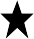 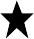 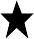 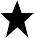 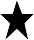 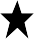 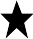 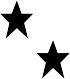 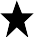 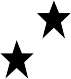 SARPECO 9-PLUS, RESISTOL 6217, RESISTOL 6216,PREV’CONSTRUCT PLUSProduct type 8Tebuconazole, 3-iodo-2-propynylbutylcarbamate (IPBC), permethrin, 1-[[2-(2,4-dichlorophenyl)-4-propyl-1,3- dioxolan-2-yl]methyl]-1H-1,2,4-triazole (Propiconazole)Case Number in R4BP: BC-EJ023250-62 Evaluating Competent Authority: BE Date: 12/06/22TABLE OF CONTENTSAtmosphere	146Sewage treatment plant (STP)	146Aquatic compartment	146Terrestrial compartment	147Groundwater	147Primary and secondary poisoning	150Mixture toxicity	150Aggregated exposure (combined for relevant emmission sources)	152Measures to protect man, animals and the environment	152Assessment of a combination of biocidal products	153Comparative assessment	153Intended use of the biocidal product and properties of active substances 153Chemical diversity of the active substances – mode of action combination in authorised biocidal products	154Effects of removal or substitution of tebuconazole in biocidal product	155Conclusion on comparative assessment	156ANNEXES	157LIST OF STUDIES FOR THE BIOCIDAL PRODUCT	157OUTPUT TABLES FROM EXPOSURE ASSESSMENT TOOLS	158NEW INFORMATION ON THE ACTIVE SUBSTANCE	159RESIDUE BEHAVIOUR	160SUMMARIES OF THE EFFICACY STUDIES (B.5.10.1-XX)	161CONFIDENTIAL ANNEX	162OTHER	163CONCLUSIONBE eCA considers that the product SARPECO 9-PLUS (additional name RESISTOL 6217,RESISTOL 6216, PREV’CONSTRUCT PLUS), formulated by BERKEM DEVELOPPEMENT,containing the active substances Tebuconazole (1.1% w/w), IPBC (1.0% w/w), permethrin (2.0% w/w), Propiconazole (1.1% w/w) may be authorized as wood preservative (PT8). The conclusions of each assessment are summarized below.The biocidal product SARPECO 9-PLUS is a slightly yellow limpid liquid with characteristic odour. At ambient temperature the product has a long term stability for 24 months and is stable under cold and accelerated storage conditions. The product should be protected from direct exposition to light. Physical and chemical compatibility with other products is not relevant. The contact with oxidizing agents has to be avoided. No classification related to physico-chemical risks is necessary.Sarpeco 9-Plus product is effective against wood-destroying insects including termites and wood destroying fungi (white rot and brown rot fungi) in preventive treatment. The field of use covers use class 1, use class 2 and use classes 3.1 and 3.2. The application rate is 100 g/m². The product is intended to be diluted at 5% w/w in water for use class 1; at 6.5% w/w in water for use class 2 and 3.1 (softwood) and at 14.5% w/w in water for use class 3.1 (hardwood) in surface treatment. The product is also shown to be efficacious in penetrative treatment, with 0.8% dilution in water for softwood (application rate 600 kg/m³) and 1.45% dilution in water for hardwood (application rate 500 kg/m³).Normal use of SARPECO 9-PLUS by industrial professionals has a sufficiently large safety margin for application by vacuum pressure when using proper PPE (chemical resistant gloves, impermeable coverall). For double vacuum pressure, there is a concern for combined exposure to several active substances within a biocidal product.Normal use of SARPECO 9-PLUS by industrial professionals has a sufficiently large safety margin for application by fully automated dipping and fully automated spraying when using proper PPE (chemical resistant gloves, impermeable coverall). The use of the same PPE is recommended for the potentially secondary exposure (cleaning/ maintenance of the system). For automated dipping and automated spraying, there is a concern for combined exposure to several active substances within a biocidal product.Normal use of SARPECO 9-PLUS by industrial professionals has a sufficiently large safety margin for application by industrial brushing when using proper PPE (chemical resistant gloves).Normal use of SARPECO 9-PLUS has a sufficiently large safety margin for the secondary exposed general public.The risk characterisation indicates that the uses of the biocidal product Sarpeco 9-Plus by the industrial processes - automated spraying, brushing short dipping and vacuum pressure/double vacuum- and the uses of treated wood in UC 1, UC 2 and UC3 do not represent unacceptable risks to the environment if appropriate risk mitigation measures are considered.The assessment of the endocrine disrupting (ED) properties of the substances used in the biocidal product SARPECO 9-PLUS was performed according to the Regulation (EU) 528-2012 and Regulation (EU) 2017-2100. Based on the existing knowledge and the data provided by the applicant, and pending the final decision regarding the ED properties of Tebuconazole and Propiconazole, BE eCA considers that there is no indication of concern regarding the ED properties of the substances used in the biocidal product SARPECO 9-PLUS.ASSESSMENT REPORTSUMMARY OF THE PRODUCT ASSESSMENTAdministrative informationIdentifier of the product / product familyAuthorisation holder*Amendment to extend the expiry date until 28/07/2025 in accordance with 'CA-May18-Doc.4.1Manufacturer of the productManufacturers of the active substancesProduct composition and formulationNB: the full composition of the product according to Annex III Title 1 should be provided in the confidential annex.Does the product have the same identity and composition as the product evaluated in connection with the approval for listing of the active substance(s) on the Union list of approved active substances under Regulation No. 528/2012?Yes	☐No	☒Identity of the active substancesCandidate(s) for substitutionThe biocidal product SARPECO 9-PLUS contains four active substances: propiconazole, IPBC, tebuconazole and permethrin.IPBC and propiconazole are not PBT candidates.According to the CAR of Permethrin for PT8, this substance (various isomer mixtures) is not a PBT candidate nor are its individual constituent isomers. Permethrin is considered to fulfill the T criteria, but does not fulfill the B criteria. However, permethrin could also be considered as potentially persistent based on a constituent of permethrin (the cis isomer) and therefore fulfill the P criteria.Annex I Assessment Report for tebuconazole, PT8 states that tebuconazole is considered to be very persistent (vP) and toxic (T) but not bioaccumulative. In conclusion, tebuconazole shall be considered a candidate for substitution using the criteria in Article 10(1). However, tebuconazole is not considered as meeting the exclusion criteria according to Article 5(1). Therefore tebuconazole can be considered to meet the criteria in Article 10(1)d, notably it meets two of the criteria for being PBT in accordance with Annex XIII to regulation (EC) No 1907/2006.Under Article 23(1) of Regulation 528/2012 Member States are required to perform a comparative assessment for biocidal products containing an active substance that is a candidate for substitution in accordance with Article 10(1) . Please report to the relevant section (2.2.11).Qualitative and quantitative information on the composition of the biocidal productInformation on technical equivalenceTwo sources listed in 2.1.1.4 are technical equivalences:Technical Equivalence IPBC : EU-0017138-0000 forLocation manufacturing site: Shanghai Hui long Chemicals Co., Ltd, Dengta Jiazhu Rd. 201815 District Shangai, ChinaTechnical Equivalence propiconazole : EU-0003416-0000 forLocation manufacturing site : Jiangsu Seven continent Green Chemical Co. Ltd, North Area of Dongsha Chem-Zone - Zhangjiagang, Jiangsu, 215600, ChinaInformation on the substance(s) of concernThe biocidal product contains a substance of concern: Alcohol C11, ethoxylated (N°CAS 127036-24-2). This substance participates to the product classification as H318, Eye dam. Category 1.Type of formulationME- Micro emulsionHazard and precautionary statementsClassification and labelling of the products of the family according to the Regulation (EC) 1272/2008Authorised useUse description1 The relevant user category is industrial. In BE « industrial » user is not allowed, only« professional » user can be targeted.Use-specific instructions for useUse-specific risk mitigation measuresAppropriate and suitable personal protective equipment (PPE) is required: chemical resistant gloves and impermeable coverall:Wear protective chemical resistant gloves during product handling phase (glove material to be specified by the authorisation holder within the product information).Wear impermeable coverall during product handling phase (norms specified by the authorisation holder within the product information).In addition, wear safety goggles when handling concentrated product.Use in fully automated dipping processes where all steps in the treatment and drying process are mechanised and no manual handling takes place, including when the treated articles are transported through the dip tank to the draining/drying and storage (if not already surface dry before moving to storage). Where appropriate, the wooden articles to be treated must be fully secured (e.g. via tension belts or clamping devices) prior to treatment and during the dipping process, and must not be manually handled until the treated articles are surface dry. The untreated wood may only be lowered by a separate lifting unit into the dipping tank.Use in fully automated spraying where all steps in the treatment and drying process are mechanised and no manual handling takes place, including when the treated articles are transported through the spraying process place to the draining/drying and storage (if not already surface dry before moving to storage). Where appropriate, the wooden articles to be treated must be fully secured (e.g. via tension belts or clamping devices) prior to treatment and during the spraying process, and must not be manually handled until the treated articles are surface dry.Contact with the skin is to be avoided as the product may produce an allergic reaction. Do not combine different types of application.Do not apply the product on wood which may come into contact with food, feedstuff or livestock Treated wood should not be intended for uses involving contact with food, feed or livestock.Contain permethrin (pyrethroids), may be lethal to cats. Cats must avoid contact with treated object/area.Pyrethroids may cause paresthesia (burning and prickling of the skin without irritation). If symptoms persist: Get medical advice.Prevent any release to the environment during the product application phase as well as during the storage and the transport of treated timber.Where specific to the use, the particulars of likely direct or indirect effects, first aid instructions and emergency measures to protect the environmentWhere specific to the use, the instructions for safe disposal of the product and its packagingWhere specific to the use, the conditions of storage and shelf-life of the product under normal conditions of storageGeneral directions for useInstructions for useRisk mitigation measuresParticulars of likely direct or indirect effects, first aid instructions and emergency measures to protect the environmentInstructions for safe disposal of the product and its packagingConditions of storage and shelf-life of the product under normal conditions of storageOther informationPackaging of the biocidal productDocumentationData submitted in relation to product applicationThe whole list of data submitted by the applicant is included in the Annex 1.Access to documentationThe applicant has submitted 7 Letters of Access to granting access to the dossier of active substances:Permethrin: one from Lanxess Deutschland GmbH, and one from Tagros Chemicals India ltd.Tebuconazole: one from Lanxess Deutschland GmbHPropiconazole: one from Lanxess Deutschland GmbH, and one from JANSSEN PMPIPBC: one from Lanxess Deutschland GmbH, and one from TROY Chemical Company BV.ASSESSMENT OF THE BIOCIDAL PRODUCTIntended use as applied for by the applicantPhysical, chemical and technical propertiesPhysical hazards and respective characteristicsMethods for detection and identificationBelgium	SARPECO 9-PLUS	PT8Analytical methods for monitoring, for detection in soil, in air, in water, in animal and human body fluids and tissues and residues in food and feeding stuff are described and defined in the CARs of active substances.The product contains a substance of concern: Alcohol C11, ethoxylated (N°CAS 127036-24- 2). The provider of this substance has not developed a method of detection. However, there are some peer review publications available on the method of analysis of such non-ionic tension-active ingredients. The most often used and robust method is liquid chromatography coupled with mass spectrometry detection. Moreover, the norm ASTM D4252-89 (2017) “Standard Test Methods for Chemical Analysis of Alcohol Ethoxylates and Alkylphenol Ethoxylates” is available to describe the possible methods of analysis of such compounds.The SoC is a Band B Soc, meaning only qualitative assessment, meaning that there is no need in precise concentration determination.Moreover in view of the APCP TAB from 2020, even if it cannot be officially taken into account in view of the submission date of the dossier, analytical methods are not required for SoC that cannot be formed during storage and their concentration remains unchanged.  Here is the justification of the applicant: “indeed, a microemulsion (the formulation of the product) is a thermodynamically stable dispersion of two immiscible liquids, stabilized by a surfactant.If the surfactant was not stable during the storage stability /shelf life studies, the product would not be thermodynamically stable and so the solution would not be colourless and would present a deposit or phase separation at the end of the test. According to the observations done at the end of the stability/shelf life studies, we can concluded that the substance Alcohol C11, ethoxylated (CAS 127036-24-2) is stable.The substance Alcohol C11, ethoxylated (CAS 127036-24-2) is obtained through complex controlled chemical reactions by our supplier, and cannot be obtained naturally during manufacture or storage of our biocidal product . So it is chemically and scientifically impossible that the amount of the substance Alcohol C11, ethoxylated (CAS 127036-24-2) could naturally increase during manufacture or storage of our biocidal product.It is why as eCA we have decided to follow a pragmatic approach and not request an analytical method for the SoC detection.We propose to include the justification of the applicant to the PAR.Efficacy against target organismsFunction and field of useThe product Sarpeco 9-Plus is a concentrated micro-emulsion (ME) for professional use only in wood preservation (PT8). Sarpeco 9-Plus contains 4 active substances with the following nominal concentrations w/w: Permethrin 2%, Propiconazole 1.1%, Tebuconazole 1.1% and IPBC 1%.The product is intended to be used for preventive treatment against fungi and insects for classes 1, 2, 3.1 and 3.2 and can be applied by surface treatment (brushing, short dipping, automated spraying) and deep penetration (vacuum pressure/double vacuum). The targeted wood includes construction wood used outdoor. A top coat is required to be applied after treatment with the product for use class 3.1 and 3.2.The efficacy claimed by the applicant is “effective against wood rotting basidiomycetes (brown and white rot fungi), xylophage insects and termites in preventive treatment of wood construction”. According to the applicant, the product Sarpeco 9-Plus is to be diluted 0.8% to 14.5% w/w with water according to the application method and type of wood. The table below resumes the claim matrix for the product Sarpeco 9-Plus.Table 2.2.5.1.1 Categories and codes for product for Sarpeco 9-Plus.Organisms to be controlled and products, organisms or objects to be protectedSarpeco 9-Plus is intended to be used in order to protect wood for the following fields of use:Use class 1: situation in which the wood or wood-based product is inside a construction, not exposed to the weather and wettingUse class 2: situation in which the wood or wood-based product is under cover and not exposed to the weather (particularly rain and driven rain) but where occasional, but non persistent, wetting can occurUse class 3: situation in which wood or wood-based product is above ground and exposed to the weather (particularly rain). The use class 3 is subdivided in two sub- categories, and the applicant claims both of them:3.1: wood or wood-based products will not remain wet for long periods.Water will not accumulate3.2: wood or wood-based products will remain wet for long periods. Water may accumulate.The target organisms claimed for the product Sarpeco 9-Plus are wood-boring insects (tested specie is Hylotrupes bajulus: : according to the Transitional Guidance on Efficacy Assessment for Product Type 8 Wood Preservatives (March 2015), which was in force when the application for authorisation of SARPECO 9-PLUS was submitted, efficacy against H. bajulus is sufficient to cover a general claim against wood boring beetles for preventive treatment), termites (tested specie is Reticulitermes santonensis) and fungi, including white rot and brown rot fungi (tested organisms are Coriolus versicolor, Gloeophyllum trabeum, Coniophora puteana and Poria placenta).Effects on target organisms, including unacceptable sufferingThe following information is available for active substances from the Assessment Reports for inclusion to Annex I for each active substance.Propiconazole (CAS N° 60207-90-1)Propiconazole may be used in the preventive treatment of wood against fungi. Propiconazole is a triazole molecule acting by inhibition of demethylation during the ergosterol biosynthesis.Tebuconazole (CAS N°10734-96-3)Tebuconazole has been evaluated for its use in wood preservation (Product Type8 of the Biocidal Products Directive) up to use class 4a and 4b. As a fungicide, tebuconazole interferes with basic metabolism of the fungal cell wall and contents (seealso propiconazole, the other triazole molecule). In combination products e.g., with propiconazole, especially well-balanced efficacy against a broad range of wood rotting fungi can be achieved combined with minimising the amounts of each active.IPBC (CAS N° 55406-53-6)IPBC is a fungicide used for wood preservation (PT8) up to and including use class 3. IPBC is active against wood rotting and wood disfiguring fungi by interfering with the cell membrane permeability. IPBC has a carbamate structure. The target sites of carbamates in fungi are cell membrane permeability and fatty acids (according to the information provided by FRAC (Fungicide Resistance Action Committee). IPBC is, in most cases, combined in the formulated products with other active substances like other fungicides (propiconazole, tebuconazole, carbendazim) or insecticides, e.g. permethrin.Permethrin (CAS N°52645-53-1)Permethrin has an efficacy against wood-destroying insects (including termites) during both larval and adult life-cycle stages. Permethrin is included into pyrethroids molecule family, responsible for a continuous nerve stimulation of insects ingesting permethrin treated wood, resulting in a lethal effect. Permethrin-based products are intended to be used by automated spraying, vacuum pressure, double vacuum pressure, flow coating and dipping treatment. From the four active substances present in this biocidal product, permethrin is the only demonstrating an insecticide effect.The biocidal product Sarpeco 9-Plus, containing the four active substances described above, is intended to be used in preventive treatment against fungi (basidiomycetes) and wood boring insects, including termites.Mode of action, including time delayThe following information is available for active substances from CAR reports for the active substances contained in the Sarpeco 9-Plus product.Propiconazole (CAS N° 60207-90-1)Propiconazole-based products can be applied by vacuum-pressure, double- vacuum, spraying, brushing and industrial dipping for constructions outdoors. Wood indoors may be treated by brushing, spraying and professional injection. The targeted fields of use are use class 2 and use class 3.Tebuconazole (CAS N°10734-96-3)Tebuconazole – based products can be applied by vacuum pressure, double vacuum, automated spraying, flow coating, dipping and spraying and in situ outdoors brushing. As mentioned in the Assessment Report for inclusion to Annex I, Tebuconazole is not recommended for treatment of wood inside housing areas (with the exception of window frames and external doors, which will usually be treated on or before installation).IPBC ( CAS N° 55406-53-6)IPBC- containing products can be applied by vacuum pressure, double vacuum, automated spraying, flow coating, dipping and spraying, in situ outdoors brushing.Permethrin (CAS N°52645-53-1)Permethrin-based products are intended to be used by automated spraying, vacuum pressure, double vacuum pressure, flow coating and dipping treatment.According to the applicant and the label claim, the product Sarpeco 9-Plus can be applied by the short dipping and automated spraying for surface treatment and by vacuum pressure and double vacuum pressure for penetrative treatment. The application rate depends on the targeted use class and organisms. The fixation step, following the application is at minimum 4 hours. The treated wood has to be dried during 24 to 48 hours in ventilated place. Wood intended to be used in outdoors has to be protected by a resistant paint or varnish.Efficacy dataTo support the claims for product Sarpeco 9-Plus, the applicant has submitted two tests to prove the efficacy of the product against wood rot fungi, four tests to prove the efficacy against wood boring insects and four tests to prove the efficacy against termites in particular.For the insecticide (including termites) claims, the applicant has tested the formulation named Lab 2005 031, containing 2% of permethrin, the only active substance responsible for insecticide action. Applicant has provided an analysis report (report n°	) proving that the concentration of permethrin in the tested formulation is within the variation admitted to not affect the efficacy.For the fungicide claims, the tested formulation is Lab 2007 151, containing 1% of IPBC, propiconazole, tebuconazole and permethrin. Applicant has provided an analysis report (report n°	) proving that the concentration of permethrin, propiconazole, tebuconazole and IPBC in the tested formulation is within the variation admitted to not affect the efficacy.According to the EN 599 norm, Annex A, the application rates can be derived from tested formulations different from the product asking the authorization, with the condition that the variation in co-formulants between the products does not affect the efficacy.To prove the insecticide action for surface treatment for use class 1,2 and 3, the tests n° and n°	have been submitted. As proposed in the EN 599-1 (2009), thetest follows EN 46 norm, carried after ageing procedure EN 73 for use class 1 and 2; and EN 84 for use class 3, on recently hatched larvae of Hylotrupes bajulus. This insect is considered to present the most resistance to permethrine and thus is considered as insect of reference to prove the insecticide action. Indeed, for a known insecticide like permethrin, preventive test done on Hylotrupes bajulus is enough to validate the preventive efficacy against Anobium punctatum and Lyctus, but not enough to validate the efficacy against termites. The efficacy of permethrin as a wood preservative is known since 1977. The suggested toxic values against Anobium punctatum is 42,2 to 96,3 g permethrin/m3, against Lyctus brunneus (according to EN 20 or BS 5217:1975) is 200 mg permethrin/kg of solution. So for a retention of 50 Kg/m3 of solution (equivalent to 100 g/m²), a toxic value is 10 g permethrin/m3. The suggested toxic values against Hylotrupes bajulus (according to EN 46) is 90 to 140 g permethrin/m3. In conclusion, permethrin has, more or less, an equivalent activity against beetle Hylotrupes bajulus (which is the less sensitive), Anobium punctatum and Lyctus brunneus (which is the most sensitive). The application method is brushing procedure. However, eCA Belgium is of opinion that this method could be extended to all usual surface treatment, such as short dipping and aspersion, with the condition to respect the application rate. The results show 100% mortality at the end of the test in comparison with the positive control, where almost 100% of larvae remains alive at the end of the test.To prove the insecticide action for penetrating treatment for use class 1,2 and 3, the tests n° and n°	have been submitted. As proposed in the EN 599-1 (2009), thetest follows EN 47 norm, carried after ageing procedure EN 73 for use class 1 and 2; and EN 84 for use class 3, on recently hatched larvae of Hylotrupes bajulus. The application method is vacuum pressure treatment. The results show 100% mortality at the end of the test in comparison with the positive control, where almost 100% of larvae remains alive at the endof the test. For use class 1 and 2 the preservative retention mean is 0.83 kg/m³ and for use class 3 it is 0.85 kg/m³.To prove the termiticide action for surface treatment for use class 1,2 and 3 the tests n° and n°	have been submitted. As proposed in the EN 599-1 (2009), thetest follows EN 118 norm, carried after ageing procedure EN 73 for use class 1 and 2; and EN84 for use class 3, on Reticulitermes santonensis de Feytaud . The application method is brushing procedure. The results show no damage > 1 for 5 treated samples and damage = 2 for only one treated sample. The positive controls demonstrate damage rate of 4, meaning heavy attack.To prove the termiticide action for penetrating treatment for use class 1, 2 and 3 the tests n° and n°	have been submitted. As proposed in the EN 599-1 (2009), thetest follows EN 117 norm, carried after ageing procedure EN 73 for use class 1 and 2; and EN84 for use class 3, on Reticulitermes santonensis de Feytaud. The application method is vacuum pressure treatment. The results show no damage rating >1 at the application rate of4.8 kg/m³ for all use classes claimed by the applicant.To prove the fungicide action for use class 2, the test n°	has been submitted. Forthe use class 3, the test n°	has been submitted. As proposed in the EN 599-1(2009), the test follows EN 113 norm, carried after ageing procedure EN 73 for use class 2; and EN 84 for use class 3, on Coniophora puteana, Poria placenta, Gloeophyllum trabeum and Coriolus versicolor. The application method is vacuum pressure treatment. According to the results, the mid toxic value for the most tolerant fungus for pine wood is between 3.25 kg/m³ (Poria placenta, from the test n°		) and for beech wood is 7.215 kg/m³ (Coriolus versicolor, from the test n°	).The table below summarize the principal information of the tests provided by the applicant.Table 2.2.5.5.1 summary of experimental data provided by the applicantTests carried according to the EN 46 protocol after both procedure ageing EN 73 and EN 84 show an efficacy against wood boring insects at the retention rate of 100 g/m² of the tested formulation (2% permethrin), diluted at 5% w/w. From this, the BRV for insecticide action for the product Sarpeco 9-Plus in surface treatment is 5 g/m².Tests carried according to the EN 47 protocol after both procedure ageing EN 73 and EN 84 show an efficacy against wood boring insects at the retention rate of 0.85 kg/m³ of tested formulation (2% permethrin). From this, the BRV for insecticide action for the product Sarpeco 9-Plus in penetrative treatment is 0.85 kg/m³.Tests carried according to the EN 118 protocol after both procedure ageing EN 73 and EN 84 show an efficacy against termites at the retention rate of 200 g/m² of the tested formulation (2% permethrin), diluted at 5% w/w. According to the EN 599, point 5.2.7 open the possibility for dose reduction, but only when supported by additional evaluation method. It is why the applicant has submitted a field test IRG/WP 18-10931 with a formulation containing 1%, permethrin, diluted at 5% (see the Conf. annex for more details) to support the claimed application rate. The test demonstrates the efficacy against non-European wood (Kempas, Koompassia malaccensis) and termite (Coptotermes curvignathus) species with 0.05% permethrin. The concentration of permethrin that will be authorised with the product Sarpeco-9 plus is twice higher, so it should leave a safety margin for inter-species variation concerning wood and termites. The product Sarpeco-9 Plus is thus effective against termites in surface treatment with application rate of 5 g/m².Tests carried according to the EN 117 protocol after both procedure ageing EN 73 and EN 84 show an efficacy against termites at the retention rate situated between 3.9 and 4.8 kg/m³ of tested formulation (2% permethrin). From this, the BRV for termiticide action for the product Sarpeco 9-Plus in penetrative treatment is 4.36 kg/m³ for use classes 1 and 2 and 4.33 kg/m³ for use class 3.Tests carried according to the EN 113 protocol after both procedure ageing EN 73 and EN 84 on the tested formulation (1% of each active substance) show an efficacy against fungi at them.t.v = 3.225 kg/m³ for the softwood and at the m.t.v = 7.215 kg/m³ for the hardwood. From this, the mid toxic value for the fungicide action for the product Sarpeco 9-Plus in penetrative treatment is 3.225 kg/m³ for the pine wood and 7.214 kg/m³ for the beech wood. As explained in EN 599-1:2009 norm, at 5.2.15, in order to derive the critical value, the biological reference value in grams per square meter shall be deemed to be equivalent to twice the biological reference value established in kilograms per cubic metre in the EN 113 test. From this, the toxic value for the fungicide action for the product Sarpeco 9-Plus in surface treatment is 6.45 g/m² for the pine wood and 14.428 g/m² for the beech wood.The applicant has submitted the following dilution rates according to the use class and wood type.Table 2.2.5.5.2 Summary of efficacious retention rates submitted by the applicant.As the values calculated from the submitted efficacy tests are equal or very slightly below the values (less than 10%) of retention rate proposed by the applicant, the proposed application doses are accepted.The claimed consumption of the product Sarpeco 9-Plus is 100 g/m² or 500 – 600 kg/m³, according to the wood type. Based on the application rates calculated from the submitted tests, the following dilutions are accepted in the aim to reach the claimed consummation:Use class 1, surface treatment : 5% dilution in waterUse class 2, surface treatment : 6.5% dilution in waterUse class 3.1, surface treatment: 6.5% dilution in water for softwood and 14.5%dilution in water for hardwoodUse class 1, 2, 3.1, 3.2, penetrative treatment: 0.8% dilution in water for softwood (600 kg/m³) and 1.45 % dilution in water for hardwood (500 kg/m³).The product shall be dosed by an automatic pump in a system vacuum pressure. These values are indicative values, that shall be adapted according the type of wood, the product absorption ability and inherent parameters of vacuum pressure systems.In view of available information on active substances and efficacy tests provided by the applicant, eCA Belgium believes that the efficacy of Sarpeco 9-Plus is sufficiently demonstrated.Occurrence of resistance and resistance managementThe biocidal product Sarpeco 9-Plus contains four active substances: IPBC (carbamate molecule), propiconazole and tebuconazole (triazole molecules) and permethrin (pyrethroid molecule).According to the CAR for IPBC, the risk of resistance formation against Carbamate fungicides is regarded to be low to medium by FRAC (Fungicide Resistance Action Committee).According to the CAR for propiconazole, the resistance to the triazole fungicides is a normal phenomenon embodied in the natural process of the evolution of biological systems and fungicides of these type have a similar resistance risk but probably different resistance factors. The risk of resistance against triazole fungicide occurrence is regarded to be medium. However, there are no specific resistance prevention measures for biocides identified. It is recommended to pay attention to prevention of the evolution of tolerant fungal strains and report to Competent Authorities any new information on development of fungal resistance to a triazole fungicide.According to the CAR of permethrin, there are no reported cases of resistance occurring for the use of permethrin in wood preservation. However, several cases of resistance have been documented in a wide variety of insects when for the use as a general (PT18). It is recommended to report any observed resistance incidents. Additionally, pest management strategies are advised in the use of permethrin for wood preservation in order to combat any potential for the onset of resistance.Known limitationsAccording to the applicant, treated wood has to be protected by a coating after biocidal product application and sufficient drying (see also : 2.2.5.4 Mode of action, including time delay). More precisely:Treated wood used indoor (use class 1) (carpentries, beams, …) are, in general, protected with a coating like woodstain, paint, varnish before use for decorative and/or durability purpose.Treated wood used outdoor (use class 3.1 and 3.2) (window frames, claddings ….) must be protected with a coating like woodstain, paint, varnish. This obligation is mentioned in their technical documentation.Evaluation of the label claimsAs stated at the point 2.2.5.5 and in the conclusion of efficacy of the product, eCA Belgium believes that the efficacy of Sarpeco 9-Plus is sufficiently demonstrated at the doses claimed by the applicant for surface and penetrative treatment. The label is in agreement with the conclusions of the efficacy for this product.Relevant information if the product is intended to be authorised for use with other biocidal product(s)Not relevant.Risk assessment for human health2.2.6.1 Assessment of effects on Human HealthSkin corrosion and irritationThe only ingredient of the mixture classified as skin irritant category 2 shall be ≥10% in order to classify the mixture as skin irritant category 2. As the concentration of this ingredient is inferior to 10%, the mixture is not classified for the Skin Corrosion/irritation.Eye Irritation1 Harmonised classification - Annex VI of Regulation (EC) No 1272/2008 (CLP Regulation) – ATP062 SDS provided by the applicantThe concentration of at least one substance classified as H318 is above the concentration triggering the classification of the mixture (3%). Therefore, the mixture is classified for the Serious eye damage/eye irritation with the hazard statement H318 « Causes serious eye damage». According the Guidance on labelling and packaging in accordance with Regulation (EC) No 1272/2008 (July 2017, Version 3.0), for professional/industrial users, the following precautionary statements are :-	Highly recommended : P280, P305 + P351 + P338, P310 (in combination with P305+P351+P338).Respiratory tract irritationSkin sensitization1 Harmonised classification - Annex VI of Regulation (EC) No 1272/2008 (CLP Regulation) – ATP062 Harmonised classification - Annex VI of Regulation (EC) No 1272/2008 (CLP Regulation) – ATP13Note : ATP 13 was published in the EU Official Journal on 4 October 2018 and has enter into force 20 days after publication. The changes will apply from 1 May 2020. In accordance with CA-May13-Doc.5.4.rev 1 (amended as per CA-March16-Doc.4.1) and CA/35/2013, the hazard and precautionary statements should then reflect the updated harmonised C&L.3 AR for permethrin (RMS: IE, January 2014) and Harmonised classification - Annex VI of Regulation (EC) No 1272/2008 (CLP Regulation) – CLP00The mixture is classified as a skin sensitiser because the mixture contains three ingredients classified as a skin sensitiser with a concentration present equal or above the appropriate generic concentration limit.So the mixture is classified for the Skin sensitization with the hazard statement H317 « May cause an allergic skin reaction ». According the Guidance on labelling and packaging in accordance with Regulation (EC) No 1272/2008 (July 2017, Version 3.0), for professional/industrial users, the following precautionary statements are :Highly recommended : P280.Recommended: P261 (but may be omitted if P260 is given on the label), P333+P313, P362+P364, P501.Optional: P272.Recommended for inclusion in the safety data sheet : P302+P352 Remark : P321 is not recommended since no specific treatment is knownRespiratory sensitization (ADS)Acute toxicityAcute toxicity by oral route1 AR for IPBC (RMS: DK, February 2008) and Harmonised classification - Annex VI of Regulation (EC) No 1272/2008 (CLP Regulation) – ATP062 Harmonised classification - Annex VI of Regulation (EC) No 1272/2008 (CLP Regulation) – ATP13Note : ATP 13 was published in the EU Official Journal on 4 October 2018 and has enter into force 20 days after publication. The changes will apply from 1 May 2020. In accordance with CA-May13-Doc.5.4.rev 1 (amended as per CA-March16-Doc.4.1) and CA/35/2013, the hazard and precautionary statements should then reflect the updated harmonised C&L.3 AR For Tebuconazole (RMS : DK, November 2007) and Harmonised classification - Annex VI of Regulation (EC) No 1272/2008 (CLP Regulation) –  ATP074 AR for permethrin (RMS: IE, January 2014) and Harmonised classification - Annex VI of Regulation (EC) No 1272/2008 (CLP Regulation) – CLP005 SDS provided by the applicant1Based on Guidance on the Application of the CLP Criteria, version 5, July 2017. “(d) When only range data (or acute toxicity hazard category information) are available for components in a mixture, they may be converted to point estimates in accordance with Table 3.1.2 when calculating the classification of the new mixture using the formulas in sections 3.1.3.6.1 and 3.1.3.6.2.3.”The ATE (Acute Toxicity Estimate) of the mixture is determined by calculation from the ATE values for all relevant ingredients according to the following formula :Toxicity :	100= ∑𝑖𝐶𝑖𝐴𝑇𝐸 𝑚𝑖𝑥𝑡𝑢𝑟𝑒𝑛 𝐴𝑇𝐸𝑖where:Ci = concentration of ingredient i (% w/w or % v/v) i = the individual ingredient from 1 to nn = the number of ingredientsATEi = Acute Toxicity Estimate of ingredient i. So ATE mixture = 5.707 mg/kgThe ATE for the mixture is > 2.000 mg/kg, so the mixture is not classified for the acute oral toxicity.Acute toxicity by inhalation1 AR for IPBC (RMS: DK, February 2008) and Harmonised classification - Annex VI of Regulation (EC) No 1272/2008 (CLP Regulation) – ATP062 AR for permethrin (RMS: IE, January 2014) and Harmonised classification - Annex VI of Regulation (EC) No 1272/2008 (CLP Regulation) – CLP00The ATE (Acute Toxicity Estimate) of the mixture is determined by calculation from the ATE values for all relevant ingredients according to the following formula considering vapours :Toxicity :	100= ∑𝑖𝐶𝑖where:𝐴𝑇𝐸 𝑚𝑖𝑥𝑡𝑢𝑟𝑒𝑛 𝐴𝑇𝐸𝑖Ci = concentration of ingredient i (% w/w or % v/v) i = the individual ingredient from 1 to nn = the number of ingredientsATEi = Acute Toxicity Estimate of ingredient i.So considering vapours :	100𝐴𝑇𝐸 𝑚𝑖𝑥𝑡𝑢𝑟𝑒=   10.5+ 21.5So ATE mixture = 30.3 mg/lThe ATE for the mixture is > 5 mg/l, so the mixture is not classified for the acute inhalation toxicity.Acute toxicity by dermal routeSpecific target organ toxicity – single exposureNarcotic effectsThe mixture is not classified as H336 ‘May cause drowsiness or dizziness’ because the concentration of the concerned ingredient is not above the generic concentration limit triggering the classification of the mixture fixed to be at 20%.Reproductive toxicity1 AR For Tebuconazole (RMS : DK, November 2007) and Harmonised classification - Annex VI of Regulation (EC) No 1272/2008 (CLP Regulation) –  ATP072 Harmonised classification - Annex VI of Regulation (EC) No 1272/2008 (CLP Regulation) – ATP13Note : ATP 13 was published in the EU Official Journal on 4 October 2018 and has enter into force 20 days after publication. The changes will apply from 1 May 2020. In accordance with CA-May13-Doc.5.4.rev 1 (amended as per CA-March16-Doc.4.1) and CA/35/2013, the hazard and precautionary statements should then reflect the updated harmonised C&L.The mixture is classified as H360D ‘May damage the unborn child’ because the concentration of the concerned ingredient is superior to the generic concentration limit triggering the classification of the mixture fixed to be at 0.3%. According the Guidance on labelling and packaging in accordance with Regulation (EC) No 1272/2008 (July 2017, Version 3.0), for professional/industrial users, the following precautionary statements are :highly recommended (for category 1A and 1B) : P201, P280, P308+P313.Recommended : P501.Optional : P405.Optional where P201 is assigned : P202.Specific target organ toxicity – repeated exposure1 AR for IPBC (RMS: DK, February 2008) and Harmonised classification - Annex VI of Regulation (EC) No 1272/2008 (CLP Regulation) – ATP06The mixture is classified as H373 ‘May cause damage to organs (larynx) through prolonged or repeated exposure’ because the concentration of the concerned ingredient is equal the generic concentration limit triggering the classification of the mixture fixed to be at 1%. According the Guidance on labelling and packaging in accordance with Regulation (EC) No 1272/2008 (July 2017, Version 3.0) the following precautionary statements are :Highly recommended : P260.Recommended: P314, P501.Information on dermal absorptionDermal absorption studies are provided for propiconazole, tebuconazole and permethrin. No dermal absorption study with the biocidal product have been performed for IPBC.Dermal absorption of propiconazoleThe BE CA proposes to use a dermal absorption value of 16% for the in-use dilution of SARPECO 9-PLUS for superficial treatment (dilution at 14.5%) based on the in-vitro study provided. Applying a pro-rata approach for dilution at 5% leads to a calculated dermal absorption of 35%.BE proposes to use the default value of 75% for concentrated and in-use dilution of SARPECO 9-PLUS for penetrative treatment, BE CA proposes to use a default dermal absorption value of 75%. Please refer to the confidential annex for more information.Dermal absorption of TebuconazoleThe BE CA proposes to use a dermal absorption value of 15% for the in-use dilution of SARPECO 9-PLUS for superficial treatment (dilution at 14.5%) based on the in-vitro study provided. Applying a pro-rata approach for dilution at 5% leads to a calculated dermal absorption of 33%.BE proposes to use the default value of 75% for concentrated and in-use dilution of SARPECO 9-PLUS for penetrative treatment, BE CA proposes to use a default dermal absorption value of 75%. Please refer to the confidential annex for more information.Dermal absorption of IPBCThe BE CA proposes a default dermal absorption of 75%. Please refer to the confidential annex for more information.Dermal absorption of PermethrinThe BE CA proposes to use a dermal absorption value of 12% for the in-use dilution of SARPECO 9-PLUS for superficial treatment (dilution at 14.5%) based on the in-vitro study provided. Applying a pro-rata approach for dilution at 5% leads to a calculated dermal absorption of 25%.BE proposes to use the default value of 75% for concentrated and in-use dilution of SARPECO 9-PLUS for penetrative treatment, BE CA proposes to use a default dermal absorption value of 75%. Please refer to the confidential annex for more information..Please note that the calculations were considered for the two dilutions for superficial treatment (14.5% and 5%) and the different dermal absorption values. In the end, only the worst case is presented in the exposure section. This worst case is the superficial treatment at 14.5% with the associated dermal absorption values. Comparison could be found in annex 3.2.Available toxicological data relating to non active substance(s) (i.e. substance(s) of concern)Apart from the active substances, the biocidal product contains a substance of concern: Alcohol C11, ethoxylated (N°CAS 127036-24-2). This substance participates to the product classification as H318, Eye dam. Category 1.The applicant provided the Safety Data Sheet (SDS) of the substance. According the information provided the substance is a polymer with a proposed classification as Acute Tox. 4 (H302) and Eye Dam. 1 (H318).Proposed classification/labelling in accordance with Regulation (EC) N° 1272/2008:There is no limit values available.Available toxicological data relating to a mixtureNot applicable.2.2.6.2 Exposure assessmentSARPECO 9-PLUS is a wood preservative for industrial use only which has 3 functions: fungicide, insecticide and anti-termite. Its fields of use are Use classes 1, 2, 3.1 and 3.2 to protect wood construction (joinery, window frames, sidings, etc). The biocidal product is a water-based concentrate that will be diluted in water. The product is intended to be applied by industrial spraying process, by industrial dipping process, by vacuum pressure process or by industrial brushing.SARPECO 9-PLUS contains four active substances : IPBC at 1.0% (w/w), Propiconazole and Tebuconazole each at 1.1% w/w and Permethrin at 2.0% w/w.SARPECO 9-PLUS contains one substance of concern: alcohol C11, ethoxylated (N°CAS: 127036-24-2). This substance participates to the classification of the product as eye damage category 1 (H318).According the annex A of the document “Guidance on the Biocidal Products Regulation Volume III Human Health - Assessment & Evaluation (Parts B+C) Version 2.1 February 2017” : a qualitative exposure and risk assessment should be done in order to determine whether S- phrases/P-statements normally associated with concerned R-phrases/H statements are sufficient or whether other risk mitigation measures should be applied. The qualitative risk assessment can be found in the section 2.2.6.3 Risk characterization for human health.Identification of main paths of human exposure towards active substance(s) and substances of concern from its use in biocidal productPrimary exposure:Industrial use :Spraying :This type of superficial application process is typically used in sawmills and carpentry / joinery shops. Concentrates of the wood preservative are diluted, with water, to prepare a ready for use treatment solution. The wood, whether in debarked logs or fully or partly machined timber are moved through one or more longitudinal or transversal boxes on a continuously moving conveyor system. The product is applied as a spray which is usually as a coarse spray using a particle spray size to ensure the wetting of the timber with the correct amount of wood preservative. The spray boxes are relatively contained and splashguards surround the spraying boxes to eliminate any droplets of spray from entering the rest of the mill area and may have local exhaust ventilation. After the timber has been treated it is stacked or sorted, either mechanically or manually, either dries on the conveyor belt or in the post treatment drip dry conditioning area before being moved off-site to manufacturers or used on site.The treatment apparatus is typically established in a contained or bunded area fabricated from materials resistant to the wood preservative product. Provision is made for the collection, recycling and reuse of wood preservative collected from the conveyor or drip dry area. Mixing, loading and application of the product are fully automated process.Mixing and LoadingThe mixing and loading is a fully automated process (pumping process) in a closed system. The product SARPECO 9-PLUS is delivered in 640L and 1000L containers or in 60 and 220L drums or in 25L cans. There is no manual interaction needed. Mixing occurs in a tank to which the product and water are automatically supplied in the required quantities via hoses. It is considered that the Mixing and Loading process is not associated with significant exposure to the operator. No exposure calculation is needed.ApplicationAutomated spraying, flow coating (deluge) is an industrial automated process. The wood is mechanically moved through one or more longitudinal or transversal boxes on a continuously moving conveyor system. The product is applied as a spray which is usually as a coarse spray using a particle spray size to ensure the wetting of the wood with thecorrect amount of wood preservative. The spray boxes are relatively contained and splashguards surround the spraying boxes to eliminate any droplets of spray from entering the rest of the area and may have local exhaust ventilation. After the treatment of the wood, before removing treated wood from the system, excessive treatment solution is allowed to drain off. A potential source of exposure might be via evaporation of the product from opening the system after treatment. However, the active substances contained in SARPECO 9-PLUS have very low volability (IPBC Vp 2.36 10-3 Pa at 25°C, Tebuconazole Vp 1.7 10-6 Pa at 20°C, Propiconazole Vp 5.6 10-5 Pa at 25°C, Permethrin Vp 2.16 10-6 Pa at 20°C) and the process occurs at ambient temperature. No separate exposure calculation is made for this activity.The model applied for post-application handling may cover potential exposure during the treatment process itself. The exposure calculation for the application stage is covered by post application.Post-application: Handling of treated (wet) articlesPost-application exposure to the product may occur during the manual handling of treated (wet) wood. Unloading of the wood occurs mechanically on a continuously moving conveyor system. After treatment, the wood is transported mechanically to the storage place. The handling phase includes a cycle of loading, waiting, unloading and removal of treated timber to storage. Dermal contamination can occur through direct contact with the surface of treated wood and through contact with ancillary equipment and the contaminated process system.Dipping :Dipping and immersion are superficial application processes and are typically used in sawmills and carpentry / joinery shops. They are batch processes and are usually automatic in operation. In either case they involve the submerging of a pack or single piece (only in small scale operations) of wood into a dipping tank filled with ready for use wood preservative solution. Packs of wood are typically loaded on automatic equipment (e.g. a hydraulic mast) and lowered into the dipping tank. The immersion period lasts anything from a very short period of a few minutes to over one hour depending on the end use application of the treated commodity and the application rate of SARPECO 9- PLUS. After the required immersion period the packs or pieces of wood, which are slightly raised at one end to aid liquid run off, are hoisted out of the liquid and usually held above the open tank for excess liquid to fall back into the dipping tank and be re-used. When the excess liquid has been drained, the pieces or packs of wood are moved to a post treatment conditioning location which is usually bunded and the timber is allowed to dry before being moved off-site or used on site. Any further drips are contained and recycled. Some installations may have local exhaust ventilation. Mixing, loading and application of the product are fully automated process.Mixing and LoadingThe mixing and loading is a fully automated process (pumping process) in a closed system. The product SARPECO 9-PLUS is delivered in 640L and 1000L containers or in 60 and 220L drums or in 25L cans. There is no manual interaction needed. Mixing occurs in a tank to which the product and water are automatically supplied in the required quantities via hoses. It is considered that the Mixing and Loading process is not associated with significant exposure to the operator. No exposure calculation is needed.ApplicationThe application process itself occurs in a large tank, which is opened. Loading and unloading with wood occurs mechanically by forklift trucks. For the actual dipping process timber stacks are loaded onto a forklift integrated in the dipping system. Before removing treated wood from the dipping system, excessive treatment solution is allowed to drain off above the tank. Afterwards it is transported mechanically to the storage place. Apotential source of exposure might be via evaporation of the product from the open dipping tank. However, the active substances contained in SARPECO 9-PLUS have very low volability (IPBC Vp 2.36 10-3 Pa at 25°C, Tebuconazole Vp 1.7 10-6 Pa at 20°C, Propiconazole Vp 5.6 10-5 Pa at 25°C, Permethrin Vp 2.16 10-6 Pa at 20°C) and the process occurs at ambient temperature. No separate exposure calculation is made for this activity. However, the model applied for post-application handling may cover potential exposure during the treatment process itself. The exposure calculation for the application stage is covered by post application.Post-application: Handling of treated (wet) articlesPost-application exposure to the product may occur during the manual handling of treated (wet) wood. Timber to be treated is generally stacked to large batches which are transported mechanically by forklift trucks. After treatment, they remain on the forklift above the tank for a certain while (initial drying), before they are transported mechanically by a forklift truck to the storage place for final drying and fixation. The handling phase includes a cycle of loading, waiting, unloading and removal of treated timber to storage. Dermal contamination can occur through direct contact with the surface of treated wood and through contact with ancillary equipment and the contaminated process system.Vacuum pressure :These types of processes are used to overcome the resistance of the wood to taking up the wood preservative liquid. They use combinations of vacuum and low or high pressures to force the liquid into the timber to achieve the desired depth of penetration of the wood preservative. The treatments are carried out in vessels or autoclaves which may be cylindrical or rectangular in cross-section and designed to be capable of safe operation depending on whether the process to be used is a vacuum pressure or double vacuum / low pressure one. The treatment installations include the treatment vessel, the storage tanks and provision for bunding and containment to prevent loss of preservative. Typically,the vacuum pressure process involves the following stages – vacuum – flood with preservative liquid – apply pressure (ranging between 800 and 1400 kPa) – pressure released – final vacuum applied – vacuum released and excess liquid from the timber in the treatment vessel is emptied. 300 – 600 treatment solution l/m3 applied.the double vacuum / low pressure involves the following stages – vacuum – flood with preservative liquid – apply low pressure (up to 200 kPa)- pump off liquid – final vacuum to leave timber touch dry and empty the treatment vessel. There are many variations in the processes but they can all be considered in one emission scenario because the process descriptions and the emission pathways are similar. Generally the following stages are involved:The untreated wood, typically as packs of timber, is loaded onto bogies or tram cars that are moved into the treatment vessel using mechanical means such a winch or forklift truck.The vessel door is closed and the door seal provides a liquid and air-tight seal. A vacuum is applied to remove most of the air from the cylinder and the air contained in the wood cells.The treatment solution is usually a dilution of a concentrated product in the treatment plant to the required working strength (either heated or at ambient temperature depending on the system) is then pumped into the cylinder and the pressure is raised. The total treating time and cycles will vary, depending on the species of wood, the commodity being treated, and the desired product retention, but in all instances the treating process remains a closed system.A final vacuum may be applied to remove the excess preservative that would otherwise drip from the wood into the vessel.The final steps in the process are the unloading of the wood from the treatment vessel; its placing in a post treatment conditioning area before being either moved off -site or fabricated on site. Mixing, loading and application of the product are fully automated process.Mixing and LoadingThe mixing and loading is a fully automated process (pumping process) in a closed system. The product SARPECO 9-PLUS is delivered in 640L and 1000L containers or in 60 and 220L drums or in 25L cans. There is no manual interaction needed. Mixing occurs in a tank to which the product and water are automatically supplied in the required quantities via hoses. It is considered that the Mixing and Loading process is not associated with significant exposure to the operator. No exposure calculation is needed.ApplicationThe application process itself occurs in a large cylinder, which is closed. Loading and unloading with wood occurs mechanically by forklift trucks. A potential source of exposure might be via evaporation of the product from opening the system after treatment. However, the active substances contained in SARPECO 9-PLUS have very low volability (IPBC Vp 2.36 10-3 Pa at 25°C, Tebuconazole Vp 1.7 10-6 Pa at 20°C, Propiconazole Vp5.6 10-5 Pa at 25°C, Permethrin Vp 2.16 10-6 Pa at 20°C) and the process occurs at ambient temperature. No separate exposure calculation is made for this activity. However, the model applied for post-application handling may cover potential exposure during the treatment process itself. The exposure calculation for the application stage is covered by post application.Post-application: Handling of treated (wet) articlesPost-application exposure to the product may occur during the manual handling of treated (wet) wood. Timber to be treated is generally stacked to large batches which are transported mechanically by forklift trucks. After treatment, they remain in the cylinder for a certain while (initial drying), before they are transported mechanically by a forklift truck to the storage place for final drying and fixation. The handling phase includes a cycle of loading, waiting, unloading and removal of treated timber to storage. Dermal contamination can occur through direct contact with the surface of treated wood and through contact with ancillary equipment and the contaminated process system.Industrial brushing :Mixing and LoadingFor mixing and loading, the concentrated product from the original packaging is poured through a funnel into a drum, then the drum is completed with water. No significant exposure to the operator is expected as the product is poured through a funnel and as the mixing of the concentrated product and water is performed in a drum which is hermetically sealed.ApplicationDuring the product application by brushing process, the ready to use product applied by a brush on wood to be protected.Post-application: Handling of treated (wet) articlesAfter the treatment there is no contact of treated wood and operators because there is no handling of treaded surfaces. Only accidental exposure of operator could occur during this period.CleaningDuring the cleaning process operator could be exposed to residual product in the brush.Professional use:The product is not intended to be used by professional users. No primary exposure is foreseen.Non-professional use:Secondary exposure:General consideration: Professional and general public may be exposed to volatilised residues from treated wood installed indoors. However, based on the document, HEEG opinion 13 on Assessment of Inhalation Exposure of volatilised biocide active substance, it might not be necessary to calculate the exposure to volatilised residues:For propiconazoleRemark: the mw (molecular weight) and vp (vapour pressure) come from the Assessment Report on Propiconazole (RMS FI, November 2007).For tebuconazoleRemark: the mw (molecular weight) and vp (vapour pressure) come from the Assessment Report on Tebuconazole (RMS DK, November 2007).For IPBCRemark: the mw (molecular weight) and vp (vapour pressure) come from the Assessment Report on IPBC (RMS DK, February 2008).For Permethrin:Remark: the mw (molecular weight) and vp (vapour pressure) come from the Assessment Report on Permethrin (RMS IE, April 2014).The result of this equation is lower than 1 for propiconazole, tebuconazole and permethrin. The exposure to volatilised residues indoor can be considered negligible for professional and general public for these active substances.The result of this equation is higher than 1 for IPBC. The exposure to volatilised residues indoor cannot be considered negligible for professional and general public for these active substances. This exposure is therefore considered into the scenarios for IPBC only.According the efficacy assessment of this product, the maximum application rate is 100 g/m² for preventive treatment. This value would be used for the secondary exposure.Industrial secondary exposure is foreseen mainly during the cleaning/maintenance of the system. Any sort of maintenance/repair work on the system (hoses, valves etc.) may potentially lead to exposure. Cleaning may also potentially lead to exposure. However it is assumed that this type of tasks will be done by others professionals compared to application tasks (primary exposure). The exposure is considered lower than the exposure resulting of the application of the product. As no model are available in order to estimate the exposure, if PPE are required for the application task, it is advice to use the same PPE for the potentially secondary exposure.Professional secondary exposure is foreseen for this product when activities are performed on the treated wood. The exposed professional for this type of work is supposed different than the professional doing the primary exposure. This task will induce an inhalation and dermal exposure.General public secondary exposure  is possible for this product. There are different situations where indirect exposure may be expected.Acute exposureNon-professional user manipulating the treated wood (Processing treated dried wood)Toddler chewing wood off-cutChronic exposure: toddler playing and mouthing weathered playground structure outdoors.List of scenariosIndustrial exposureScenario 1: Mixing and Loading1 Biocide Human Health Exposure Methodology, version 1, October 20152 HEEG Opinion on the use of available data and models for the assessment of the exposure of operators during the loading of products into vessels or systems in industrial scaleCalculations for scenario 1: Mixing and LoadingPlease for details calculations refer to annex 3.2.Scenario 2 and 2bis: Automated spraying and fully automated spraying1 Biocide Human Health Exposure Methodology, version 1, October 20152 Recommendation no. 6 of the BPC Ad hoc Working Group on Human Exposure, Methods and models to assess exposure to biocidal products in different product types, version 3, February 20173 Calculated according HEEG opinion on the assessment of Potential & Actual Hand Exposure, 2008, using a multiplication factor of 100 for the conversion of actual to potential hand exposure.1 Biocide Human Health Exposure Methodology, version 1, October 20152 Recommendation no. 6 of the BPC Ad hoc Working Group on Human Exposure, Methods and models to assess exposure to biocidal products in different product types, version 3, February 20173 Calculated according HEEG opinion on the assessment of Potential & Actual Hand Exposure, 2008, using a multiplication factor of 100 for the conversion of actual to potential hand exposure.Calculations for scenario 2 and 2bis: Automated spraying and fully automated sprayingPlease for details calculations refer to annex 3.2.Scenario 3 and 3bis: Automated dipping and fully automated dipping1 Biocide Human Health Exposure Methodology, version 1, October 20152 Recommendation no. 6 of the BPC Ad hoc Working Group on Human Exposure, Methods and models to assess exposure to biocidal products in different product types, version 3, February 20173 Calculated according HEEG opinion on the assessment of Potential & Actual Hand Exposure, 2008, using a multiplication factor of 100 for the conversion of actual to potential hand exposure.1 Biocide Human Health Exposure Methodology, version 1, October 20152 Recommendation no. 6 of the BPC Ad hoc Working Group on Human Exposure, Methods and models to assess exposure to biocidal products in different product types, version 3, February 20173 Calculated according HEEG opinion on the assessment of Potential & Actual Hand Exposure, 2008, using a multiplication factor of 100 for the conversion of actual to potential hand exposure.Calculations for scenario 3 and 3bis: Automated dipping and fully automated dippingPlease for details calculations refer to annex 3.2.Scenario 4 and 4bis : Automated vacuum pressure and double vacuum pressure1 Biocide Human Health Exposure Methodology, version 1, October 20152 Recommendation no. 6 of the BPC Ad hoc Working Group on Human Exposure, Methods and models to assess exposure to biocidal products in different product types, version 3, February 20173 Calculated according HEEG opinion on the assessment of Potential & Actual Hand Exposure, 2008, using a multiplication factor of 100 for the conversion of actual to potential hand exposure.1 Biocide Human Health Exposure Methodology, version 1, October 20152 Recommendation no. 6 of the BPC Ad hoc Working Group on Human Exposure, Methods and models to assess exposure to biocidal products in different product types, version 3, February 20173 Calculated according HEEG opinion on the assessment of Potential & Actual Hand Exposure, 2008, using a multiplication factor of 100 for the conversion of actual to potential hand exposure.Calculations for scenario 4 and 4bis : Automated vacuum pressure and double vacuum pressure.Please for details calculations refer to annex 3.2.Scenario 10: Industrial brushing1 Biocide Human Health Exposure Methodology, version 1, October 20152 Recommendation no. 10 of the BPC Ad hoc Working Group on Human Exposure The most appropriate model to be used for the scenario of non-professional application of paints by brushing and rolling
Calculations for scenario 10 : Industrial brushingPlease for details calculations refer to annex 3.2.Scenario 11: Industrial brushing -post application, Cleaning of the brush equipment1 Biocide Human Health Exposure Methodology, version 1, October 20152 Recommendation no. 6 of the BPC Ad hoc Working Group on Human Exposure, Methods and models to assess exposure to biocidal products in different product types, version 4, May 2020 + HEEG opinion no. 11.Calculations for scenario 11: Industrial brushing -post application, Cleaning of the brush equipmentPlease for details calculations refer to annex 3.2.Combined scenarios for industrial exposureProfessional exposureScenario 5: Secondary exposure: Professional – sanding treated wood posts1 TNsG on Human Exposure (2002) Part 3, Page 502 Biocides Human Health Exposure Methodology, Oct 20153 MOTA, 2013 from TM III 20084 TNsG 2002, User Guidance version 1, p52Calculations for Scenario 5 : Professional – sanding treated wood postsPlease for details calculations refer to annex 3.2.Non- professional exposureThe product is not intended to be used by non-professional and sould not be available for non- professional. Therefore the assessment of non-professional exposure is not relevant.Exposure of the general publicScenario 6: Secondary exposure: Adult – Processing treated dried wood1 TNsG on Human Exposure (2002) Part 3, Page 502 Biocides Human Health Exposure Methodology, Oct 20153 MOTA, 2013 from TM III 20084 TNsG 2002, User Guidance version 1, p52Calculations for Scenario 6 : Processing treated dried wood – General publicPlease for details calculations refer to annex 3.2.Scenario 7 - Toddler chewing wood off-cut1 TNsG 2002, User Guidance version 1, p562 Biocides Human Health Exposure Methodology, Oct 2015Calculations for Scenario 7 : Toddler chewing wood off-cutPlease for details calculations refer to annex 3.2.Scenario 8 – Toddler– playing on and mouthing weathered structure outdoors1 TNsG 2002, User Guidance version 1, p532 Biocides Human Health Exposure Methodology, Oct 2015Calculations for Scenario 8 : Toddler– playing on and mouthing weathered structure outdoorsPlease for details calculations refer to annex 3.2.Scenario 9 – Inhalation of volatized residues indoors (IPBC only)1 Assessment Report on IPBC (RMS DK, February 2008)2 Biocides Human Health Exposure Methodology, Oct 2015Calculations for Scenario 9 – Inhalation of volatized residues indoorsCombined scenariosMonitoring dataNot applicableDietary exposureNo exposure is foreseen as regards to the intended use of the product. However the following RMM was found on the label and is highly advised in order to avoid any misuses of the product:"Do not apply the product on wood which may come into contact with food, feedstuff orlivestock”.In addition, during the bilateral discussion for the authorization of this product, the following RMM was added :“ Treated wood should not be intended for uses involving contact with food, feed or livestock”.Exposure associated with production, formulation and disposal of the biocidal productOccupational exposure during production and formulation of biocidal product is not covered by the BPR. It is expected that production and formulation are performed in conformity with European and national worker protection legislation.Summary of exposure assessment		Calculation sheet  for exposure can be found in annex 3.7 Risk characterisation for human healthReference values to be used in Risk CharacterisationThe following AEL values were derived during assessment of the active substance for the purpose of inclusion into Annex I of 98/8/EC for use as a wood preservative. Please refer to the Assessment Report of Permethrin (RMS IE, April 2014) for more information. ADI and ARfD values were not derived.Reference values to be used in Risk Characterisation for PermethrinThe following AOEL value was derived during assessment of the active substance for the purpose of inclusion into Annex I of 98/8/EC for use as a wood preservative. Please refer to the Assessment Report of Tebuconazole (RMS DK, November 2007) for more information. ADI and ARfD values were not derived.Reference values to be used in Risk Characterisation for TebuconazoleAOEL values were derived during assessment of the active substance Propiconazole for the purpose of inclusion into Annex I of 98/8/EC for use as a wood preservative (RMS FI, November 2007).However, this values were reviewed during the assessment of the active substances for use as PT9 (in 2013) and PT7 (in 2015).Please refer to the Assessment Report of Propiconazole (PT 7 - RMS FI, January 2015) for more information.Reference values to be used in Risk Characterisation for PropiconazoleThe following AOEL values were derived during assessment of the active substances for the purpose of inclusion into Annex I of 98/8/EC for use as a wood preservative. Please refer to the Assessment Report of IPBC (RMS DK, February 2008) for more information. ADI and ARfD values were not derived.Reference values to be used in Risk Characterisation for IPBCRisk for industrial usersSystemic effectsCombined scenariosLocal effectsMixing and loading of undiluted product.As the undiluted product is corrosive to eyes and sensitive, a qualitative local risk assessment according to the guidance on the BPR: Volume III HH part B is performed.Remark : for STOT RE 2, a fully quantitative risk assessment should be performed according the guidance. As the substance responsible for the classification is IBPC, the quantitative risk assessment has been done and no unacceptable risk are expected. For REPR. 1B, a fully quantitative risk assessment should also be performed according the guidance. As the substance responsible for the classification is propiconazole, the quantitative risk assessment has been done and no unacceptable risk are expected.The P-sentences on the label are sufficient in order to protect the user. No additional RMM are needed.Diluted product: No local risk is foreseen since the diluted product will not be classified as corrosive or sensitive anymore (dilution rate 14.5) according to the rules laid down in Regulation (EC) No 1272/2008 (CLP).EYE DAM 1 : 0.52% of component which have triggered the classification EYE DAM 1 of SARPECO 9-PLUS is inferior to the GCL of 3%SKIN SENS 1: maximum 0.29% of permethrin which has triggered the classification SKIN SENS 1 of SARPECO 9-PLUS is inferior to the GCL of 1%, maximum 0.1595% of propiconazole which has triggered the classification SKIN SENS 1 of SARPECO 9-PLUS is inferior to the GCL of 1%, maximum 0.145% of IBPC which has triggered the classification SKIN SENS 1 of SARPECO 9-PLUS is inferior to the GCL of 1%STOT RE 2 : maximum 0.145% of IBPC which has triggered the classification STOT RE 2 of SARPECO 9-PLUS is inferior to the GCL of 1%REPR. 1 B : maximum 0.1595% of Propiconazole which has triggered the classification REPR. 1B of SARPECO 9-PLUS is inferior to the GCL of 0.3%ConclusionNormal use of SARPECO 9-PLUS by industrial professionals has a sufficiently large safety margin for scenario 1, 2, 2bis, 3, 3 bis, 4 and 4 bis (Mixing and loading, Automated spraying fully automated spraying, automated dipping, fully automated dipping, vacuum pressure and double vacuum pressure ; including combined scenario) when using proper PPE (chemical resistant gloves, impermeable coverall).In addition, safety goggles are recommended during handling of concentrated product (Mixing and loading).Normal use of SARPECO 9-PLUS by industrial professionals has a sufficiently large safety margin for scenario 1, 10 and 11 (Mixing and loading, industrial brushing and cleaning of the brush equipment) when using proper PPE (chemical resistant gloves, impermeable coverall).Industrial secondary exposure is foreseen mainly during the cleaning/maintenance of the system. Any sort of maintenance/repair work on the system (hoses, valves etc.) may potentially lead to exposure. Cleaning may also potentially lead to exposure. However it isassumed that this type of tasks will be done by others professionals compared to application tasks (primary exposure). The exposure is considered lower than the exposure resulting of the application of the product. As no model are available in order to estimate the exposure, if PPE are required for the application task, it is advice to use the same PPE for the potentially secondary exposure.Please note that when assessing the combined exposure to several active substances within a biocidal product (See point VI), the following application gives unacceptable results for industrial users :automated sprayingautomated dippingdouble vacuum pressureTherefore, eventually, for human health, the following uses could be authorized :Fully automated spraying,Fully automated dipping,Vacuum pressureRisk for professional usersSystemic effectsLocal effectsNo local effects are expected due to the dilution of the product.ConclusionNo risk is foreseen for the secondary exposure of professional sanding treated wood posts (chronic exposure).Risk for non-professional usersNo exposure is foreseen. Risk is not applicable.Risk for the general publicSystemic effectsCombined scenariosLocal effectsNo local effects are expected.ConclusionNormal use of SARPECO 9-PLUS has a sufficiently large safety margin for the secondary exposed general public, for acute and chronic phase exposure, for the separate scenarios 6, , 7, 8 and 9 as well as for the combined scenarios.Risk for consumers via residues in foodNo exposure is foreseen as regards to the intended use of the product. However the following RMM is highly advised on the label in order to avoid any misuses of the product:"Do not apply the product on wood which may come into contact with food, feedstuff orlivestock”.Risk characterisation from combined exposure to several active substances or substances of concern within a biocidal productIndustrial combined exposure (chronic exposure scenario)The Tier 1 concerns the acceptability of each substance. Please refer to point (I) Risk for industrial users.For each active substance separately, the risk are acceptable when PPE are worn (gloves and impermeable coveralls) for Mixing and loading, Automated spraying – Deluge, automated dipping, fully automated dipping, vacuum pressure and double vacuum pressure ; including combined scenario.The Tier 2 concerns the mixture risk assessment by an additivity approach : HI < 1, for combined exposure from M&L + FULLY Automated spraying (gloves + impermeable coveralls) and form M&L + FULLY Automated dipping (gloves + impermeable coveralls) and therefore the risk is acceptable.	The risk is also acceptable for application by industrial brushing (M&L + industrial brushing + cleaning of the brush equipment when gloves + impermeable coveralls are worn).  HI ≥ 1, a Tier 3B approach is considered since the 4 active substances have target organs in common.The liver is a target organ common to permethrin, propiconazole, tebuconazole and IPBC. The kidney is a target organ common to permethrin, propiconazole and IPBC.Blood is a target organ common to propiconazole and tebuconazole.The adrenal is a target organ common to propiconazole and tebuconazole.Specific target organ long term AELS can be derived for each active substance based on the available data in the CARs.Please for details calculations refer to annex 3.2.TIER 3B - Liver:TIER 3B - Kidney:TIER 3B – Blood:TIER 3B – Adrenal:The following application gives unacceptable results for industrial users :automated sprayingautomated dippingdouble vacuum pressureTherefore, eventually, for human health, the following uses could be authorized :Fully automated spraying,Fully automated dipping,Vacuum pressureProfessional exposure (chronic exposure scenario)The Tier 1 concerns the acceptability of each substance. Please refer to point (II) Risk for professional users.For each active substance separately, the risk are acceptable for professional user. The Tier 2 concerns the mixture risk assessment by an additivity approach : HI < 1, therefore the risk is acceptable.Toddler combined exposure (chronic exposure scenario)The Tier 1 concerns the acceptability of each substance. Please refer to point (IV) Risk for the general public.For each active substance separately, the risk are acceptable for general public chronic exposure.The Tier 2 concerns the mixture risk assessment by an additivity approach : HI < 1, therefore the risk is acceptable.Risk assessment for animal healthThe product is not used on animals. Indirect exposure to the product may occur for pets and domestic animal particularly in private area. However, due to the lack of appropriate guidance, exposure is assumed to be similar to these of toddlers and children and no specific measure is needed (except for cats due to the presence of permethrin into the biocidal product).Cats are known to be more sensible to pyrethroids than others animals due to a slower metabolisation of these substances. Intoxication are very common and may be lethal. In order to protect cats, the following Risk Mitigation Measure must be added on the label:“Contain permethrin (pyrethroids), may be lethal to cats. Cats must avoid contact with treated object/area”.Risk assessment for the environmentSarpeco 9-plus is wood preservative for industrial use only which has 3 functions: insecticide, anti-termite and fungicide. Its field of use is Use Classes 1, 2, 3.1 and 3.2 to protect wood construction (joinery, window frames, sidings, etc).The biocidal product is a water-based concentrate that will be diluted in water. The dilution rates used in this risk assessment is 14.5% ( for dipping, brushing and automated spraying) and 1.45% for vacuum pressure application. A top coat is required to be applied after treatment with the product for use classes 3.1 and 3.2.The environmental risk assessment focusses on the use in class 3 as relevant emissions to environmental compartments.-Use class 1 (UC 1): situation in which the wood or wood-based product is inside a construction, not exposed to the weather and wetting.-Use class 2 (UC 2): situation in which the wood-based product is under cover and fully protected from the weather but where occasional but not persistent wetting may occur.-Use class 3 (UC 3): situation in which the wood-based product is not covered and not in contact with the ground. It is either continually exposed to the weather or is protected from the weather but subject to frequent wetting.The product contains the active substances Permethrin at 2 % w/w, Propiconazole at 1.1 % w/w, Tebuconazole at 1.1% w/w and IPBC at 1% w/w. Sarpeco 9-plus is applied diluted with the following application rates and industrial processes:automated spraying (100g/m2),industrial brushing (100g/m²);short dipping (100g/m2),vacuum pressure/double vacuum (500-600 kg/m3).In addition to the active substances Permethrin, IPBC, Tebuconazole and Propiconazole the product contains 6 other substances which are not considered as substance of concern for the environment. The information provided in the CAR of Permethrin, IPBC, Tebuconazoleand Propiconazole are considered enough to perform an assessment of the biocidal product Sarpeco 9-plus and therefore no new data/information on the 4 active substances is required.Effects assessment on the environmentNo new data relevant for the environmental evaluation, nor on the product, nor on the active substance, have been submitted.All the data refer to the chapter 'Fate and distribution in the environment' and 'Effects on environmental organisms' are from Doc IIA as well as from Doc IIB for the active substances Permethrin, Tebuconazole, Propiconazole and IPBC. A summary is presented below for each of the active substance.Environmental fate and behavior of the active substancePermethrinAquatic compartment including STP and sedimentPermethrin was observed to be hydrolytically stable between pH 3.0/4.0 to 7.6/7 at 25/50°C respectively. Only at pH 9.0/9.6 was permethrin observed to hydrolyse, with DT50 values for cis- and trans-permethrin estimated at 35 days and 42 days, respectively (at pH 9.6 and 25°C). Permethrin is not readily biodegradable according to OECD 301B (CO2 evolution method)/US EPA OPPTS 835.3110 and OECD 301 F (oxygen consumption). Permethrin is strongly adsorbed to soil (Mean Kf oc 73,442 L/kg (n= 10)).Permethrin (46:54 and 53:47 cis:trans) was observed to degrade in aerobic water/sediments systems, with whole-system DT50 values of cis- and trans-permethrin calculated at 63.7 days and 27.3 days, respectively at 25°C (equivalent to corresponding values at 12 °C of 180.2 days and 77.2 days).The degradation scheme proposed for the behavior of permethrin in aerobic water/sediment systems involves as a first step transformation along parallel pathways to 3-phenoxybenzyl alcohol (PB alcohol) and 3-(2,2-dichlorovinyl)-2,2-dimethyl-(1-cyclopropane)carboxylate (DCVA), followed by transformation of 3-phenoxybenzyl alcohol to 3-phenoxybenzoic acid (PBA), with carbon dioxide and bound residues as terminal products.Maximum observed levels of DCVA, PBA and PB alcohol in the water compartment were 62.6%AR, 28.8%AR and 38.2 %AR respectively. DCVA and PBA were also major metabolites in the sediment compartment (21.7 % and 16.4 % respectively).Permethrin was observed to degrade more slowly under anaerobic conditions, with whole- system DT50 values of cis- and trans-permethrin calculated at 179.4 days and 114.5 days, respectively (equivalent to corresponding values at 12 °C of 507.6 days and 323.9 days). Cis- and trans-permethrin appeared to be rather immobile in the sediment, remaining in the upper portion (0-5 cm). DT50 values determined for the cis- and trans-permethrin isomers in the sediment phase ranged from 118 to 256 days and 18 to 62 days, respectively.Direct photolysis of permethrin (49:51 cis:trans) indicated slow degradation of the test material resulting in a DT50 value of 118 days with 12 hr sunlight per day under outdoor conditions at latitude of 50°N and the fall season.AtmosphereVolatilization of permethrin is considered to be negligible based on the vapor pressure (2.155 x 10-6 Pa at 20°C, 25:75 cis:trans) and Henry constant (4.6 x 10-3 - > 4.5 x 10-2 Pa m3mol-1). Permethrin volatilisation loss from a soil surface over 24 hours to the atmosphere was calculated to be 0.73% assuming a temperature of 25 °C. Permethrin is rapidly degraded and would not be transported over large distances in the atmosphere in gaseous phase.Terrestrial compartmentDegradation of permethrin was investigated under aerobic conditions in several soils. The range of reliable SFO DT50s ranged from 77 d to ~141 d at 12°C. The corresponding geomean DT50 was 106d. The cis isomer degraded more slowly than the trans isomer based on the cis:trans ratio at the time of application changing from 40:60 to 50:50 by day 30 and 78:22 by day 365. It can be expected that a DT50 value of 106 days is conservative enough to represent the degradation in soil at 12oC of permethrin samples containing a cis:trans ratio of 25:75.The route of degradation of permethrin in soil appears to be dominated by a two-step process. Permethrin breaks down to form DCVA (max 11.3 %AR, SFO DT50 12°C 33.1-~175 d) and PBA (max 15.0 % AR, 1.7-2.5 d at 12°C), and ultimately converts to CO2.Permethrin was observed to be relatively stable when exposed to photolysing conditions in soil. A DT50 of 200 d was estimated. No transformation product greater than 10 %AR was observed.Permethrin is strongly adsorbed to soil (Mean Kfoc 73,441 L/kg, Koc 26,930 n = 9). Therefore, leaching is not expected to occur. The two major soil metabolites (DCVA & PBA) are expected to be more mobile. The mean Kfoc for DCVA was 93.2 L/kg (n = 5). For PBA the Kfoc was141.2 L/kg.TebuconazoleTebuconazole fate and distribution in the environmentTebuconazole is stable to hydrolysis. Direct photodegradation of Tebuconazole in water is low and the substance may be considered photolytically stable in both water and soil. However, indirect photolysis of Tebuconazole may occur in water. The solubility of Tebuconazole in water is 29 mg/L at 20°C.Tebuconazole is not readily biodegradable and biodegradation half-life in surface water is estimated to be about 198 days. However, Tebuconazole will be adsorbed to the sediment and therefore a dissipation half-life in surface water is estimated to be 43 days in a water/sediment study. Tebuconazole is not metabolized rapidly in soil in laboratory experiments: the half-life for primary degradation is greater than one year. In field studies the dissipation half-life is 77 days.Tebuconazole has a low mobility potential (Koc = 992 mL/g). The BCF bioaccumulation factor for fish varies from 31 to 93. However, the higher value includes the metabolites as well. For the risk assessment, a BCF of 78 is used since this value seems to be the highest reliable value found.1,2,4-Triazole is the primary metabolite from the degradation of Tebuconazole. However it appears to breakdown more rapidly in soil than Tebuconazole.The risk quotients are more favorable for the metabolites than for Tebuconazole for both the aquatic and terrestrial environment and therefore the metabolite will not be considered further in the risk assessment.Air will not be an environmental compartment of concern for Tebuconazole used in wood preservatives because of the very low vapour pressure of this compound (1.7 10-6 Pa at 20°C)and these wood preservatives are not applied by spraying. It should however be noted that the calculated DT50 of Tebuconazole in air is more than 2 days and it is therefore considered persistent in air.PropiconazolePropiconazole fate and distribution in the environmentPropiconazole is moderately soluble in water having water solubility of around 100 mg/L at pH 7 at 20°C. Propiconazole is very slightly volatile having vapour pressure around 5.6 10-5 Pa at 25°C. Hydrolysis and direct photolysis do not play a major role in the degradation of Propiconazole in surface waters. Propiconazole is not readily biodegradable. If Propiconazole enters a water body, a large quantity will be instantaneously removed from the aqueous phase by rapid adsorption to suspended sediments. The subsequent degradation in the aquatic system will be mainly of biological nature. Dissipation half-life of 6.4 days in water and degradation half-life of 636 days in water/sediment system are used in the PEC calculations. There was no metabolite accounting > 10% of the active substance found in the water/sediment key study.In the laboratory studies the half-life of Propiconazole in soil ranged from 29 to 72 days with a median of 45 days at 20 to 25 °C. Mineralization of Propiconazole was < 5% of the applied radioactivity in all studies and the amount of non-extractable increased even up to around 50% at 120 days but never exceeded 70% of the applied radioactivity.The maximum dissipation half-life of 129 days in soil derived from field studies is used as the worst case in the PECsoil calculations for Propiconazole when risk after 30 days (TIME 1) is considered. The geometric mean dissipation half-life of 177 days in soil (from field studies) is used in the PECsoil calculations for Propiconazole when risk after several years (TIME 2) is considered.In the laboratory studies there were two degradation products of Propiconazole accounting more than 10% of the active substance in soil (1,2,4-triazole and CGA 118 245). Degradation half-life of 1,2,4- triazole was around 9.3 days in soil and degradation half-life of CGA 118 245 was around 1 day in soil.Propiconazole adsorbs very rapidly to soils with most of the short-term (24 hrs) adsorption taking place within an hour or less. With an arithmetic mean of Koc (adsorption) = 944 mL/g (Koc = 1000 mL/g in EUSES calculation) Propiconazole is regarded as slightly mobile in soil. The two degradation products of Propiconazole accounting for more than 10% in the soil degradation studies are considered mobile in soil. Arithmetic mean values for 1,2,4-triazole and CGA 118 245 are Koc (adsorption) = 69 mL/g and Koc (adsorption) = 129 mL/g, respectively.Log Kow of Propiconazole is 3.7 implying a slight bioaccumulation potential. Propiconazole is slightly bioaccumulative to fish with a BCF of 180. Based on the estimation of BCF for terrestrial bioconcentration, Propiconazole is not bioaccumulative to terrestrial organisms.The estimated half-life of Propiconazole in the troposphere is between 10.2 and 42 hours assuming the OH concentration (5*105) given in the TGD (Part II, 2003, equation 28) and a 24-hour day.IPBCIPBC fate and distribution in the environmentIPBC is stable to hydrolysis. Direct photodegradation of IPBC in water is low and the substance may be considered photolytically stable in water. The water solubility of IPBC is 168 mg/L at 20°C.IPBC is not readily biodegradable but is primary biodegradable according to Zahn-Wellens test. The biodegradation half-life in surface water is estimated to about 1.4 hour at 20-22°C. IPBC is metabolised rapidly in soil in laboratory experiments, the half-life is estimated to be 2.1 hour at 20-22°C. In degradation of IPBC, the primary degradation product was propargyl- butyl-carbamate (PBC).PBC was found in hydrolysis, aerobic soil, and anaerobic aquatic metabolism studies. In hydrolysis, PBC was the only degradation product identified.In soil, PBC was degraded to CO2, bound soil residues and an unidentified metabolite. In anaerobic aquatic environments (sediment/water), PBC was degraded to 2-propenyl-butyl- carbamate (2-PBC) and 2 unidentified degradation product (less than 10%), CO2 and possibly CH4. The metabolite 2-PBC is only formed at a percentage > 10% in the water phase under anaerobic conditions. QSAR estimation indicates a toxicity of this metabolite is comparable to that found for IPBC. Therefore in this case it is not considered necessary to ask for experimental ecotoxicological data for this metabolite.Iodine will be evaluated by Sweden as an active substance for disinfectant and an effect and risk assessment will therefore not be performed here.IPBC has a medium to high mobility potential (Koc = 126 mL/g by HPLC method).The bioaccumulation potential is not significant based on a log Pow value of 2.8.Air will not be an environmental compartment of concern for IPBC used in wood preservatives because of the low vapor pressure of this compound (2.36 10-3 Pa at 25°C). It should also be noted that the calculated DT50 of IPBC in air is only about 15 hours and is therefore not considered persistent in air.Effect assessment of the active substanceAll the data refer to the chapter Effects assessment are from Doc IIA as well as from Doc IIB for the active substances Permethrin, Tebuconazole, Propiconazole and IPBC.There has not been submitted any new data regarding the active substances. The PNEC values for IPBC have been taken from the Assessment Report for PT 8 and also including updates in the Assessment Report for PT13. For Permethrin the PNEC values have been taken from the Assessment Report for PT8. For Propiconazole the PNEC values have been taken from the Assessment Report for Propiconazole in PT 7 (January 2015), because new data has been included compared to the Assessment Report for Propiconazole in PT 8 (December 2007). For Tebuconazole the PNEC values have been taken from the Assessment Report for PT8 (November 2007).The PNEC values used in the risk assessment are the following:n.r.: not relevant for the concerned compartmentInformation relating to the ecotoxicity of the biocidal product which is sufficient to enable a decision to be made concerning the classification of the product is requiredNo other constituent apart from the active substances has an influence on the environmental classification and labelling of the product.Harmonised environmental classification of the active substancesThe environmental classification of the active substances is the following:Regarding the ecotoxicological properties, the formulation is very toxic to aquatic organisms. According to Regulation (EC) No 1272/2008 the product is classified as Aquatic Acute 1 (H400: Very toxic to aquatic life)/Aquatic Chronic 1 (H410: Very toxic to aquatic life with long lasting effects) with the signal word “Warning”.Further Ecotoxicological studiesNo new data is available compared to CAR (see 2.2.8) and no further ecotoxicological studies are required.Effects on any other specific, non-target organisms (flora and fauna) believed to be at risk (ADS)No new data is available compared to CAR (see 2.2.8).Supervised trials to assess risks to non-target organisms under field conditionsThe product is not in the form of bait or granules, so none such data is required.Studies on acceptance by ingestion of the biocidal product by any non-target organisms thought to be at riskThe product is not in the form of bait or granules, so none such data is required.Secondary ecological effect e.g. when a large proportion of a specific habitat type is treated (ADS)Not relevantForeseeable routes of entry into the environment on the basis of the use envisagedIndustrial application of the biocidal product and storage of the woodEmissions to the environment can occur during industrial application of the wood preservative and subsequent storage of the treated structures. In general, emissions to sewage water during applications in joineries and carpentry shops are not likely to occur, because treatment containers are stand-alone devices without direct connection to the sewage. Residues and waste solutions from application containers will be treated as special waste and will not be discharged into the public sewage system. The revised ESD for PT 8 confirms that the release of wood preservatives from treatment installations to the drain connected to an STP is not permitted in EU countries. Nevertheless, this scenario is going to be considered in this risk assessment. The same applies to the storage of treated commodities. According to the revised ESD for PT 8 it can be assumed, that most storage places are sealed and run-off from storage places will be collected and disposed of safely.In-service lifeEmissions may take place due to leaching from constructions built from industrially treated wood.During the Arona Leaching Workshop in June 2005, it was agreed that a long-term assessment of in-service uses of wood should be carried out. For automated spraying and short dipping an assessment of cumulative leaching from treated wood in-service over a 15 years period was applied. For vacuum pressure /double vacuum an assessment of cumulative leaching from treated wood in-service over a 20 years period should be applied. Hence, the assessment times are 30 days (TIME 1) for short term consideration and 15 or 20 years (service life) for the longer time period (TIME 2). If a risk is identified for TIME 1, a further TIME 2 value of 365 days is calculated as well (not used for decision making) as agreed by the Environment Working Group.Please refer to section “Fate and distribution in exposed environmental compartment” forfurther details.Further studies on fate and behaviour in the environment (ADS)No new data was submitted or is required. Information on the active substances suffices for the environmental risk assessment of the product. Moreover, the product does not contain any other substances relevant for the environment apart from the active substance.Leaching behaviour (ADS)Surface application (dipping/brushing/spraying)The applicant provided a leaching test for Sarpeco 9-plus with top coat application on treated wood surface and another one without top coat application. The two leaching tests were performed on a closely related formulation in which the concentration in permethrin is 1% whereas it is 2% in Sarpeco 9-plus. The testing were performed between 30.06.2015 and 30.06.2016 according to the NT BUILD 509 “Leaching of active ingredients from preservative- treated timber – Semi-field testing” (approved 2005-03) testing procedure. The testing studies last for 366 days with a cumulative precipitation of 640 mm (corresponding to 333.7 normalised days for a 700 mm standard rain year in Northern Europe).The ECHA Excel files were used for the exposure assessment, one of the input parameters were the cumulative quantities leached out of 1m2 over the test periods for each active substances. Those values are summarised below. The emission for permethrin were adjusted by a factor 1.5. This factor is calculated based on the dilution of the product used for the laboratory leaching test (10%) and the dilution required for Sarpeco 9-plus (14.5%) resulting in a concentration in permethrin 1.5 higher in the wood (same application rate of 100mg/m²). The detailed calculations are presented in annex 3.7.Following a stepwise procedure given in the 2nd EU Leaching Workshop on Wood Preservatives (June 2013, Italy), the cumulative quantities were obtained with the “Step 3” approach. It means calculation of the mean leaching rate were made using the cumulative quantity leached during the first period for TIME 1 (after about 30 days) and during the whole test for TIME 2. Then the estimated cumulative quantities for TIME 2 were calculated using the mean leaching rate previously calculated.In accordance with the 2nd EU Leaching Workshop on Wood Preservatives (June 2013, Italy) conclusions, the leaching rates for Time 2 were determined from the study without top coat because the calculated leaching rates from the study with topcoat using the AF (X5) exceed those from the study without topcoat.No leaching test was performed on wood treated with a penetration treatment process (Vacuum pressure/Double vacuum). According to the 1st EU Leaching Workshop on Wood Preservatives (June 2005, Italy), extrapolation from a superficial treatment process to a penetration treatment process (or vice versa) is impeded by the fact that penetration treatment is expressed on a volume basis in kg/m3 while superficial treatment is expressed in litres/m2 and no valid extrapolation method is available at the moment. Therefore, if both processes are mentioned in the dossier the applicant should provide a test with the penetration treatment process and the superficial treatment process, which is not the case for Sarpeco 9- plus.Penetration treatment process (Vacuum pressure/Double vacuum):an equivalent formulation without top coat. The test was performed with the productSarpeco 9-Plus diluted to 1.08%. The testing were performed between 12.2017 and 02.2019 according to OECD guidance on the estimation of emission from wood-preservative treated wood to the environment: for wood held in storage after treatment and for wood commodities that are not covered and are not in contact with ground (n°107) modified: extension of test period with 9 immersion days during prolonged test period of 1year.The ECHA Excel files were used for the exposure assessment, one of the input parameters were the cumulative quantities leached out of 1m2 over the test periods for each active substances. Those values are summarised below.Following a stepwise procedure given in the 2nd EU Leaching Workshop on Wood Preservatives (June 2013, Italy), the cumulative quantities were obtained with the “Step 3” approach. It means calculation of the mean leaching rate were made using the cumulative quantity leached during the first period for TIME 1 (after 30 days) and extrapolated from the whole test data for TIME 2 (7300 days).*for propiconazole, estimation to 7300d were lower than for 365 d, and so this latest value were re-used for 7300 aswell.Testing for distribution and dissipation in soil (ADS)No new data was submitted or is required.Testing for distribution and dissipation in water and sediment (ADS)No new data was submitted or is required.Testing for distribution and dissipation in air (ADS)No new data was submitted or is required.If the biocidal product is to be sprayed near to surface waters then an overspray study may be required to assess risks to aquatic organisms or plants under field conditions (ADS)No new data was submitted or is required.If the biocidal product is to be sprayed outside or if potential for large scale formation of dust is given then data on overspray behaviour may be required to assess risks to bees and non-target arthropods under field conditions (ADS)No new data was submitted or is required.Exposure assessmentThe environmental exposure assessments of the active substances were determined with the Emission Scenario Document (ESD) developed for Product Type 08 (wood preservatives) by OECD: OECD SERIES ON EMISSION SCENARIO DOCUMENTS, Number 2, Emission ScenarioDocument for Wood Preservatives. The emission scenarios estimate the emission of wood preservatives from two stages of their life cycle:Application and storage of treated wood prior to shipment;Treated wood in service.Several relevant emission scenarios have been identified based on intended uses.In the case of application and storage of treated wood prior to shipment, the emission scenarios used for the product Sarpeco 9-plus cover:Industrial preventive processes - Automated spraying process (Flow-coating) or brushingIndustrial preventive processes - Short DippingIndustrial preventive processes – Vacuum pressureThe storage scenario employed in this assessment assumes that the storage area is uncovered and unpaved. In reality freshly treated timber must be stored on impermeable hard standing to prevent direct losses to soil or water and any losses must be collected for reuse or disposal.In the case of treated wood in service, the following emission scenarios have been run for use class 3 : House, Noise barrier and Bridge over pond.For two of the emission scenarios of treated wood in service, calculations of emissions in soil have been done with substance removal processes in soil taken into account; according to OECD SERIES ON EMISSION SCENARIO DOCUMENTS, Number 2, Part 3.For surface treatment and for all the four Sarpeco 9-plus active substances: Permethrin, Tebuconazole, Propiconazole and IPBC, the environmental risk assessment has been calculated from semi-field leaching tests done on a similar recipe AXIL 3000 P in which solely the concentration in active is different. The retention rate in the lab test covers the retention rates to be obtained with the diluted product.For vacuum pressure treatment, the environmental risk assessment has been calculated from a laboratory leaching test performed with the product Sarpeco 9-plus diluted to 1.08%.General informationEmission estimationSarpeco 9-plus is a concentrate water-based wood preservative containing 2% Permethrin, 1.1% Tebuconazole, 1.1% Propiconazole and 1% IPBC. For surface treatment (dipping, brushing, spraying), 100g of diluted product are applied per square meter of wood. The worst case application rate used in the scenarios is: 100g/m2 (100ml/m2) and the dilution rate used in this risk assessment is 14.5%. During vacuum pressure application, 500Kg of the product diluted by 1.45% with water are applied per m3 of wood.Scenario 1: Industrial processes – automated spraying/brushingThis type of superficial application process is typically used in sawmills and carpentry / joinery shops.The wood, whether in debarked logs or fully or partly machined timber are moved through one or more longitudinal or transversal boxes on a continuously moving conveyor system.The product is applied as a spray which is usually as a coarse spray using a particle spray size to ensure the wetting of the timber with the correct amount of wood preservative or by brushing.The spray/brushing boxes are relatively contained and splashguards surround the boxes to eliminate any droplets of spray from entering the rest of the mill area and may have local exhaust ventilation.After the timber has been treated it is stacked or sorted, mechanically, either dries on the conveyor belt or in the post treatment drip dry conditioning area before being moved off-site to manufacturers or used on site.The treatment apparatus is typically established in a contained or bunded area fabricated from materials resistant to the wood preservative product. Provision is made for the collection, recycling and reuse of wood preservative collected from the conveyor or drip dry area.The release of wood preservatives from the treating installation or where the treated timber is stored into a surface water drain or drain connected to a Sewage Treatment Plant (STP) is not permitted and so any installation where this occurs is in contravention of environmental protection legislation and the license to operate the treatment process.Even though release of the collected waste water to a sewage treatment plant (STP) is nowadays not permitted anymore in EU member state countries, the corresponding emissionpathway (facility drain to STP to surface water) is nevertheless a worst case assessment of which can be of relevance outside the EU.Product applicationEmissions can occur to the air directly due to spray drift and evaporation from the spray box , or the brushing boxes and from the treated (wet) wood after it exits from the spray/brushing boxes and dries on the belt or in the sorting tray, and as it is bundled for stacking at the sorting and stacking areas. Sorting is the process whereby workers sort the treated wood according to its size and appearance into different stacks where the wood is bundled for placement in the yard. Ventilation in most cases is via fans only. The emission to the environment resulting from application by brushing is considered covered by thoses evaluated for the spraying application.Mill/carpentry floors are cemented, so run-off is generally collected and recycled via drip pads. However, unintentional spills, floor cleaning, equipment cleaning and washing waters, drag- out on tires may reach the facility drain. The facility drain is assumed to drain into the public sewage treatment plant (STP).To estimate emissions into the air and the facility drain following industrial treatment of UC 3 woods by automated spraying, the revised ESD for PT8 describes one scenario: Application phase in automated spraying.The AREAwood-treated of 20000 m2.d-1 (large plant) represents a worst case situation and is therefore used in this risk assessment.The input parameters for calculating the local emission following an application by automated spraying process are presented in the following table.D=default, S=based on information of applicantCalculationsThe local emissions to air and facility drain during the day of application are calculated according to the equations 4.2 and 4.3 from the revised ESD PT8 as following:Elocal,air= Qai . AREAwood-treated . (Fair + Fdrift) Elocal,facilitydrain= Qai . AREAwood-treated . FfacilitydrainStorage phaseDuring storage, soil can be exposed – if the storage place is not covered – due to leaching from treated wood via rainfall. In addition, surface water can be exposed via rain run-off from the storage place.The AREAstorage of 790 m2 (large plant) represents a worst case situation and is therefore used in this risk assessment.The input parameters for calculating the local emissions and concentrations following leaching are presented in the following table.D=default, S=based on information of applicantCalculationsThe cumulative quantities of substance leached over 30 days and 7300 days (Qleach,storage,time) are calculated according to the equations 4.5 and 4.6 from the revised ESD PT8 as following:Qleach,storage,time1 = FLUXstorage,spray . AREAwood-expo . AREAstorage . TIME 1 Qleach,storage,time2 = FLUXstorage,spray . AREAwood-expo . AREAstorage . TIME 2The local emissions to surface water during the storage phase are calculated according to the equation 4.9 and 4.10 from the revised ESD PT8 as following:Elocal,surfacewater,time1 = Qleach,storage time1 . Frunoff / TIME 1 Elocal,surfacewater,time2 = Qleach,storage time2 . Frunoff / TIME 2The local concentrations into the soil and the surface water are calculated according to the equations 4.7/4.8/4.11/4.12 from the revised ESD PT8 as following:Clocal,surfacewater,time 1 = Elocal,surfacewater,time1 / FLOWsurfacewater Clocal,surfacewater,time 2 = Elocal,surfacewater,time2 / FLOWsurfacewater Clocal,soil,time 1 = Qleach,storage,time1 . (1 – Frunoff) / Vsoil . RHOsoil Clocal,soil,time 2 = Qleach,storage,time2 . (1 – Frunoff) / Vsoil . RHOsoilThe results are presented in the following table (without considering removal processes).Scenario 2: Industrial processes – vacuum pressureThese types of processes are used to overcome the resistance of the wood to taking up the wood preservative liquid. They use combinations of vacuum and low or high pressures to force the liquid into the timber to achieve the desired depth of penetration of the wood preservative.The treatments are carried out in vessels or autoclaves which may be cylindrical or rectangular in cross-section and designed to be capable of safe operation depending on whether the process to be used is a vacuum pressure or double vacuum / low pressure one. The treatment installations include the treatment vessel, the storage tanks and provision for bunding and containment to prevent loss of preservative.There are many variations in the processes but they can all be considered in one emission scenario because the process descriptions and the emission pathways are similar. Generally the following stages are involved:The untreated wood, typically as packs of timber, is loaded onto bogies or tram cars that are moved into the treatment vessel using mechanical means such a winch or forklift truck.The vessel door is closed and the door seal provides a liquid and air-tight seal. A vacuum is applied to remove most of the air from the cylinder and the air contained in the wood cells.The treatment solution is usually a dilution of a concentrated product in the treatment plant to the required working strength (either heated or at ambient temperature depending on the system) is then pumped into the cylinder and the pressure is raised. The total treating time and cycles will vary, depending on the species of wood, the commodity being treated, and the desired product retention, but in all instances the treating process remains a closed system.A final vacuum may be applied to remove the excess preservative that would otherwise drip from the wood into the vessel.The final steps in the process are the unloading of the wood from the treatment vessel; its placing in a post treatment conditioning area before being either moved off -site or fabricated on site.The release of wood preservatives from the treating installation or where the treated timber is stored into a surface water drain or drain connected to an STP is not permitted and so any installation where this occurs is in contravention of environmental protection legislation and the licence to operate the treatment process.Even though release of the collected waste water to a sewage treatment plant (STP) is nowadays not permitted anymore in EU member state countries, the corresponding emission pathway (facility drain to STP to surface water) is nevertheless a worst case, the assessment of which can be of relevance outside the EU.Product applicationAt the end of the application process, the opening of the door can lead to emissions of aerosol to air.facility drain.in short dipping.The input parameters for calculating the local emission following an application by short dipping process are presented in the following table.D=default, S=based on information of applicantCalculationsThe local emissions to air and facility drain during the day of application are calculated according to the equations 4.14 and 4.15 from the revised ESD PT8 as following:Elocal,air= Qai . VOLUMEwood-product . Fair Elocal,facilitydrain= Qai . VOLUMEwood-product . FfacilitydrainThe results are presented in the following table.Storage phaseConcerning storage, a distinction is made between joineries and other facilities. Joineries in which the preservation treatment is applied on wooden articles that have been made to shape, (fence panels, composites, windows, doors and door frames, floors, architrave and decorative features) do not have an open storage area. These treated commodities/articles are immediately further processed (e.g. painted) and are not stored after wood preservation treatment.During storage at other facilities than joineries, soil can be exposed – if the storage place is not covered - due to leaching from treated wood via rainfall. In addition, surface water can be exposed via rain run-off from the storage place.The input parameters for calculating the local emissions and concentrations following leaching are presented in the following table.D=default, S=based on information of applicantCalculationsThe cumulative quantities of substance leached over 30 days and 7300 days (Qleach,storage,time) are calculated according to the equations 4.29 and 4.30 from the revised ESD PT8 as following:Qleach,storage,time1 = FLUXstorage,vac-pres . AREAwood-expo . AREAstorage . TIME 1 Qleach,storage,time2 = FLUXstorage,vac-pres . AREAwood-expo . AREAstorage . TIME 2The local emissions to surface water during the storage phase are calculated according to the equations 4.33 and 4.34 from the revised ESD PT8 as following:Elocal,surfacewater,time1 = Qleach,storage time1 . Frunoff / TIME 1 Elocal,surfacewater,time2 = Qleach,storage time2 . Frunoff / TIME 2The local concentrations into the soil and the surface water are calculated according to the equations 4.19/4.20/4.23/4.24 from the revised ESD PT8 as following:Clocal,surfacewater,time 1 = Elocal,surfacewater,time1 / FLOWsurfacewater Clocal,surfacewater,time 2 = Elocal,surfacewater,time2 / FLOWsurfacewater Clocal,soil,time 1 = Qleach,storage,time1 . (1 – Frunoff) / Vsoil . RHOsoil Clocal,soil,time 2 = Qleach,storage,time2 . (1 – Frunoff) / Vsoil . RHOsoilThe results are presented in the following table (without considering removal processes).Scenario 3: Industrial processes – short dippingDipping and immersion are superficial application processes and are typically used in sawmills and carpentry / joinery shops. They are batch processes and are usually automatic in operation. In either case they involve the submerging of a pack or single piece (only in small scale operations) of wood into a dipping tank filled with ready for use wood preservative solution. Packs of wood are typically loaded on automatic equipment (e.g. a hydraulic mast) and lowered into the dipping tank.The immersion period lasts min. 30 seconds to 3 minutes for Sarpeco 9-plus. After the required immersion period the packs or pieces of wood, which are slightly raised at one end to aid liquid run off, are hoisted out of the liquid and usually held above the open tank for excess liquid to fall back into the dipping tank and be re-used. When the excess liquid has been drained, the pieces or packs of wood are moved to a post treatment conditioning location which is usually bunded and the timber is allowed to dry before being moved off-site or used on site. Any further drips are contained and recycled.Some installations may have local exhaust ventilation. The release of wood preservatives from the treating installation or where the treated timber is stored into a surface water drain or drain connected to a STP is not permitted and so any installation where this occurs is in contravention of environmental protection legislation and the licence to operate the treatment process.Even though release of the collected waste water to a sewage treatment plant (STP) is nowadays not permitted anymore in EU member state countries, the corresponding emission pathway (facility drain to STP to surface water) is nevertheless a worst case assessment of which can be of relevance outside the EU.After the treatment, wood must be stored in a covered and paved area to reduce the leaching during use.Product applicationThe dipping baths are usually open and can lead to emissions to air by evaporation and codistillation with water or solvent. A distinction is made between wood preservative products dissolved in water and those using organic solvents as the carriers for the active substance. Only those using organic solvents can evaporate into the air.Mill/carpentry floors are cemented, so run-off is generally collected and recycled. However, unintentional spills, floor cleaning, equipment cleaning and washing waters may reach the facility drain.To estimate emissions into the air and the facility drain following industrial treatment of UC 3 woods by short dipping, the revised ESD for PT8 describes one scenario: Application phase in short dipping.The input parameters for calculating the local emission following an application by short dipping process are presented in the following table.D=default, S=based on information of applicantCalculationsThe local emissions to air and facility drain during the day of application are calculated according to the equations 4.14 and 4.15 from the revised ESD PT8 as following:Elocal,air= Qai . VOLUMEwood-product . Fair Elocal,facilitydrain= Qai . VOLUMEwood-product . FfacilitydrainThe results are presented in the following table.Storage phaseConcerning storage, a distinction is made between joineries and other facilities. Joineries in which the preservation treatment is applied on wooden articles that have been made to shape, (fence panels, composites, windows, doors and door frames, floors, architrave and decorative features) do not have an open storage area. These treated commodities/articles are immediately further processed (e.g. painted) and are not stored after wood preservation treatment.During storage at other facilities than joineries, soil can be exposed – if the storage place is not covered - due to leaching from treated wood via rainfall. In addition, surface water can be exposed via rain run-off from the storage place.The input parameters for calculating the local emissions and concentrations following leaching are presented in the following table.D=default, S=based on information of applicantCalculationsThe cumulative quantities of substance leached over 30 days and 7300 days (Qleach,storage,time) are calculated according to the equations 4.17 and 4.18 from the revised ESD PT8 as following:Qleach,storage,time1 = FLUXstorage,dip . AREAwood-expo . AREAstorage . TIME 1 Qleach,storage,time2 = FLUXstorage,dip . AREAwood-expo . AREAstorage . TIME 2The local emissions to surface water during the storage phase are calculated according to the equations 4.21 and 4.22 from the revised ESD PT8 as following:Elocal,surfacewater,time1 = Qleach,storage time1 . Frunoff / TIME 1 Elocal,surfacewater,time2 = Qleach,storage time2 . Frunoff / TIME 2The local concentrations into the soil and the surface water are calculated according to the equations 4.19/4.20/4.23/4.24 from the revised ESD PT8 as following:Clocal,surfacewater,time 1 = Elocal,surfacewater,time1 / FLOWsurfacewater Clocal,surfacewater,time 2 = Elocal,surfacewater,time2 / FLOWsurfacewater Clocal,soil,time 1 = Qleach,storage,time1 . (1 – Frunoff) / Vsoil . RHOsoil Clocal,soil,time 2 = Qleach,storage,time2 . (1 – Frunoff) / Vsoil . RHOsoilThe results are presented in the following table (without considering removal processes).Scenario 4: In-service leaching from treated woodDuring service life of UC 3 treated wood, emission into the environment can occur due to leaching of active substances out of the wood due to rainfall.Emissions due to leaching of the active substances out of the wood may occur into the soil, the surface water and into the Sewage Treatment Plant (STP) after run-off.The calculated concentrations (Clocal) in the receiving environmental compartments represent the concentration at the end of the assessment period taking into account removal processes of the substance from the receiving compartment for example due to degradation, volatilisation, or leaching to groundwater.The removal processes is not taken into account in the "bridge over pond" scenario because the first order rate constant for removal from water corresponds to 0 for the 4 active substances.House scenarioIn the house, the primary receiving compartment is considered to be the soil following leaching due to rainfall. The default values for the size of the receiving soil are: 50 cm distance from the house and a soil depth of 50 cm. This correspond to a soil volume of 13 m3.In this scenario the emissions over 30 days and 15 years are based on emissions due to leaching and emissions during the application are not taken into account.The input parameters for calculating the local emission and concentration into the soil following leaching are presented in the following table.D=default, S=based on information of applicantCalculationsThe local emissions into the soil are calculated according to the equations 3.5 and 3.6 from the revised ESD PT8 as following:Esoil,leach,time1 = AREAhouse . Q*leach, time1 / TIME 1 Esoil,leach,time2 = AREAhouse . Q*leach, time2 / TIME 2The local concentrations into the soil are calculated according to the equations 3.11 and 3.12 from the revised ESD PT8 as following:Clocalsoil,TIME1 = [Esoil,leach,TIME1/(Vsoil . RHOsoil . k)] - [Esoil,leach,TIME1/(Vsoil . RHOsoil . k)] . (e-TIME1 . k)Clocalsoil,TIME2 = [Esoil,leach,TIME2/(Vsoil . RHOsoil . k)] - [Esoil,leach,TIME2/(Vsoil . RHOsoil . k)] . (e-TIME2 . k)The results are presented in the following tables (considering removal processes).Surface treatmentVacuum pressureBridge over pond scenarioSARPECO 9-PLUS is not intended to be used for treating commodities such as bridges over water bodies but in order to describe the emission pathway into open water bodies the scenario bridge over pond has been calculated.The bridge over pond scenario describes a wooden bridge which is located over a pond. It is assumed that the emissions of active substance following leaching due to rainfall and up directly in the adjacent static surface water. The default value for the size of the receiving water body is set to 1000 m3.In this scenario the emissions over 30 days and 15 years are based on emissions due to leaching and emissions during the application are not taken into account.The input parameters for calculating the local emission and concentration into the surface water following leaching are presented in the following table.D=default, S=based on information of applicantCalculationsThe local emissions into the water (the cumulative quantity of substance leached over 30 days and 15 years, Qleach,time) are calculated according to the equations 4.61 and 4.62 from the revised ESD PT8 as following:Qleach,time1 = AREAbridge . Q*leach, time1Qleach,time2 = AREAbridge . Q*leach, time2The local concentrations into the water are calculated according to the equations 4.63/4.64/4.65/4.66 from the revised ESD PT8 as following:Clocalwater,leach,TIME1 = Qleach,time1 . 0.001 / Vwater Clocalwater,leach,TIME2 = Qleach,time2 . 0.001 / Vwater Clocalwater,total,TIME1 = Clocalwater,leach,TIME1Clocalwater,total,TIME2 = Clocalwater,leach,TIME2The results are presented in the following tables.Surface treatmentVacuum pressureNoise barrier scenarioThe noise barrier scenario describes a noise barrier that is made of poles with planks in between. The medium size of a noise barrier in an urbanized area is assumed to be 1000 m long and 3 m high. It is assumed that 30% of the emissions of active substances due to leaching end up directly in the adjacent soil and 70% of the emissions are collected in the gutter and sewer, and finally enter a STP.In this scenario the emissions over 30 days and 15 years are based on emissions due to leaching and emissions during the application are not taken into account because pre-treated wood is used for the construction of noise barriers.The input parameters for calculating the local emission and concentration into the soil and the STP following leaching are presented in the following table.D=default, S=based on information of applicantThe local daily emissions into the STP are calculated according to the equations 3.5 and 3.6 from the revised ESD PT08 as following:ESTP,time 1 = AREAnoise-barrier x FSTP x Q*leach, time1 / Time 1 ESTP,time 2 = AREAnoise-barrier x FSTP x Q*leach, time2 / Time 2The local emissions into the soil are calculated according to the equations 3.5 and 3.6 from the revised ESD PT08 as following:Esoil,leach,time 1 = AREAnoise-barrier x FSTP x Q*leach, time1 / Time 1 Esoil,leach,time 2 = AREAnoise-barrier x FSTP x Q*leach, time2 / Time 2The local concentrations into the soil are calculated according to the equations 3.11 and 3.12 from the revised ESD PT8 as following:Clocalsoil,TIME1 = [Esoil,leach,TIME1/(Vsoil . RHOsoil . k)] - [Esoil,leach,TIME1/(Vsoil . RHOsoil . k)] . (e-TIME1 . k)Clocalsoil,TIME2 = [Esoil,leach,TIME2/(Vsoil . RHOsoil . k)] - [Esoil,leach,TIME2/(Vsoil . RHOsoil . k)] . (e-TIME2 . k)The results are presented in the following tables (considering removal processes only for soil compartment).Surface treatmentVacuum pressureFate and distribution in exposed environmental compartmentsThe compartments marked with “Yes” are those of concern for which predicted emissions and local concentrations have been determined for the active substances as well as the relevant metabolites (for the groundwater).The compartments marked with “(Yes)” are those that might in principle be relevant, but not in the case of the present active substances and their relevant metabolites because of their substance-specific properties.In the table below the relevant parameters from the active substance dossiers of all active substances are presented. For a general assessment of the environmental fate and behaviour of all four active substances refer to the active substances CAR.Calculated PEC valuesThe Predicted Environmental Concentration (PEC) calculations follow the available guidance documents (Revised Emission Scenario Document for Wood Preservatives (OECD, 2013); Guidance on the BPR: Volume IV Environment, Part B Risk Assessment (active substances) (2015)).The PECs for Tebuconazole, Propiconazole, IPBC and Permethrin in the environmental compartments derived in the following sections are calculated on the basis of the emission scenarios available for Product Type 8, taking into account degradation processes and/or dilution (where applicable). The PEC values presented in the following tables are rounded values from EXCEL spread sheets from ECHA. The calculations for the different PECs within EXCEL are always carried out with unrounded values.In the Assessment Reports for IPBC the reported PNEC for the sediment was derived using the equilibrium method. So the risk of the sediment compartment is the same as that assessed for surface water. Therefore, the risk of the sediment will not be considered further and the calculation of PECsediment values is not considered necessary.Metabolites of IPBC, Propiconazole, Tebuconazole and Permethrin are considered to be transient or less persistent than their respective parent, and are less toxic. In the CARs, the risk quotients are more favorable for the metabolites than for the active substances for both the aquatic and terrestrial environment and the metabolites are not considered further in the risks assessment. The only exception concern the metabolite 1.2.4-Triazole which has a slightly higher PNECsoil than the PNECsoil of its parents (Propiconazole and tebuconazole).Therefore, emissions and PEC values were calculated for parents only and the PECsoil values were also calculated for the parents and the metabolites as a Tier 2. In addition, the soil compartment is the one presenting the highest risks, in this way this Tier 2 (with metabolites) represents a worst case.Furthermore, the WG-II-2018 proposed the following conclusion: ”WG agreed that at AS approval if at first tier major metabolites are found much less toxic than AS, there is no need for their full quantitative risk assessment (with the exception of groundwater assessment)”.In this idea and taking into account the great difference in toxicity between active substances and their metabolites and also the properties of the concerned metabolites the environmentalrisk assessment for metabolites is considered to be covered by the risk assessment for parents for the Sarpeco 9-plus.Relevant degradation products and their assessment for the soil compartmentFor the Permethrin, aquatic metabolites including 3-(2,2-dichlorovinyl)-2,2-dimethyl-(1 cyclopropane)carboxylate (DCVA) and 3-phenoxybenzoic acid (PBA) are far less toxic to soil organisms than the parent active ingredient and are not considered to be ecotoxicologically relevant. In addition, the rates of degradation of permethrin in these two metabolites are rather low and are therefore not taken into account for this tier 2. In this case the PECsoil values for Permethrin is considered as a worst case for the mixture toxicity.Degradation of IPBC yields the primary degradate propargyl butyl carbamate (PBC) as well as iodine. PEC values have been calculated for PBC only for the soil compartment which is the compartment with the higher risk. Therefore, emissions of PBC (degradation product of IPBC) are also calculated assuming 100% formation fraction of IPBC to PBC at time 0, using the ratio between the molar mass of PBC and IPBC of 0.552 in soil.Moreover IPBC is quickly degraded in the environment in iodine, released as iodine radical, which is not stable in soil and can be considered as a “transient metabolites”. The final reaction end-products would be iodide and iodate. According to the conclusions of the AR for IPBC PT06 (27/09/2013), a quantitative assessment should not be a requirement for the final reaction end-products of IPBC. Moreover this present evaluation is covered by the qualitative assessment proposed in the AR for IPBC PT06.In addition, the background concentrations of iodine in the environment (and particularly in the soil compartment: see table below) are much higher than what could be calculated after degradation of the IPBC of the product Sarpeco 9-plus.The assessment of 1,2,4-triazole was proposed only for emission to soil. The emission calculation for the metabolite takes into account the maximal level of formation fraction of the substances in soil (9% and 43% for tebuconazole and propiconazole respectively, as defined for the approval of these substances) and the molar mass of each component. An assessment 1,2,4-triazole is also proposed for soil compartment.The cumulative quantities of substance leached out of 1 m2 of treated wood for each metabolite were calculate taking into account the degradation rate and the molar mass of the metabolite and the molar mass of the parent.We present only the PECs results for the house and noise-barrier in-service scenarii because we consider these scenarii as worst cases for the soil compartment knowing that there are RMM for the storage phase after the application phase.Emission to soil from vacuum pressure treated wood are in the same range of order for all actives. It is therefore considered to be covered by the assessment made for surface treatment application.Primary and secondary poisoningPrimary poisoningThe product is a wood preservative (Product Type 8). The product is a water-based concentrate and is applied in liquid form by automated spraying and short dipping (industrial processes). A direct uptake of the product is unlikely.Secondary poisoningAccording to Vol IV, Part B the calculation of a possible risk to man via the food chain (PECoral,predator) should be conducted if the active substance shows a potential for bioaccumulation, indicated by a log Kow value >3.A secondary exposure of man to IPBC relevant to the food chain can be excluded due to the minimum amount which reaches the soil. In addition, the log Kow is less than 3 and the soil area of concern is very small.Although the log Kow of Propiconazole (log Kow = 3.7) reveals a slight potential for bioaccumulation, the assessment of secondary poisoning is not requested according to the active substance Assessment Report for the use of propiconazole in wood preservatives.According to the BCF in earthworm equal to 28 and the BCF in fish equal to 78, Tebuconazole is not expected to bioaccumulate to terrestrial and aquatic organisms. Therefore, an assessment of secondary poisoning doesn’t need to be performed.The reported Log Pow values for Permethrin of 4.6, indicating it is a fat-soluble molecule with a potential to bioconcentrate. However, experimentally derived BCF values for fish and chironomid ranged from 290 to 620 l/kg. Permethrin is not considered to fulfil the Bioaccumulative or very bioaccumulative criteria. Therefore, an assessment of secondary poisoning doesn’t need to be performed.Risk characterisationThe environmental risk characterization for biocidal active substances in the context of Article 5 and Annex VI of Directive 98/8 involves the comparison of PEC and PNEC values for each relevant environmental compartment as well as for non-target organisms. Risk Characterisation Ratios (PEC/PNEC) are derived for the use of the wood preservative. The calculated PEC/PNEC ratios are provided for the STP, the aquatic and terrestrial compartment in the following tables. As stated in section 2.2.8.2, air is not regarded as compartment of concern for this product with the proposed use patterns; also, there are no concerns of secondary poisoning or for the groundwater compartment because of the active substances- specific properties.If the PEC/PNEC ratio is below 1, this is interpreted as an acceptable risk to the environment. Calculated PEC/PNEC values are summarized below, values above 1 are marked with red color.Relevant degradation products for the soil compartment :The above values were calculated for surface treatment application (spraying and short dipping) Application by brushing is considered covered by the application by spraying . Vacuum pressure treatment are in the same range of order and usually lower and therefore it can be assumed that there is no risk for vacuum pressure treatment as well.AtmosphereThe product Sarpeco 9-plus is a water-based product and the active substances Permethrin, Tebuconazole, Propiconazole and IPBC show very low vapour pressure.Only negligible exposure to the atmosphere is expected and no threat to the atmosphere is expected.Sewage treatment plant (STP)For Sewage Treatment Plant (STP), all PEC/PNEC ratios are lower than 1 for all the evaluated scenarios. So we can conclude that the use of Sarpeco 9-plus represent acceptable risks for STP.Aquatic compartmentFor the aquatic compartment (surface-water and sediment), risks were identified during the application phase (Automated spraying/brushing or short dipping) and during the service life for the bridge over pond scenario as well as for noise barrier scenario (sediment; vacuum; T1). Those risks are primarily due to the high toxicity of Permethrin toaquatic and sediment organisms but Propiconazole, Tebuconazole and IPBC are also problematic substances.The risk identified for the sediment during service life of vacuum treated wood in the noise barrier scenario at time 1 disappear at time 2 and is therefore considered acceptable.So we can conclude that the use of Sarpeco 9-plus represent acceptable risks for water compartment if appropriate risk mitigation measures are considered.Application should be conducted within a contained area on impermeable hard standing with bunding and any losses from the application of the product should be collected for reuse or disposal.Treated wood should not be intended for uses close or above surface water.Terrestrial compartmentFor the soil, the industrial storage scenario provided elevated PEC/PNEC ratios for TIME 2. According to the revised ESD for PT 8 it can be assumed, that most storage places are sealed and run-off from storage places will be collected and disposed of safely – this is not taken into account in the calculations.So we can conclude that the use of Sarpeco 9-plus represent acceptable risks for soil compartment if appropriate risk mitigation measures are considered.To avoid losses to the soil the freshly treated timber shall be stored after treatment under shelter or on impermeable hard standing or both to prevent direct losses to soil, sewer or water.Application should be conducted within a contained area on impermeable hard standing with bunding and any losses from the application of the product should be collected for reuse or disposal.A non-biocidal top coat must be applied on treated wood used outdoor, above ground (use class 3.1 and 3.2) to avoid leaching of active substances.GroundwaterAccording to Annex VI of the BPR (point 68) a groundwater assessment has to be conducted for all active substances and all relevant metabolites. The estimations of releases of active substances and metabolites for the groundwater compartment, were calculated with the FOCUS PEARL v.4.4.4 software for the following substances:Tebuconazole;Propiconazole;1,2,4-triazole;IPBC;PBC;Permethrin;DCVA;PBA;The scenario for the groundwater exposure assessment for wood preservatives described in the supplement of the appendix 4 of the PT08-ESD, based on leaching values.According to the paragraph 580 of the PT08-ESD (2013), a groundwater assessment is only necessary for the house scenario, which can be considered to be the worst case for soil exposure, thus covering all other scenarios.Consequently to the environmental risk assessment performed for the application phase and the storage phase, it is recommended on the label to:The freshly treated timber shall be stored after treatment under shelter or on impermeable hard standing or both to prevent direct losses to soil, sewer or water.Application should be conducted within a contained area on impermeable hard standing with bunding and any losses from the application of the product should be collected for reuse or disposal.Then, no emission into the soil occurs during the application and the storage (Paragraph 581 and 582 ESD PT08 (2013)). Therefore, only emissions into the soil during the service-life of the treated wood due to leaching are taken into account to estimate the contamination of the groundwater.The results are listed in the tables below.*The summation of the derived values for 1,2,4-Triazole from propiconazole and tebuconazole in groundwater is clearly below the trigger value of 0.1 µg/L.Conclusion:The calculated PECgroudwater have been compared to the drinking water standard for pesticides (set at 0.1 μg/l) for each relevant substance. For all 9 EU scenarios, PECgroundwater are all below 0.1 µg/l.Based on these results, it can be concluded that the use of the product will not pose a significant risk of groundwater contamination.Primary and secondary poisoningThere are no concerns of primary of secondary poisoning.Mixture toxicityAs the biocidal product consists of more than one active substance, the environmental risk should be based on the combined risk. It is found that the model of concentration addition can be recommended as the best reference model when evaluating combined risk of chemical mixtures.In the first tier a PEC/PNEC summation based on effect data (most sensitive organism) for the individual substances is performed for each environmental compartment of concern.[ (PEC/PNEC)product = Σ (PEC/PNEC)individual substances] for each environmental compartment(PEC/PNEC)product values for each environmental compartment of concern are summarized below.Tier 2 :Conclusion:All Σ (PEC/PNEC) ratios are lower than 1 for the evaluated scenarios except for the “Application phase” and the “Industrial storage TIME 2” scenarios (for automated spraying, /brushing ,vacuum pressure and short dipping).The conclusions for this section are identical to those developed above for each active substance.The uses of Sarpeco 9-plus by industrial processes - automated spraying, vacuum pressure and short dipping - and the uses of treated wood in UC3 do not represent unacceptable risks to the environment if appropriate risk mitigation measures are considered.Aggregated exposure (combined for relevant emmission sources)Not relevantMeasures to protect man, animals and the environmentMeasures to protect cats known for being sensible to pyrethroids: “Contain permethrin (pyrethroids), may be lethal to cats. Cats must avoid contact with treated object/area”.Measures to protect man:"Do not apply the product on wood which may come into contact with food, feedstuff or livestock” as no dietary exposure have been assessed based on the intended uses of Sarpeco 9-plus.In addition, pyrethroids like permethrin are known to cause paresthesia (burning and prickling of the skin without irritation) in susceptible persons. This local effect is normally not severe and disappears when direct exposure is terminated. However, an advice is required to warn susceptible persons:“Pyrethroids may cause paresthesia (burning and prickling of the skin withoutirritation). If symptoms persist: Get medical advice.”All application processes must be carried out within a contained area situated on impermeable hard standing with bunding to prevent run-off and a recovery system in place (e.g. sump).Application solutions must be collected and reused or disposed of as hazardous waste. They must not be released to soil, ground- and surface water or any kind of sewer.Freshly treated timber shall be stored after treatment under shelter or on impermeable hard standing, or both, to prevent direct losses to soil, sewer or water, and that any losses of the product shall be collected for reuse or disposal.A non-biocidal topcoat must be applied on treated wood used outdoor, above ground (use class 3.1 and 3.2) to avoid leaching of active substances.For more details, please see relevant sections of the risk assessment.Assessment of ED propertiesA stepwise approach based on CA-March18.Doc.7.b-final was followed to assess the ED properties of the substances in SARPECO 9-PLUS: Assessment of the ED properties of the active substances in SARPECO 9-PLUS: According to section 2.1.1 of CA-March18.Doc.7.b-final, the assessment of ED properties of the active substances that have already been evaluated and approved will be coordinated at EU level. Hence, the rMS should not evaluate the ED properties of these substances nor request additional data on the ED properties in the context of product authorisation procedures. As Permethrin and IPBC are not part of the list (CA-September18.Doc.7.5.a-final) of approved active substances identified as having potential ED properties, it is for the moment not triggered for an early review.However Tebuconazole and Propiconazole are part of the list (CA-September18.Doc.7.5.a-final) of approved active substances identified as having potential ED properties. According to CA-September18.Doc.7.5.a-final Tebuconazole and Propiconazole may be triggered for an early review depending on outcome of the ED assessment for PT8. Therefore,  pending the final decision regarding the ED properties of this substances, BE eCA will not evaluated Tebuconazole and Propiconazole nor request further data, according to section 2.1.1. (19) of CA-March18.Doc.7.b-final.  Assessment of the ED properties of non-active substances (co-formulants) in SARPECO 9-PLUS:After reviewing the potential ED properties of co-formulants (please refer to the Confidential Annex - ED assessment), none of the co-formulants has been identified as having ED properties or are subject to an on-going evaluation or a decision regarding their ED properties. Based on the available information, BE eCA considers that there is no concern regarding the ED properties of these co-formulants.Overall conclusion on the biocidal product/family regarding ED properties: Based on the existing knowledge and the data provided by the applicant, and pending the final decision regarding the ED properties of Tebuconazole and Propiconazole, BE eCA considers that there is no indication of concern regarding the ED properties of the substances used in the biocidal product SARPECO 9-PLUS.However if Tebuconazole and Propiconazole or one or several components are identified as having ED properties, the conditions for granting the biocidal product authorisation will be revised according to CA-March18.Doc.7.b-final, section 2.3 (47). Assessment of a combination of biocidal productsNot relevant.Comparative assessmentActive substances in the biocidal product and criteria for substitution and exclusionThe biocidal product Sarpeco 9 PLUS contains four active substances: propiconazole, IPBC, tebuconazole and permethrin.IPBC and propiconazole are not PBT candidates.According to the CAR of Permethrin for PT8, this substance (various isomer mixtures) is not a PBT candidate nor are its individual constituent isomers. Permethrin is considered to fulfill the T criteria, but does not fulfill the B criteria. However, permethrin could also be considered as potentially persistent based on a constituent of permethrin (the cis isomer) and therefore fulfill the P criteria.Annex I Assessment Report for tebuconazole, PT8 states that tebuconazole is considered to be very persistent (vP) and toxic (T) but not bioaccumulative. In conclusion, tebuconazole shall be considered a candidate for substitution using the criteria in Article 10(1). However, tebuconazole is not considered as meeting the exclusion criteria according to Article 5(1). Therefore tebuconazole can be considered to meet the criteria in Article 10(1)d, notably it meets two of the criteria for being PBT in accordance with Annex XIII to regulation (EC) No 1907/2006.Under Article 23(1) of Regulation 528/2012 Member States are required to perform a comparative assessment for biocidal products containing an active substance that is a candidate for substitution in accordance with Article 10(1). The Belgian CA has therefore used the approach in the EU guidance on the comparative assessment of the biocidal product. In line with this Note for Guidance, the Belgian CA began the comparative assessment with the screening phase to identify whether the diversity of the active substances - mode of action combination in authorised biocidal products is adequate.Screening phase of comparative assessmentIntended use of the biocidal product and properties of active substancesArticle 23(3) and the Note for Guidance focus the comparative assessment on the uses specified in the application of the biocidal product, as the requirement for a comparative assessment is product specific.Table 2.9.2.1.-1 Intended uses of the biocidal productPermethrin is responsible for the insecticidal activity only. The other 3 active substances are responsible only for fungicidal activity. The comparative assessment is focused on only fungicidal activity.IPBC is a carbamate fungicide. The target sites of carbamates in fungi are cell membrane permeability and fatty acids.Tebuconazole and Propiconazole are azole fungicides intended for use against wood rotting fungi (basidiomycota). The actives act by interfering with the basic metabolism of the fungal cell wall and contents.Of the three fungicidal active substances in the biocidal product tebuconazole is highly effective against the wood rotting fungi Coniophora puteana and Gloeophyllum trabeum, but is less effective against the wood rotting fungus Poria placenta.Propiconazole is effective against the wood rotting fungus P. placenta, but is less effective against the wood rotting fungi C. puteana or G. trabeum.IPBC has some activity against brown wood-rotting fungi but its efficacy largely lies with its activity against blue-stain (wood staining) fungi. IPBC is usually not used stand-alone but in combination with propiconazole to achieve efficacy against wood decay. Propiconazole is effective against wood decay.In combination products, especially well-balanced efficacy against a broad range of wood rotting fungi can be achieved with minimising the amounts of each active.The big advantage of tebuconazole/propiconazole with respect to the single actives, is that the mixture offers advantages in efficiency as much less triazole is necessary for the long term protection of wood against decay fungi. The very high efficacy of tebuconazole towards the brown rot fungi C. puteana. and G. trabeum is well compensating the moderate effectiveness of propiconazole towards these fungi, and in case of the fungi P.placenta and C. versicolor. the 1:1 mixture of tebuconazole and propiconazole is showing even high effectiveness compared to the individual effectiveness of each single triazole.Chemical diversity of the active substances – mode of action combination in authorised biocidal productsAccording to the information available to the Belgian CA, there are about 2583 biocidal products authorised under Product Type 8 (Wood Preservatives) of the Biocidal Products Directive and Biocidal Products Regulations (including Mutual Recognitions and same product authorisations). More than 40 active substances (insecticides and fungicides) are approved for PT8 applications. Most of these products with fungicidal activity are based on propiconazole, tebuconazole, and IPBC or a mixture of these active substances.The Fungicide Resistance Action Committee (FRAC), an international scientific committee with an overview of the global position, has provided the following information on the potential for resistance; this has been derived from experience with plant protection products rather than wood preservative products.Table 2.9.2.2-1 Mode of action and risk of resistance formation for PT8 fungicidal substances in authorised biocidal productsOccurrence of resistanceIPBCAccording to the Annex I CAR for IPBC and the Fungicide Resistance Action Committee (FRAC) Code List (http://www.frac.info/publication/publication.htm) the risk of resistance formation against carbamate fungicides is regarded to be low to medium.Tebuconazole and PropiconazoleTebuconazole and Propiconazole are DeMethylation Inhibitor (DMI) fungicides within Sterol Biosynthesis Inhibitor (SBI) Class I. According to the FRAC Code List, DMI fungicides show no cross resistance to other SBI classes. There are big differences in the activity spectra of DMI fungicides. Resistance to DMI fungicides is known in various fungal species. Several resistance mechanisms are known incl. target site mutations in cyp51 (erg 11) gene, e.g. V136A, Y137F, A379G, I381V; cyp51 promotor; ABC transporters and others. It is considered generally wise to accept that cross resistance is present between DMI fungicides active against the same fungus, and the risk of resistance formation against DMI fungicides is regarded to be mediumAccording to the Annex I CARs for tebuconazole and propiconazole, for wood preservation with tebuconazole-and propiconazole-containing products, cases of resistances are not reported or known up to the time being.Effects of removal or substitution of tebuconazole in biocidal productOn the basis of the information provided it can be assumed that removal of tebuconazole from the biocidal product would leave a gap in the activity of the biocidal product against certaintarget pests where the remaining fungicidal active substances in the biocidal product have only weak activity.(see also 2.9.2.1 – properties of active substances)Regarding substitution by other PT 8 fungicidal active substances in biocidal products, two of these active substances are already included in the biocidal product, and on the basis of the information on their activity profiles are not considered viable substitutes for tebuconazole. Regarding substitution by the remaining PT8 fungicidal active substance, dichlofluanid, according to the Annex I CAR for dichlofluanid this fungicide is targeted against wood-staining fungi (blue-staining fungi). However, it would not be expected to be able to substitute for tebuconazole regarding activity against wood rotting fungi such as C. puteana or G. trabeum.Conclusion on comparative assessmentAccording to section 4 of the Note for Guidance, if the outcome of the comparative assessment is not sufficiently conclusive to conclude that the criteria of Article 23(3) of BPR are met, the product could be authorised for a period not exceeding 5 years in accordance with Article 23(6).Taking into account:assuming that substitution of tebuconazole by one of the remaining available fungicidal active substances would reduce the activity of the biocidal product to control certain target organisms andthe available information on the risk of resistance formation for the PT8 remaining fungicidesthe Belgian CA considers that if tebuconazole were substituted in the biocidal product the chemical diversity would be inadequate for the given PT/use/target organism combination, and there would be an increased potential for fungicide resistance where activity gaps are left. Therefore, the Belgian CA concludes that there is not an adequate chemical diversity and in line with Article 23(3)(b) and the Note for Guidance, and since tebuconazole does not meet the exclusion criteria as outlined in Article 5(1), consider it valid to conduct no further investigation at this point. As such, the comparative assessment for SARPECO 9 PLUS can be finalised at the screening stage and the application taken forward to product authorisation in accordance with Article 23(6) of BPR.ANNEXESLIST OF STUDIES FOR THE BIOCIDAL PRODUCTOUTPUT TABLES FROM EXPOSURE ASSESSMENT TOOLSHuman Exposure Calculation:NEW INFORMATION ON THE ACTIVE SUBSTANCENo new data were submitted.RESIDUE BEHAVIOURNot relevant.SUMMARIES OF THE EFFICACY STUDIES (B.5.10.1-XX)Please refer to the table 2.2.5.5.1 summary of experimental data.CONFIDENTIAL ANNEXPlease see separate document.OTHERHuman health exposure calculationsEnvironmental Risk Assessment – Annex (see confidential annex)Application typerefMS/ eCACase number in the refMSDecision dateAssessment carried out (i.e. first authorisation / amendment / renewal)Chapter/ pageNA-APPBE-CABC-EJ023250- 6218.04.2019Initial assessment/NA-MACBE-CABC- QX051824-0125.09.2020Addition of the application of the product SARPECO 9-PLUS by vacuum pressure process for industrial preventive treatment of wood intended for use classes 1, 2, 3.1 and 3.2 against wood-destroying insects including termites and wood destroying fungi(white rot and brown rot fungi).See highlightNA-MRS with SPAIN-CABE-CABC-QX051824-0131.03.2021Modification due to discussion with cMSsSee highlightNA-MACBE-CABC-NG070837-28Addition of the application of the product SARPECO 9-PLUS by brushing process for industrial preventive treatment of wood intended for use classes 1, 2 and 3.1 against wood-destroying insects including termites and wood destroying fungi (white rot and brown rot fungi).See highlightIdentifierCountry (if relevant)SARPECO 9-PLUS RESISTOL 6217RESISTOL 6216PREV’CONSTRUCT PLUSBelgiumName and address of the authorisation holderNameBERKEM DEVELOPPEMENTName and address of the authorisation holderAddressMarais Ouest, F-24680, Gardonne, FRAuthorisation numberBE2019-0017BE2019-0017Date of the authorisation18/04/201918/04/2019Expiry date of the authorisation28/07/2025*28/07/2025*Name of manufacturerADKALISAddress of manufacturerMarais Ouest F-24680 Gardonne FRLocation of manufacturing sitesMarais Ouest F-24680 Gardonne FRActive substanceTebuconazoleName of manufacturerLANXESS Deutschland GmbHAddress of manufacturerKennedyplatz 1 D-50569 Koln, GermanyLocation of manufacturing sitesBayer Corp., Agriculture Division - Hawthorn Road, P.O. Box 4913MO 64120-001 Kansas City, US.Active substance3-iodo-2-propynylbutylcarbamate (IPBC)3-iodo-2-propynylbutylcarbamate (IPBC)Name of manufacturerLANXESS Deutschland GmbHTROY Chemical Company BVAddress of manufacturerKennedyplatz 1 D-50569 Koln, GermanyUiverlaan 12e, 3140 AC Maasluis, NetherlardsLocation of manufacturing sitesShanghai Hui long Chemicals Co., Ltd, Dengta Jiazhu Rd. 201815 District Shangai, ChinaOne Avenue L Newark, 07105 New Jersey,USAActive substancePermethrinPermethrinName of manufacturerLANXESS Deutschland GmbHCaldic Denmark A/S (Acting for TAGROS Chemicals India Ltd)Address of manufacturerKennedyplatz 1 D-50569 Köln GermanyOdinsvej 23, DK-8722 Hedensted, DenmarkLocation of manufacturing sitesBilag Industries Limited,Plot #306/3, II Phase, GIDC, Vapi - 396 195, Gujarat, IndiaTagros Chemicals India Limited, A4/1&2, SIPCOT Industrial Complex, Kudikadu, Cuddalore, Tamil Nadu, IndiaActive substance1-[[2-(2,4-dichlorophenyl)-4-propyl-1,3-dioxolan-2-yl]methyl]-1H-1,2,4- triazole (Propiconazole)1-[[2-(2,4-dichlorophenyl)-4-propyl-1,3-dioxolan-2-yl]methyl]-1H-1,2,4- triazole (Propiconazole)Name of manufacturerLANXESS Deutschland GmbHJANSSEN PMPAddress of manufacturerKennedyplatz 1 D-50569 Köln GermanyTurnhoutseweg 30 2340 Beerse, BELocation of manufacturing sitesCH-1870 Monthey, SwitzerlandNorth Area of Dongsha Chem-ZoneZhangjiagan- Jiangsu, 215600- P.R. ChinaMain constituent(s)Main constituent(s)ISO nameTebuconazoleIUPAC or EC name(RS)-1-(4-chlorophenyl)-4,4-dimethyl-3-(1H-1,2,4- triazol-1-ylmethyl)-pentan-3-ol. Ratio (1:1)EC number403-640-2CAS number107534-96-3Index number in Annex VI of CLP603-197-00-7Minimum purity / content≥ 950 g/kgStructural formulaH H3C CHO	3CH3Cl	NNNMain constituent(s)Main constituent(s)ISO name3-iodo-2-propynylbutylcarbamate (IPBC)IUPAC or EC name3-Iodo-2-propynyl butyl carbamateEC number259-627-5CAS number55406-53-6Index number in Annex VI of CLP616-212-00-7Minimum purity / content980 g/kgStructural formulaOI	C    C	CH2	O	C	NH	CH2	CH2	CH2	CH3Main constituent(s)Main constituent(s)ISO namePermethrinIUPAC or EC name3-phenoxybenzyl(1RS)-cis,trans-3-(2,2-dichlorovinyl)- 2,2-dimethylcyclopropanecarboxylateor3-phenoxybenzyl (1RS,3RS;1RS,3SR)-3-(2,2- dichlorovinyl)-2,2-dimethylcyclopropanecarboxylateEC number258-067-9CAS number52645-53-1Index number in Annex VI of CLP613-058-00-2Minimum purity / content≥93% w/w sum of all permethrin isomersCis:trans permethrin % ratio = 22-28:72-78 cis:trans. 1Rcis permethrin content = 5.0 – 10.0% w/w.1Scis permethrin content = 15.0 – 20.0% w/w. 1Rtrans permethrin content = 45.0 – 55.0% w/w.1Strans permethrin content = 17.0 – 27.0% w/w.Structural formula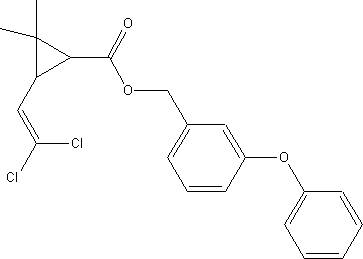 Main constituent(s)Main constituent(s)ISO name1-[[2-(2,4-dichlorophenyl)-4-propyl-1,3-dioxolan-2- yl]methyl]-1H-1,2,4-triazole (Propiconazole)IUPAC or EC name1-[[2-(2,4-dichlorophenyl)-4-propyl-1,3-dioxolan-2- yl]methyl]-1H-1,2,4-triazoleEC number262-104-4CAS number60207-90-1Index number in Annex VI of CLP613-205-00-0Minimum purity / contentMin 930 g/kgStructural formulaClNCl	C	CH2	N 		O	O	 		 NC3H7Common nameIUPAC nameFunctionCASnumberECnumberContent (%)Tebuconazole(RS)-1-(4-chlorophenyl)-4,4- dimethyl-3-(1H-1,2,4-triazol-1- ylmethyl)-pentan-3-ol. Ratio (1:1)Active substance107534-96-3403-640-21.1(technical content)Tebuconazole(RS)-1-(4-chlorophenyl)-4,4- dimethyl-3-(1H-1,2,4-triazol-1- ylmethyl)-pentan-3-ol. Ratio (1:1)Active substance107534-96-3403-640-21.045(pure content)IPBC3-Iodo-2-propynyl butyl carbamateActive substance55406-53-6259-627-51(technical content)IPBC3-Iodo-2-propynyl butyl carbamateActive substance55406-53-6259-627-50.98(pure content)Permethrin3-phenoxybenzyl(1RS)-cis,trans- 3-(2,2-dichlorovinyl)-2,2- dimethylcyclopropanecarboxylateActive substance52645-53-1258-067-92(technical content)Common nameIUPAC nameFunctionCASnumberECnumberContent (%)1.86(pure content)Propiconazole1-[[2-(2,4-dichlorophenyl)-4- propyl-1,3-dioxolan-2- yl]methyl]-1H-1,2,4-triazoleActive substance60207-90-1262-104-41.1(technical content)Propiconazole1-[[2-(2,4-dichlorophenyl)-4- propyl-1,3-dioxolan-2- yl]methyl]-1H-1,2,4-triazoleActive substance60207-90-1262-104-41.023(pure content)Alcohol C11, ethoxylatedC11-Oxoalcohol, ethoxylatedSurfactant127036-24-2931-927-73.56For the full composition, please see the confidential Annex.For the full composition, please see the confidential Annex.For the full composition, please see the confidential Annex.For the full composition, please see the confidential Annex.For the full composition, please see the confidential Annex.For the full composition, please see the confidential Annex.ClassificationClassificationHazard categoryEye Dam 1Skin Sens 1Repr. 1BSTOT RE 2Aquatic Acute cat. 1 Aquatic Chronic cat. 1Hazard statementH318 H317H360DH373 H400H410LabellingLabellingSignal wordsDangerHazard statementsH318: Causes serious eye damageH317: May cause an allergic skin reaction H360D : May damage the unborn childH373: May cause damage to organs (Larynx) through prolonged or repeated exposureH410: Very toxic to aquatic life with long lasting effectsPrecautionary statementsP201 Obtain special instructions before useP260 Do not breathe dust/ fume/ gas/ mist/ vapour/ sprayP272 Contaminated work clothing should not be allowed out of the workplace.P273 Avoid release to the environment P280 Wear protective gloves/protective clothing/eye protection/face protectionP302 + P352 IF ON SKIN: Wash with plenty of water/...P305 + P351 + P338 IF IN EYES: Rinse cautiously with water for several minutes. Remove contact lenses, if present and easy to do. Continue rinsingP308 + P313 IF exposed or concerned: Get medical advice/attentionP310 Immediately call a POISON CENTER/doctor P314 Get medical advice/attention if you feel unwell.P333 +P313 If skin irritation or rash occurs: Get medical advice/attention.P362+P364 Take off contaminated clothing and wash it before reuseP391 Collect spillage P405 Store locked upP501 Dispose contents/container in accordance with all local, national and international regulationsNotesRisk Mitigation measures"Do not apply the product on wood which may come intocontact with food, feedstuff or livestock”“ Treated wood should not be intended for uses involving contact with food, feed or livestock”“Contain permethrin (pyrethroids), may be lethal to cats. Cats must avoid contact with treated object/area”The biocidal product may only be applied to wood, which will not be used above or close to surface waters.The freshly treated timber shall be stored after treatment under shelter or on impermeable hard standing or both to prevent direct losses to soil, sewer or water.Application should be conducted within a contained area on impermeable hard standing with bunding and any losses from the application of the product should be collected for reuse or disposal.A non-biocidal topcoat must be applied on treated wood used outdoor, above ground (use class 3.1 and 3.2) to avoid leaching of active substances.Table 1. Use # 1 – preventive useTable 1. Use # 1 – preventive useProduct TypePT 8 : wood preservativesWhere relevant, an exact description of the authorised useThe SARPECO 9-PLUS product is effective against wood-destroying insects including termites and wood destroying fungi (white rot and brown rot fungi) in preventive treatment.Target organism (including development stage)Wood boring insects (representative insect: Hylotrupes bajulus, recently hatched larvae)Termites (Reticulitermes santonensis de Feytaud)White rot fungi (Coriolis versicolor)Brown rot fungi (Coniophora puteana, Poria placenta, Gloeophyllum trabeum)Field of useUse class 1: situation in which the wood or wood-based product is inside a construction, not exposed to the weather and wettingUse class 2: situation in which the wood or wood-based product is under cover and not exposed to the weather (particularly rain and driven rain) but where occasional, but non persistent, wetting can occurUse class 3: situation in which wood or wood-based product is above ground and exposed to the weather (particularly rain).3.1: wood or wood-based products will not remain wet for long periods. Water will not accumulate3.2: wood and wood-based products will remain wet for long periods. Water may accumulate.Application method(s)The product SARPECO 9-PLUS could be applied for a surface treatment by fully automated dipping, fully automated spraying and industrial brushing and for a penetrative treatment by vacuum pressure.Application rates and frequencySurface treatment:The product is intended to be diluted at 5% w/w in water for use class 1; at 6.5% w/w in water for use class 2; at 6.5% w/w and at 14.5% w/w in water for use class 3.1 for, respectively, softwood and hardwood.The application rate of the diluted product is 100 g/m². Penetrative treatment:The product is intended for use classes 1, 2, 3.1 and 3.2 for softwoodand hardwood.For softwood, the product is intended to be diluted 0.8% in water for an application rate of 600 g/m³.For hardwood, the product is intended to be diluted 1.45% in water for an application rate of 500 g/m³.Category of usersProfessional user (industrial application)1Pack sizes and packaging materialPlease see the relevant section.First aid in general: 
Move the affected person into fresh air. Keep warm and at rest. In case of suspected poisoning, you must immediately call a doctor. Tell the doctor that no specific antidote is known, a symptomatic treatment is necessary. NEVER give anything by the mouth to an unconscious person. General safety and hygiene measures: 
Observe the precautions generally taken with chemicals. If inhaled:
In case of massive inhalation move the patient into the fresh air and keep warm and at rest.
If breathing is irregular or stopped, administer artificial respiration and call a doctor. Give nothing by the mouth.In case of contact with eyes:
Wash thoroughly with soft, clean water during 15 minutes holding the eyelids open.
Regardless of the initial state, refer the patient to an ophthalmologist and show him the label.IF IN EYES: Rinse cautiously with water for several minutes. Remove contact lenses, if present and easy to do. Continue rinsing.In case of skin contact:
In case of allergic reaction, seek a medical advice.
Remove contaminated clothing and shoes and wash thoroughly contaminated body parts and hair with soap and water. Destroy or thoroughly clean the soiled clothes and shoes before each re-use.IF ON SKIN: Wash with plenty of waterIn case of swallowing:
If the swallowed quantity is small (no more than one mouthful), rinse the mouth with water and consult a doctor.
Remain at rest. Do not induce vomiting.
Consult a doctor and show him the label.
In case of accidentally swallowing, call a doctor to judge the necessity for monitoring and for a subsequent treatment in hospital. Show the label.Emergency measures to protect the environment:

Do not discharge the product into drains or into the environment. Prevent entry into waters or soil.Contain spills by covering with absorbing material.Store absorbing material used to absorb spills in drums for waste disposal.Prevent all product entry into drains or waterways.Place containers or drums for disposal of waste recovered in accordance with applicable regulations.If the product contaminates waterways, lakes, rivers or drains, alert the competent authorities in accordance with regulatory procedures into force.Please refer to 2.1.4.2Please refer to 2.1.4.4Please refer to 2.1.4.6Type of packagingSize/volume of the packagingMaterial of the packagingType and material of closure(s)Intended user (e.g. professional, non- professional)Compatibility of the product with the proposed packaging materials(Yes/No)Can/Tin25 LHDPEHDPEclosure with PE gasketProfessionalYesDrum60 LHDPEHDPEclosure with PE gasketProfessionalYesDrum220 LHDPEHDPEclosure with PE gasketProfessionalYesIBC(Intermediate Bulk Container)640 LHDPEHDPEclosure with PE gasketProfessionalYesIBC1000 LHDPEHDPEclosure with PE gasketProfessionalYesTable 2. Use # 1 – preventive treatmentTable 2. Use # 1 – preventive treatmentProduct TypePT08 - Wood preservatives (Preservatives)Where relevant, an exact description of the authorised useThe Sarpeco 9-Plus product is effective against wood-destroying insects including termites and wood destroying fungi (white rot and brown rot fungi) in preventive treatment.Target organism (including development stage)Hylotrupes bajulus L.-Larvae-House longhorn beetle Lyctus brunneus-Larvae-Powder post beetlesAnobium punctatum De Geer-Larvae-Common furniture beetle Reticulitermes sp.-Adults-TermitesConiophora puteana-Spores and spore producing structures-Wood rotting fungiPoria placenta-Spores and spore producing structures-Wood rotting fungiGloeophyllum trabeum-Spores and spore producing structures-Wood rotting fungiCoriolus versicolor-Spores and spore producing structures-Wood rotting fungiField of useIndoor, Outdoor Use class 1 to 3Application methodsAutomated spraying -The product application is operated in a closed system.Industrial brushing –The product is applied manually with a brush by industrial operators wearing appropriate and suitable personal protective equipment.Dipping -The product application is operated in an open system.Autoclave vacuum and pressure -The product application is operated in a closed system by vacuum impregnation.Application rate(s) and frequencySpraying: 100 g/m² - max 14.5% dilution- 1 application.Brushing: 100 g/m² - max 14.5% dilution- 1 application.Dipping: 100 g/m² - max 14.5% dilution - 1 application. Autoclave: 500 kg/m3 – max 1.45% - 1 application.Category of usersProfessionalPack sizes and packaging materialCan /Tin - Plastic: HDPE - 25L Drum - Plastic: HDPE - 60L Drum - Plastic: HDPE - 220LIBC (intermediate bulk container) - Plastic: HDPE - 640L IBC (intermediate bulk container) - Plastic: HDPE - 1000LPropertyGuideline and MethodPurity of the test substance (%(w/w)ResultsReferencePhysical state at 20 °C and 101.3 kPaOrganoleptic observations at 21.6°CLimpid liquidColour at 20 °C and 101.3 kPaOrganoleptic observations at 21.6°CPale yellowOdour at 20 °C and 101.3 kPaOrganoleptic observations at 21.6°CCharacteristic odorAcidity / alkalinityCIPAC MT 75.3Lab2009_009pure: pH= 6.671% dilution:pH = 6.76Relative density / bulk densityOECD 109D20 = 1.0244+-0.001Storage stability test – accelerated storageCIPAC MT 46-3Organoleptic observations:54+-1°C, 14 daysHPLC/DAD for a.s. dosagesT0: colourless, slightly turbid liquidT2w: slightly yellowish, slightly turbid liquidActive substances determination: Permethrin: T0=2.125% T2w=2.142%Variation of 0.8% of active substance concentrationTebuconazole:PropertyGuideline and MethodPurity of the test substance (%(w/w)ResultsReferenceT0=1.100%T2w=1.099%Variation of0.1% of activesubstanceconcentrationPropiconazole :T0=1.088%T2w=1.104%Variation of1.5% of activesubstanceconcentrationIPBC :T0=1.006%T2w=0.999%Variation of0.7% of activesubstanceconcentration(allconcentrationsof activesubstances atthe beginningof the stabilitystudy arewithin theauthorizedconcentrationvariation ofdeclaredconcentrations)pH undiluted:PropertyGuideline and MethodPurity of the test substance (%(w/w)ResultsReferenceT0=6.4 T2w=5.5pH 1%dilution: T0=6.3 T2w=4.9Storage stability test – long term storageStorage at ambientPermethrin:at ambient temperaturetemperature during 2T0=2.06%yearsT2y=2.04%Variation ofHPLC/UV for a.s. dosage1% of activesubstanceconcentrationTebuconazole:T0=1.14%T2y=1.11%Variation of2.6% of activesubstanceconcentrationPropiconazole :T0=1.1%T2y=1.1%No variation ofactivesubstanceconcentrationIPBC :T0=0.99%T2y=0.98%Variation of1% of activePropertyGuideline and MethodPurity of the test substance (%(w/w)ResultsReferencesubstance concentration(all concentrations of active substances at the beginning of the stability study are within the authorized concentration variation ofdeclared concentrations)Storage stability test – low temperature stability test for liquidsCIPAC MT 39.30 +-2°C at 7 daysOrganoleptic observations:HPLC/DAD for a.s. dosagesT0: colourless, slightly turbid liquidT1w: slightly yellowish, slightly turbid liquidActive substances determination:Permethrin: T0=2.125% T2w=2.154%Variation of 1.4% of active substanceconcentrationPropertyGuideline and MethodPurity of the test substance (%(w/w)ResultsReferenceTebuconazole:T0=1.100%T2w=1.101%Variation of0.1% of activesubstanceconcentrationPropiconazole :T0=1.088%T2w=1.104%Variation of1.5% of activesubstanceconcentrationIPBC :T0=1.006%T2w=1.005%Variation of0.1% of activesubstanceconcentration(allconcentrationsof activesubstances atthe beginningof the stabilitystudy arewithin theauthorizedconcentrationvariation ofdeclaredconcentrations)PropertyGuideline and MethodPurity of the test substance (%(w/w)ResultsReferenceEffects on content of the active substance and technical characteristics of the biocidalproduct - lightAvoid direct exposition of the product to sunlight-Effects on content of the active substance and technical characteristics of the biocidal product – temperature and humidityTemperature effect: see the stability tests aboveThe formulation is an aqueous micro-emulsion concentrate to be diluted with water. So, the humidity is not likely to have any impact on thestability of the formulation.-Effects on content of the active substance and technical characteristics of the biocidal product - reactivity towards container materialThere is no reactivity towards container material. Polyethylene containers have been used since many years without having negative influence on thecontained product.-WettabilityThe product is liquid-Suspensibility, spontaneity and dispersion stabilityThe product is liquid-Wet sieve analysis and dry sieve testThe product is liquid-Emulsifiability, re-emulsifiability and emulsion stabilityCIPAC MT 36.3 30°C +-2°CNo cream or oil were observed during various stages of emulsification test (initial emulsification, standing after 30 min, 2h, 24h, re-emulsification,PropertyGuideline and MethodPurity of the test substance (%(w/w)ResultsReferencefinal emulsion stability after 30 min)The liquid remains homogenous slightly yellowlimpid liquidDisintegration timeThe product is liquid-Particle size distribution, content of dust/fines, attrition, friabilityThe product is liquid-Persistent foamingCIPAC MT 47.2Undiluted test item : Volume of foam after10 seconds : 5 mLVolume of foam after 1 minute : 0 mL0.8% dilution: Volume of foam after10 seconds : 0 mL15% dilution: Volume of foam after10 seconds : 0 mLFlowability/Pourability/DustabilityThe product is liquid-Burning rate — smoke generatorsThe product is not a smoke generator-PropertyGuideline and MethodPurity of the test substance (%(w/w)Purity of the test substance (%(w/w)Purity of the test substance (%(w/w)ResultsReferenceBurning completeness — smoke generatorsThe product is not a smoke generator-Composition of smoke — smoke generatorsThe product is not a smoke generator-Spraying pattern — aerosolsThe product is not an aerosol-Physical compatibilityNo physical incompatibility-Chemical compatibilityAvoid contact with oxidizing agentsDegree of dissolution and dilution stabilityThe product is liquid-Surface tensionOECD 115Surface Tension = 70.3 mN.m-1 for pure productSurface Tension = 27.2 mN.m-1 for test item diluted at 15% w/wViscosityOECD 114Kinematic viscosity =7.04 mPa.s at 20°CKinematic viscosity =4.22 mPa.s at 40°CConclusion on the physical, chemical and technical properties of the productThe biocidal product SARPECO 9-PLUS is a slightly yellow limpid liquid with characteristic odour. The pH of the undiluted product is 6.67 and diluted to 1% is 6.76. The relative density is D420 = 1.024. At ambient temperature the product has a long term stability for 24 months and is stable under cold and accelerated storage conditions. The product should be protected from direct exposition to light. At 20°C the surface tension is 70.3 mN/m and the viscosity is 7.04 mPa.s. At 40°C the viscosity is 4.22 mPa.s. Physical and compatibility with other products is not relevant. The contact with oxidizing agents has to be avoided.PropertyGuideline and MethodPurity of the test substance (%(w/w)ResultsReferenceExplosivesWaivedThe product does not contain any components associated with explosive properties.The product does not contain any components associated with explosive properties.The product does not contain any components associated with explosive properties.Flammable gasesWaivedThe product is liquidThe product is liquidThe product is liquidFlammable aerosolsWaivedThe product is liquidThe product is liquidThe product is liquidOxidising gasesWaivedThe product is liquidThe product is liquidThe product is liquidGases under pressureWaivedThe product is liquidThe product is liquidThe product is liquidFlammable liquidsISO Standard 3679(closed cup)Formulation LAB 2009_009Flash point > 110.0°C (theboiling temperature of the product)Physico-chemical tests on SARPECO 9-PLUS (Lab2009_009),January 2016Flammable solidsWaivedThe product is liquidThe product is liquidThe product is liquidSelf-reactive substances and mixturesWaivedThe product does not contain any components associated with self-reactive propertiesThe product does not contain any components associated with self-reactive propertiesThe product does not contain any components associated with self-reactive propertiesPyrophoric liquidsWaivedBy experience, the product does not ignite within a few minutes when coming into contact with airBy experience, the product does not ignite within a few minutes when coming into contact with airBy experience, the product does not ignite within a few minutes when coming into contact with airPyrophoric solidsWaivedThe product is liquidThe product is liquidThe product is liquidSelf-heating substances and mixturesWaivedThe product is liquid and in general, the phenomenon of self-heating applies only to solids. The surface of liquids is not large enough for reaction with air and the test method is not applicable to liquids. The product is liquid and in general, the phenomenon of self-heating applies only to solids. The surface of liquids is not large enough for reaction with air and the test method is not applicable to liquids. The product is liquid and in general, the phenomenon of self-heating applies only to solids. The surface of liquids is not large enough for reaction with air and the test method is not applicable to liquids. Substances and mixtures which incontact with water emit flammable gasesWaivedThe product is an aqueous solutionThe product is an aqueous solutionThe product is an aqueous solutionOxidising liquidsWaivedThe product does not contain any components that haveoxidative properties and furthermore there are no structural indications of oxidising potential.The product does not contain any components that haveoxidative properties and furthermore there are no structural indications of oxidising potential.The product does not contain any components that haveoxidative properties and furthermore there are no structural indications of oxidising potential.Oxidising solidsWaivedThe product is liquidThe product is liquidThe product is liquidOrganic peroxidesWaivedThe product does not contain any compound with bivalent –O-O- structureThe product does not contain any compound with bivalent –O-O- structureThe product does not contain any compound with bivalent –O-O- structureCorrosive to metalsWaivedThe product does not contain any component able do corrode metals.The product does not contain any component able do corrode metals.The product does not contain any component able do corrode metals.PropertyGuideline and MethodPurity of the test substance (%(w/w)ResultsReferenceAuto-ignition temperatures of products (liquids and gases)WaivedThe formulation does not contain any components that have auto-ignition properties and furthermore there are no structural indications of auto-ignitionThe formulation does not contain any components that have auto-ignition properties and furthermore there are no structural indications of auto-ignitionThe formulation does not contain any components that have auto-ignition properties and furthermore there are no structural indications of auto-ignitionRelative self-ignition temperature for solidsWaivedThe product is liquidThe product is liquidThe product is liquidDust explosion hazardWaivedThe product is liquidThe product is liquidThe product is liquidConclusion on the physical hazards and respective characteristics of the productThe flashpoint of the solution is higher than 110.0°C. The product has no self-reacting properties and does not react with air and is not self-heating since it is a liquid at room temperature. It is not able to react with metals and is not corrosive. The product is not oxidizing nor explosive. No classification related to physico-chemical risks is necessary.Analytical methods for the analysis of the product as such including the active substance, impurities and residuesAnalytical methods for the analysis of the product as such including the active substance, impurities and residuesAnalytical methods for the analysis of the product as such including the active substance, impurities and residuesAnalytical methods for the analysis of the product as such including the active substance, impurities and residuesAnalytical methods for the analysis of the product as such including the active substance, impurities and residuesAnalytical methods for the analysis of the product as such including the active substance, impurities and residuesAnalytical methods for the analysis of the product as such including the active substance, impurities and residuesAnalytical methods for the analysis of the product as such including the active substance, impurities and residuesAnalytical methods for the analysis of the product as such including the active substance, impurities and residuesAnalytical methods for the analysis of the product as such including the active substance, impurities and residuesAnalytical methods for the analysis of the product as such including the active substance, impurities and residuesAnalytical methods for the analysis of the product as such including the active substance, impurities and residuesAnalytical methods for the analysis of the product as such including the active substance, impurities and residuesAnalytical methods for the analysis of the product as such including the active substance, impurities and residuesAnalytical methods for the analysis of the product as such including the active substance, impurities and residuesAnalytical methods for the analysis of the product as such including the active substance, impurities and residuesAnalytical methods for the analysis of the product as such including the active substance, impurities and residuesAnalytical methods for the analysis of the product as such including the active substance, impurities and residuesAnalytical methods for the analysis of the product as such including the active substance, impurities and residuesAnalytical methods for the analysis of the product as such including the active substance, impurities and residuesAnalytical methods for the analysis of the product as such including the active substance, impurities and residuesAnalytical methods for the analysis of the product as such including the active substance, impurities and residuesAnalytical methods for the analysis of the product as such including the active substance, impurities and residuesAnalytical methods for the analysis of the product as such including the active substance, impurities and residuesAnalytical methods for the analysis of the product as such including the active substance, impurities and residuesAnalytical methods for the analysis of the product as such including the active substance, impurities and residuesAnalytical methods for the analysis of the product as such including the active substance, impurities and residuesAnalytical methods for the analysis of the product as such including the active substance, impurities and residuesAnalytical methods for the analysis of the product as such including the active substance, impurities and residuesAnalyte (type of analyte e.g.active substance)Analyte (type of analyte e.g.active substance)Analyte (type of analyte e.g.active substance)Analytical methodAnalytical methodAnalytical methodFortification range / Numberof measurementsFortification range / Numberof measurementsFortification range / Numberof measurementsLinearityLinearityLinearitySpecificitySpecificitySpecificityRecovery rate (%)Recovery rate (%)Recovery rate (%)Recovery rate (%)Recovery rate (%)Recovery rate (%)Recovery rate (%)Recovery rate (%)Limit of quantification(LOQ) or other limitsLimit of quantification(LOQ) or other limitsLimit of quantification(LOQ) or other limitsReferenceReferenceReferenceAnalyte (type of analyte e.g.active substance)Analyte (type of analyte e.g.active substance)Analyte (type of analyte e.g.active substance)Analytical methodAnalytical methodAnalytical methodFortification range / Numberof measurementsFortification range / Numberof measurementsFortification range / Numberof measurementsLinearityLinearityLinearitySpecificitySpecificitySpecificityRangeRangeRangeMeanMeanMeanRSDRSDLimit of quantification(LOQ) or other limitsLimit of quantification(LOQ) or other limitsLimit of quantification(LOQ) or other limitsReferenceReferenceReferenceConclusion on the methods for detection and identification of the productThe content in active substances permethrin, tebuconazole, propiconazole and IPBC can be determined in the product using a validated HPLC with an UV/DAD detector. The identity of the analyte is confirmed by comparison of the retention times. The standard regression is linear and the method is repeatable. The mean recovery rates are in the range of 98.6 – 99.1% for permethrin; 99.8 – 100.4% for tebuconazole, 99.8 – 101.3% for propiconazole and 97.7 – 97.8% for IPBC. The limit of quantification (LOQ) is 0.0860 mg/mL for permethrin, 0.0970 mg/mL for tebuconazole, 0.0632 mg/mL for propiconazole and 0.0775 mg/mL for IPBC.User categoryIndustrial applicationA.20Wood categorySoftwood and hardwoodB.10, B.20Wood productSolid woodC.10, C.20, C.21, C.22, C.23, C.24Application aimPreventive	treatment	use classD.40Field of useUse class 1 to 3 includedE.10 – E.30Method of applicationSurface	treatment (brushing, automated spraying and short dipping) and penetrative	treatment (vacuum and double vacuum pressure)F10, F.11, F.14, F30Target organismsBrown and white rot fungi, xylophage insects and termites (subterranean)G.10, G.11, G.30, G.51Experimental data on the efficacy of the biocidal product against target organism(s)Experimental data on the efficacy of the biocidal product against target organism(s)Experimental data on the efficacy of the biocidal product against target organism(s)Experimental data on the efficacy of the biocidal product against target organism(s)Experimental data on the efficacy of the biocidal product against target organism(s)Experimental data on the efficacy of the biocidal product against target organism(s)Experimental data on the efficacy of the biocidal product against target organism(s)Experimental data on the efficacy of the biocidal product against target organism(s)FunctionField of use and method of applicationenvisagedTest substanceTest organism(s)Test methodTest system / concentrations applied / exposuretimeTest results: effectsReferenceInsecticideE.10 E.20F.14 F.12Hylotrupes bajulus(recently hatched larvae)EN 46 afterEN 73 ageing procedureBrushing procedureConcentration of the product tested: 5% w/wRetention permethrin: 0.1 g/m²Solution retention: 100 g/m²-	100%mortality at the end of the testuntreated control: 7% of mortaility at the end of the testvalidity criteria (100% ofmortality) reachedBRV 100 g/m² of tested product = 0.1 g of permethrin/m²InsecticideE.20 E.30F.14 F.12Hylotrupes bajulus(recently hatched larvae)EN 46 afterEN 84 ageing procedureBrushing procedureConcentration of the product tested: 5% w/w-	100%mortality at the end of the test-	untreated control: 3% ofmortaility at theRetention permethrin: 0.1 g/m²-	100%mortality at the end of the test-	untreated control: 3% ofmortaility at theSolution retention:-	100%mortality at the end of the test-	untreated control: 3% ofmortaility at the100 g/m²end of the test-	validity criteria (100% ofmortality) reachedBRV 100 g/m² of tested product = 0.1 g of permethrin/m²InsecticideE.10 E.20F.30Hylotrupes bajulus(recently hatched larvae)EN 47 afterEN 73 ageing procedureVacuum pressure treatmentConcentration of the product tested: 0 – 0.33% w/w-	100% mortality at the end of the test with the product retention rate of0.83 kg/m³-	Untreated control: 12%mortality (26living larvae, 4 dead)Solution retention: 0 – 2.2 kg/m³-	100% mortality at the end of the test with the product retention rate of0.83 kg/m³-	Untreated control: 12%mortality (26living larvae, 4 dead)InsecticideE.20 E.30F.30Hylotrupes bajulus(recently hatched larvae)EN 47 afterEN 84 ageing procedureVacuum pressure treatmentConcentration of the product tested: 0 – 0.33% w/w-	100% mortality at the end of the test with the product retention rate of0.85 kg/m³-	Untreated control: 0%mortality (30 living larvae)Solution retention: 0 – 2.3 kg/m³-	100% mortality at the end of the test with the product retention rate of0.85 kg/m³-	Untreated control: 0%mortality (30 living larvae)TermiticideE.10 E.20F.12 F.14Reticulitermes santonensis de FeytaudEN 118 afterEN 73 ageing procedureBrushing procedureConcentration of the product tested: 5% w/wNo damage > 1 (except only one sample) for the retention rate of 200 g/m²untreated control: damage= 4Solution retention: 200 g/m²No damage > 1 (except only one sample) for the retention rate of 200 g/m²untreated control: damage= 4-	validity criteria (no damages of rating >2) reachedTermiticideE.20 E.30F.12 F.14Reticulitermes santonensis de FeytaudEN 118 afterEN 84 ageing procedureBrushing procedureConcentration of the product tested: 5% w/wNo damage > 1 (except only one sample) for the retention rate of 200 g/m²untreated control: damage= 4validity criteria (no damages of rating >2) reachedSolution retention: 200 g/m²No damage > 1 (except only one sample) for the retention rate of 200 g/m²untreated control: damage= 4validity criteria (no damages of rating >2) reachedTermiticideE.10 E.20F.30Reticulitermes santonensis de FeytaudEN 117 afterEN 73 ageing procedureVacuum pressure treatmentConcentration of the product tested: 0 – 0.93% w/wThe lowest concentration with no damage >1 is 0.71% w/w (corresponding to 4.83 kg/m³ retention rate)Solution retention: 0 – 6.40 kg/m³The next lowest concentration is 0.55% w/w (corresponding to3.89 kg/m³)TermiticideE.20 E.30F.30Reticulitermes santonensis de FeytaudEN 117 afterEN 84 ageing procedureVacuum pressure treatmentConcentration of the product tested: 0 – 0.93% w/wThe lowest concentration with no damage >1 is 0.71% w/w (corresponding to 4.79 kg/m³ retention rate)Solution retention: 0 – 6.5 kg/m³The next lowest concentration is 0.55% w/w(corresponding to3.88 kg/m³)FungicideE.20 F.30Coniophora puteanaPoria placentaGloeophyllum trabeumEN 113 afterEN 73 ageing procedureVacuum pressure treatmentConcentration of the product tested for pine wood: 0 –0.59% w/wThe m.t.v for Coniophora puteana is 2.8 kg/m³ (tested formulation concentration 0.37% w/w)Coriolus versicolorConcentration of the product tested for beech wood: 0 – 1.80% w/wSolution retention for pine wood:0 - 4.4 kg/m³Solution retention for beech wood:0 – 11.7 kg/m³The m.t.v for Poria placentais between 3.46 and3.04 kg/m³ (tested formulation concentration 0.44 - 0.39% w/w)The m.t.v for Gloeophyllum trabeumis 2.75 kg/m³ (tested formulation concentration 0.37% w/w)The m.t.v for Coriolus versicolor is between 7.77 and6.66 kg/m³ (tested formulation concentration 1.17 - 1.03% w/w)FungicideE.20 E.30F.30Coniophora puteanaPoria placentaGloeophyllum trabeumEN 113 afterEN 84 ageing procedureVacuum pressure treatmentConcentration of the product tested for pine wood: 0 –0.59% w/wThe m.t.v for Coniophora puteana is 2.87 kg/m³ (tested formulation concentration 0.37% w/w)Coriolus versicolorThe m.t.v for Poria placentaConcentration of the product tested for beech wood: 0 – 1.80% w/wSolution retention for pine wood:0 – 4.4 kg/m³Solution retention for beech wood:0 – 11.7 kg/m³is between 3.42 and3.03 kg/m³ (tested formulation concentration 0.44 - 0.39% w/w)The m.t.v for Gloeophyllum trabeumis 2.88 kg/m³ (tested formulation concentration 0.37% w/w)The m.t.v for Coriolus versicolor is between 7.74 and6.69 kg/m³ (tested formulation concentration 1.17 - 1.03% w/w)Use classType of woodCritic values for surface treatment(g/m²)Critic values for penetrative treatment (Kg/m³)Critic values for penetrative treatment (Kg/m³)Use classType of woodCritic values for surface treatment(g/m²)Without termitesWith termitesUse class 1Softwood50.854.36Use class 1Hardwood50.854.36Use class 2Softwood6.53.254.36HardwoodUse class 3.1Softwood6.53.254.33Use class 3.1Hardwood14.57.227.22Use class 3.2Softwood/3.254.33Use class 3.2Hardwood/7.227.22Conclusion on the efficacy of the productConclusion on the efficacy of the productConclusion on the efficacy of the productConclusion on the efficacy of the productConclusion on the efficacy of the productThe Sarpeco 9-Plus product is effective against wood-destroying insects including termites and wood destroying fungi (white rot and brown rot fungi) in preventive treatment.The field of use covers use class 1, use class 2, use class 3.1 and use class 3.2.Table 2.2.5.1.1 Categories and codes for product for Sarpeco 9-Plus.The Sarpeco 9-Plus product is effective against wood-destroying insects including termites and wood destroying fungi (white rot and brown rot fungi) in preventive treatment.The field of use covers use class 1, use class 2, use class 3.1 and use class 3.2.Table 2.2.5.1.1 Categories and codes for product for Sarpeco 9-Plus.The Sarpeco 9-Plus product is effective against wood-destroying insects including termites and wood destroying fungi (white rot and brown rot fungi) in preventive treatment.The field of use covers use class 1, use class 2, use class 3.1 and use class 3.2.Table 2.2.5.1.1 Categories and codes for product for Sarpeco 9-Plus.The Sarpeco 9-Plus product is effective against wood-destroying insects including termites and wood destroying fungi (white rot and brown rot fungi) in preventive treatment.The field of use covers use class 1, use class 2, use class 3.1 and use class 3.2.Table 2.2.5.1.1 Categories and codes for product for Sarpeco 9-Plus.The Sarpeco 9-Plus product is effective against wood-destroying insects including termites and wood destroying fungi (white rot and brown rot fungi) in preventive treatment.The field of use covers use class 1, use class 2, use class 3.1 and use class 3.2.Table 2.2.5.1.1 Categories and codes for product for Sarpeco 9-Plus.User categoryIndustrial applicationA.20Wood categorySoftwood and hardwoodB.10, B.20Wood productSolid woodC.10,	C.20,	C.21,	C.22, C.23, C.24Application aimPreventive	treatment	use classD.40Field of useUse class 1 to 3 includedE.10 – E.30Method of applicationSurface	treatment (brushing, automated spraying and short dipping) and penetrative treatment (vacuum and double vacuum pressure)F10, F.11, F.14, F30Target organismsBrown and white rot fungi, xylophage insects and termites (subterranean)G.10, G.11, G.30, G.51The following dilutions of the biocidal product can be used:Use class 1, surface treatment (application rate 100 g/m²) : 5% dilution in waterUse class 2, surface treatment (application rate 100 g/m²) : 6.5% dilution in waterUse class 3.1, surface treatment (application rate 100 g/m²): 6.5% dilution in water for softwood and 14.5% dilution in water for hardwoodUse class 1, 2, 3.1, 3.2, penetrative treatment: 0.8% dilution in water for softwood (application rate 600 kg/m³) and 1.45 % dilution in water for hardwood (application rate 500 kg/m³).The following dilutions of the biocidal product can be used:Use class 1, surface treatment (application rate 100 g/m²) : 5% dilution in waterUse class 2, surface treatment (application rate 100 g/m²) : 6.5% dilution in waterUse class 3.1, surface treatment (application rate 100 g/m²): 6.5% dilution in water for softwood and 14.5% dilution in water for hardwoodUse class 1, 2, 3.1, 3.2, penetrative treatment: 0.8% dilution in water for softwood (application rate 600 kg/m³) and 1.45 % dilution in water for hardwood (application rate 500 kg/m³).The following dilutions of the biocidal product can be used:Use class 1, surface treatment (application rate 100 g/m²) : 5% dilution in waterUse class 2, surface treatment (application rate 100 g/m²) : 6.5% dilution in waterUse class 3.1, surface treatment (application rate 100 g/m²): 6.5% dilution in water for softwood and 14.5% dilution in water for hardwoodUse class 1, 2, 3.1, 3.2, penetrative treatment: 0.8% dilution in water for softwood (application rate 600 kg/m³) and 1.45 % dilution in water for hardwood (application rate 500 kg/m³).The following dilutions of the biocidal product can be used:Use class 1, surface treatment (application rate 100 g/m²) : 5% dilution in waterUse class 2, surface treatment (application rate 100 g/m²) : 6.5% dilution in waterUse class 3.1, surface treatment (application rate 100 g/m²): 6.5% dilution in water for softwood and 14.5% dilution in water for hardwoodUse class 1, 2, 3.1, 3.2, penetrative treatment: 0.8% dilution in water for softwood (application rate 600 kg/m³) and 1.45 % dilution in water for hardwood (application rate 500 kg/m³).The following dilutions of the biocidal product can be used:Use class 1, surface treatment (application rate 100 g/m²) : 5% dilution in waterUse class 2, surface treatment (application rate 100 g/m²) : 6.5% dilution in waterUse class 3.1, surface treatment (application rate 100 g/m²): 6.5% dilution in water for softwood and 14.5% dilution in water for hardwoodUse class 1, 2, 3.1, 3.2, penetrative treatment: 0.8% dilution in water for softwood (application rate 600 kg/m³) and 1.45 % dilution in water for hardwood (application rate 500 kg/m³).Data waivingData waivingInformation requirementStudy scientifically unjustified.One ingredient of the product SARPECO 9-PLUS is classified as SKIN IRRIT. 2. Please refer to the confidential annex for information on the substance and his concentration.JustificationThere are valid data available on each of the components in the mixture sufficient to allow classification of the mixture according to the rules laid down in Regulation (EC) No 1272/2008 (CLP).Conclusion used in Risk Assessment – Skin corrosion and irritationConclusion used in Risk Assessment – Skin corrosion and irritationValue/conclusionThe product is not expected to be irritating to skin.Justification for the value/conclusionEstimation by calculation according Guidance on the Application of the CLP criteria (version 5, July 2017) when data are available for all ingredients or only for some ingredients of the mixture.In order to classify the mixture as Skin irritant category 2, the ingredient of the mixture classified as skin irritant category 2 should be ≥ 10%Classification of the product according to CLP and DSDNo classification neededInformation requirementStudy scientifically unjustified.Information on active substance1: IPBC (CAS: 55406-53-6)Classification (Health hazard only): H302 – Acute Tox. 4 (oral), H331 – Acute Tox. 3 (inhalation), H317- Skin Sens. 1, H318 – Eye Dam. 1, H372 – STOT RE 1 (Larynx)Information on co-formulant2:Classification (Health hazard only): H302 – Acute Tox. 4, H318 – Eye Dam. 1.In addition, some others ingredients of the product SARPECO 9-PLUS are classified as EYE IRRIT. 2. Please refer to the confidential annex for information on the substances and their concentration.JustificationThere are valid data available on each of the components in the mixture sufficient to allow classification of the mixture according to the rules laid down in Regulation (EC) No 1272/2008 (CLP).IngredientIngredientClassificationConcentration triggering classification of a mixtureConcentration (% w/w)NameCAS N°ClassificationConcentration triggering classification of a mixtureConcentration (% w/w)IPBC55406-53-6Eye Dam. 1, H3183% (cat.1)1% – 3% (cat.2)1Alcohol	C11, ethoxylated127036-24-2Eye Dam. 1, H3183% (cat.1)1% – 3% (cat.2)Confidential informationConclusion used in Risk Assessment – Eye irritationConclusion used in Risk Assessment – Eye irritationValue/conclusionThe sum of concentration of ingredients classified as H318 is above the concentration triggering the classification of the mixture (3%).Justification for the value/conclusionAs the mixture itself has not been tested to determine its eye irritation/damage properties and as there is no data on similar mixtures to adequately characterise the hazards of the mixture, the classification of the mixture has to be done by using the rules laid down in Regulation (EC) No 1272/2008 (CLP).Estimation by calculation according Guidance on the Application of the CLP criteria (version 5, July 2017) when data are available for all ingredients or only for some ingredients of the mixture.Classification of the product according to CLP and DSDEye Dam. 1 H318Data waivingData waivingInformation requirementStudy scientifically unjustified.JustificationThere are valid data available on each of the components in the mixture sufficient to allow classification of the mixture according to the rules laid down in Regulation (EC) No 1272/2008 (CLP).Conclusion used in the Risk Assessment – Respiratory tract irritationConclusion used in the Risk Assessment – Respiratory tract irritationConclusionNot irritating to the respiratory tractJustification for the conclusionAccording to the harmonized classification and labelling of the active substances IPBC, Propiconazole, tebuconazole, and permethrin, the active ingredients are not irritant to the respiratory tract. None of the other ingredients have respiratory tract irritation properties.Classification of the product according to CLP and DSDNo classification neededData waivingData waivingInformation requirementStudy scientifically unjustified.Information on active substance1: IPBC (CAS: 55406-53-6)Classification (Health hazard only): H302 – Acute Tox. 4 (oral), H331 – Acute Tox. 3 (inhalation), H317- Skin Sens. 1, H318 – Eye Dam. 1, H372 – STOT RE 1 (Larynx)Information on active substance2: Propiconazole (CAS: 60207-90-1)Classification (Health hazard only): H302 – Acute Tox. 4 (oral), H317- Skin Sens. 1, H360D – Repr. 1BInformation on the active substance3 : Permethrin (CAS: 52645-53-1)Classification (Health hazard only): H302 – Acute Tox. 4, H317 – Skin Sens 1, H332 – Acute Tox. 4.JustificationAs the mixture itself has not been tested to determine its skin sensitization properties and as there is no data on similar mixtures to adequately characterise the hazards of the mixture, the classification of the mixture has to be done by using the bridging rules.IngredientIngredientClassificationGeneric concentration limits triggering classification of a mixtureConcentration (% w/w)NameCAS N°ClassificationGeneric concentration limits triggering classification of a mixtureConcentration (% w/w)IPBC55406-53-6Skin Sens. 1, H3171%1Propiconazole60207-90-1Skin Sens. 1, H3171%1.1Permethrin52645-53-1Skin Sens. 1, H3171%2Conclusion used in Risk Assessment – Skin sensitisationConclusion used in Risk Assessment – Skin sensitisationValue/conclusionSensitizingJustification for the value/conclusionThe mixture is classified as a skin sensitiser because the mixture contains ingredients classified as a skin sensitiser with a concentration present equal or above the appropriate generic concentration limit.Classification of the product according to CLP and DSDSkin Sens. 1 H317Data waivingData waivingInformation requirementStudy scientifically unjustified.JustificationThere are valid data available on each of the components in the mixture sufficient to allow classification of the mixture according to the rules laid down in Regulation (EC) No 1272/2008 (CLP).Conclusion used in Risk Assessment – Respiratory sensitisationConclusion used in Risk Assessment – Respiratory sensitisationValue/conclusionNot sensitizing to the respiratory tractJustification for the value/conclusionAccording to the harmonized classification and labelling of the active substances IPBC, Propiconazole, tebuconazole, and permethrin, the active ingredients are not sensitizing to the respiratory tract. None of the other ingredients have respiratory sensitization propertiesClassification of the product according to CLP and DSDNo classification neededData waivingData waivingInformation requirementStudy scientifically unjustified.Information on active substance1: IPBC (CAS: 55406-53-6)Classification (Health hazard only): H302 – Acute Tox. 4 (oral), H331 – Acute Tox. 3 (inhalation), H317- Skin Sens. 1, H318 – Eye Dam. 1, H372 – STOT RE 1 (Larynx)Information on active substance2: Propiconazole (CAS: 60207-90-1)Classification (Health hazard only): H302 – Acute Tox. 4 (oral), H317- Skin Sens. 1, H360D – Repr. 1BInformation on active substance3: Tebuconazole (CAS: 60207-90-1) Classification (Health hazard only): H302 – Acute Tox. 4 (oral), H361d – Repr. 2Information on the active substance4 : Permethrin (CAS: 52645-53-1)Classification (Health hazard only): H302 – Acute Tox. 4, H317 – Skin Sens 1, H332 – Acute Tox. 4.Information on co-formulant5:Registration Name: Alcohol C11, ethoxylated, CAS No. : 127036-24-2, EC No. : /, Registration Number: 02-2119494838-16-0000Classification (Health hazard only): H302 – Acute Tox. 4, H318 – Eye Dam. 1.JustificationThere are valid data available on each of the components in the mixture sufficient to allow classification of the mixture according to the rules laid down in Regulation (EC) No 1272/2008 (CLP).IngredientIngredientClassificationConverted acute toxicity point estimateConcentration (% w/w)NameCAS N°ClassificationConverted acute toxicity point estimateConcentration (% w/w)IPBC55406-53-6Acute Tox. 4, H302500 mg/kg11Propiconazole60207-90-1Acute Tox. 4, H302500 mg/kg11.1Tebuconazol107534-96-3Acute Tox. 4, H302500 mg/kg11.1Permethrine52645-53-1Acute Tox. 4, H302500 mg/kg12Alcohol C11, ethoxylated127036-24-2Acute Tox. 4, H302500 mg/kg1Confidential informationValue used in the Risk Assessment – Acute oral toxicityValue used in the Risk Assessment – Acute oral toxicityValueCalculated: 5707 mg/kgJustification for the selected valueAs the mixture itself has not been tested to determine its acute oral toxicity properties and as there is no data on similar mixtures to adequately characterise the hazards of the mixture, the classification of the mixture has to be done by using the rules laid down in Regulation (EC) No 1272/2008 (CLP).Estimation by calculation according Guidance on the Application of the CLP criteria (version 5, July 2017) when data are available for all ingredients or only for some ingredients of the mixture.Classification of the product according to CLP and DSDNo classification needed.Data waivingData waivingInformation requirementStudy scientifically unjustified.Information on active substance1: IPBC (CAS: 55406-53-6)Classification (Health hazard only): H302 – Acute Tox. 4 (oral), H331 – Acute Tox. 3 (inhalation), H317- Skin Sens. 1, H318 – Eye Dam. 1, H372 – STOT RE 1 (Larynx)Information on the active substance2 : Permethrin (CAS: 52645-53-1)Classification (Health hazard only): H302 – Acute Tox. 4, H317 – Skin Sens 1, H332 – Acute Tox. 4.JustificationThere are valid data available on each of the components in the mixture sufficient to allow classification of the mixture according to the rules laid down in Regulation (EC) No 1272/2008 (CLP).IngredientIngredientClassificationConverted acute toxicity point estimateConcentration (% w/w)NameCAS N°ClassificationConverted acute toxicity point estimateConcentration (% w/w)IPBC55406-53-6Acute Tox. 3, H3310.5 mg/l11Permethrin52645-53-1Acute Tox. 4, H3321.5 mg/l12Value used in the Risk Assessment – Acute inhalation toxicityValue used in the Risk Assessment – Acute inhalation toxicityValueCalculated: 30.3 mg/lJustification for the selected valueAs the mixture itself has not been tested to determine its acute oral toxicity properties and as there is no data on similar mixtures to adequately characterise the hazards of the mixture, the classification of the mixture has to be done by using the rules laid down in Regulation (EC) No 1272/2008 (CLP).Estimation by calculation according Guidance on the Application of the CLP criteria (version 5, July 2017) when data are available for all ingredients or only for some ingredients of the mixture.Classification of the product according to CLP and DSDNo classification neededData waivingData waivingInformation requirementStudy scientifically unjustified.JustificationThere are valid data available on each of the components in the mixture sufficient to allow classification of the mixture according to the rules laid down in Regulation (EC) No 1272/2008 (CLP).IngredientIngredientClassificationConverted acute toxicity point estimateConcentration (% w/w)NameCas N°ClassificationConverted acute toxicity point estimateConcentration (% w/w)None of the ingredients have acute dermal toxicity propertiesNone of the ingredients have acute dermal toxicity propertiesNone of the ingredients have acute dermal toxicity propertiesNone of the ingredients have acute dermal toxicity propertiesNone of the ingredients have acute dermal toxicity propertiesValue used in the Risk Assessment – Acute dermal toxicityValue used in the Risk Assessment – Acute dermal toxicityValueNot applicable. None of the ingredients have acute dermal toxicity propertiesJustification for the selected valueAccording to the harmonized classification and labelling of the active substance permethrin, the active ingredient has no acute dermal toxicity properties. None of the other ingredients have acute dermal toxicity properties.Classification of the product according to CLP and DSDNo classification neededData waivingData waivingInformation requirementStudy scientifically unjustified.One ingredient of the product SARPECO 9-PLUS is classified as SKIN IRRIT. 2. Please refer to the confidential annex for information on the substance and its concentration.JustificationThere are valid data available on each of the components in the mixture sufficient to allow classification of the mixture according to the rules laid down in Regulation (EC) No 1272/2008 (CLP).Value used in the Risk Assessment – STOT SE – Narcotic effectsValue used in the Risk Assessment – STOT SE – Narcotic effectsValueIngredient at concentration < 20%Justification for the selected valueEstimation by calculation according Guidance on the Application of the CLP criteria (version 5, July 2017) when data are available for all ingredients or only for some ingredients of the mixture.In order to classify the mixture as STOT SE 3, the concern ingredient of the mixture classified as STOT SE 3 should be ≥ 20%.Classification of the product according to CLP and DSDNo classification neededData waivingData waivingInformation requirementStudy scientifically unjustifiedInformation on active substance1: Tebuconazole (CAS: 60207-90-1) Classification (Health hazard only): H302 – Acute Tox. 4 (oral), H361d – Repr. 2Information on active substance2: Propiconazole (CAS: 60207-90-1)Classification (Health hazard only): H302 – Acute Tox. 4 (oral), H317- Skin Sens. 1, H360D – Repr. 1BJustificationThere are valid data available on each of the components in the mixture sufficient to allow classification of the mixture according to the rules laid down in Regulation (EC) No 1272/2008 (CLP).IngredientIngredientClassificationGeneric concentration limits triggering classification of a mixtureConcentration (% w/w)NameCas N°ClassificationGeneric concentration limits triggering classification of a mixtureConcentration (% w/w)Tebuconazole107534-96-3Repr. 2, H361d≥ 3%1.1Propiconazole60207-90-1Repr. 1B, H360D≥ 0.3%1.1Value used in the Risk Assessment –Reproductive toxicityValue used in the Risk Assessment –Reproductive toxicityValuePropiconazole: 1.1%Justification for the selected valueThe concentration of the concerned ingredient is above the generic concentration limit triggering the classification of the mixture fixed to be at 0.3%.Classification of the product according to CLP and DSDRepr. 1B, H360DData waivingData waivingInformation requirementStudy scientifically unjustified.Information on active substance1: IPBC (CAS: 55406-53-6)Classification (Health hazard only): H302 – Acute Tox. 4 (oral), H331 – Acute Tox. 3 (inhalation), H317- Skin Sens. 1, H318 – Eye Dam. 1, H372 – STOT RE 1 (Larynx)JustificationAs the mixture itself has not been tested to determine its specific target organ toxicity – repeated exposure properties and as there is no data on similar mixtures to adequately characterise the hazards of the mixture, the classification of the mixture has to be done by using the bridging rules.IngredientIngredientClassificationGeneric concentration limits triggering classification of a mixtureConcentration (% w/w)NameCas N°ClassificationGeneric concentration limits triggering classification of a mixtureConcentration (% w/w)IPBC55406-53-6STOT RE1, H372Category 1: ≥ 10%Category 2: ≥ 1%and < 10%1Value used in the Risk Assessment – Specific target organ toxicity - repeatedValue used in the Risk Assessment – Specific target organ toxicity - repeatedValueIPBC: 1%Justification for the selected valueThe concentration of the concerned ingredient is equal the generic concentration limit triggering the classification of the mixture fixed to be at 1%.Classification of the product according to CLP and DSDClassification as STOT RE 2, H373Value(s) used in the Risk Assessment – Dermal absorptionValue(s) used in the Risk Assessment – Dermal absorptionValue(s) used in the Risk Assessment – Dermal absorptionValue(s) used in the Risk Assessment – Dermal absorptionMixing and Loading (concentrated product)Mixing and Loading (concentrated product)Mixing and Loading (concentrated product)Mixing and Loading (concentrated product)Mixing and Loading (concentrated product)SubstancePropiconazoleTebuconazoleIPBCPermethrinValues75%75%75%75%Superficial treatment (dilution at 14.5%)Superficial treatment (dilution at 14.5%)Superficial treatment (dilution at 14.5%)Superficial treatment (dilution at 14.5%)Superficial treatment (dilution at 14.5%)SubstancePropiconazoleTebuconazoleIPBCPermethrinValues16%15%75%12%Superficial treatment (dilution at 5%)Superficial treatment (dilution at 5%)Superficial treatment (dilution at 5%)Superficial treatment (dilution at 5%)Superficial treatment (dilution at 5%)SubstancePropiconazoleTebuconazoleIPBCPermethrinValues35%33%75%25%Penetrative treatmentPenetrative treatmentPenetrative treatmentPenetrative treatmentPenetrative treatmentSubstancePropiconazoleTebuconazoleIPBCPermethrinValues75%75%75%75%Value(s) used in the Risk Assessment – Inhalation absorption and oral absorptionValue(s) used in the Risk Assessment – Inhalation absorption and oral absorptionValue(s) used in the Risk Assessment – Inhalation absorption and oral absorptionValue(s) used in the Risk Assessment – Inhalation absorption and oral absorptionSubstancePropiconazoleTebuconazoleIPBCPermethrinValue for inhalation absorption100% (default)100% (default)100% (default)100% (default)Value for oral absorption100% (default)100% (default)100% (default)100% (default)Danger CategoryAcute Tox. 4, Eye Dam. Cat.1Acute Tox. 4, Eye Dam. Cat.1Pictogram(s) Signal word(s)GHS05, GHS07DangerGHS05, GHS07DangerH statementsH302H318Harmful if swallowedCauses serious eye damageSummary table: relevant paths of human exposureSummary table: relevant paths of human exposureSummary table: relevant paths of human exposureSummary table: relevant paths of human exposureSummary table: relevant paths of human exposureSummary table: relevant paths of human exposureSummary table: relevant paths of human exposureSummary table: relevant paths of human exposureExposure pathPrimary (direct) exposurePrimary (direct) exposurePrimary (direct) exposureSecondary (indirect) exposureSecondary (indirect) exposureSecondary (indirect) exposureSecondary (indirect) exposureExposure pathIndustri al useProfession al useNon- profession al useIndustria l useProfession al useGener al publicVia foodInhalationYesn.a.n.a.yesyesyesn.a.DermalYesn.a.n.a.yesyesyesn.a.OralNon.a.n.a.nonoyesnoSummary table: scenariosSummary table: scenariosSummary table: scenariosSummary table: scenariosScenario numberScenario(e.g. mixing/ loading)Primary or secondary exposure Description of scenarioExposed group(e.g. professionals, non- professionals, bystanders)1.Mixing and LoadingPrimary exposure : Liquid manual loading/pouringIndustrial2.Automated spraying - delugePrimary exposure : Professional automated sprayingIndustrial2bis.Fully automated sprayingPrimary exposure : Professional fully automated sprayingIndustrial3.Automated dippingPrimary exposure : Professional automated dippingIndustrial3bis.Fully automated dippingPrimary exposure : Professional fully automated dippingIndustrial4.Automated vacuum pressurePrimary exposure : Professional vacuum pressure impregnationIndustrial4bis.Double vacuum pressurePrimary exposure : Professional double-vacuum treatment of woodIndustrial10.Industrial BrushingPrimary exposure : Application of the product by brushingIndustrial11.Cleaning of the brush equipmentPrimary exposure: post-application, Cleaning of the brush equipmentIndustrial5.ProcessingTreated dried woodSecondary exposure: Professional sanding treated dried woodProfessional6.ProcessingTreated dried woodSecondary exposure: Adult non-professional – sanding treated wood posts (acute exposure)General public7.Chewing wood off- cutSecondary exposure: toddler chewing wood offcut (acute exposure)General public8.Playing and mouthing playgroun d structureSecondary exposure: toddler playing and mouthing weathered playground structure outdoors (chronic exposure)General public9.Inhalation volatized residues(IPBConly)Secondary exposure : General public - Inhalation volatized residues indoors (chronic exposure)General publicAdult, child, toddler, infantDescription of Scenario 1: for packaging of 25L - Liquid manual loading/pouringDescription of Scenario 1: for packaging of 25L - Liquid manual loading/pouringDescription of Scenario 1: for packaging of 25L - Liquid manual loading/pouringFor packaging between 60L and 1000L, the mixing and loading will be automated. This exposure could be determined with the model RISKOFDERM Toolkit connecting lines.For packaging of 25L, a manual loading cannot be excluded. According to the HEEG opinion 1 on the use of available data and models for the assessment of the exposure of operators during the loading of products into vessels or systems in industrial scale, M&L model 7 could be used.Exposure to small packaging result in a worst-case situation and therefore, is considered the appropriated model for this task.For packaging between 60L and 1000L, the mixing and loading will be automated. This exposure could be determined with the model RISKOFDERM Toolkit connecting lines.For packaging of 25L, a manual loading cannot be excluded. According to the HEEG opinion 1 on the use of available data and models for the assessment of the exposure of operators during the loading of products into vessels or systems in industrial scale, M&L model 7 could be used.Exposure to small packaging result in a worst-case situation and therefore, is considered the appropriated model for this task.For packaging between 60L and 1000L, the mixing and loading will be automated. This exposure could be determined with the model RISKOFDERM Toolkit connecting lines.For packaging of 25L, a manual loading cannot be excluded. According to the HEEG opinion 1 on the use of available data and models for the assessment of the exposure of operators during the loading of products into vessels or systems in industrial scale, M&L model 7 could be used.Exposure to small packaging result in a worst-case situation and therefore, is considered the appropriated model for this task.ParametersValueTier 1 (No PPE)% of active substance in the biocidal product PermethrinTebuconazole PropiconazoleIPBC2.0%1.1%1.1%1%Tier 1 (No PPE)Body weight160 kgTier 1 (No PPE)Inhalation rate11.25 m3/hTier 1 (No PPE)Potential dermal exposure on hands (no gloves)2101 mg/minTier 1 (No PPE)Penetration through PPE (body) = no PPE1100%Tier 1 (No PPE)Dermal absorption : Permethrin Tebuconazole PropiconazoleIPBC75%75%75%75%Tier 1 (No PPE)Indicative inhalation exposure (non-volatile compounds)20.94 mg/m3Tier 1 (No PPE)Exposure duration210 minTier 1 (No PPE)Penetration through RPE100%Tier 2 a(PPE - gloves)Indicative dermal exposure on hands (inside gloves)21.01 mg/minTier 2 b (PPE – gloves and impermeable coverallsRelative penetration of clothing –impermeable coveralls15 %Tier 2 c (PPE – gloves, impermeable coveralls and respiratory protective equipmentRelative penetration of respiratory protection– filtering half masks / FFP1125 %Estimated exposure from application of product by Mixing and LoadingEstimated exposure from application of product by Mixing and LoadingEstimated exposure from application of product by Mixing and LoadingEstimated exposure from application of product by Mixing and LoadingEstimated exposure from application of product by Mixing and LoadingEstimated exposure from application of product by Mixing and LoadingEstimated exposure from application of product by Mixing and LoadingExposure scenarioTier/PPEActive substanceEstimated inhalation uptake (µg/kg bw/d)Estimated dermal uptake (µg/kg bw/d)Estimated oral uptake (µg/kg bw/d)Estimated total uptake (µg/kg bw/d)Scenario 1: Mixing and Loading1 /No PPEPermethrin Tebuconazole PropiconazoleIPBC0.0650.0360.0360.033252.500138.875138.875126.250----252.565138.911138.911126.283Permethrin0.0652.525-2.5902a / GlovesTebuconazolePropiconazole IPBC0.0360.0360.0331.3891.3891.262---1.4251.4251.2952b / GlovesPermethrin0.0652.525-2.590+Tebuconazole0.0361.389-1.425impermeable coverallsPropiconazole IPBC0.0360.0331.3891.262--1.4251.2952c / GlovesPermethrin Tebuconazole Propiconazole IPBC0.0160.0090.0090.0082.5251.3891.3891.262----2.5411.3981.3981.270+Permethrin Tebuconazole Propiconazole IPBC0.0160.0090.0090.0082.5251.3891.3891.262----2.5411.3981.3981.270impermeablePermethrin Tebuconazole Propiconazole IPBC0.0160.0090.0090.0082.5251.3891.3891.262----2.5411.3981.3981.270coveralls +Permethrin Tebuconazole Propiconazole IPBC0.0160.0090.0090.0082.5251.3891.3891.262----2.5411.3981.3981.270filtering halfPermethrin Tebuconazole Propiconazole IPBC0.0160.0090.0090.0082.5251.3891.3891.262----2.5411.3981.3981.270masksPermethrin Tebuconazole Propiconazole IPBC0.0160.0090.0090.0082.5251.3891.3891.262----2.5411.3981.3981.270(FFP11)Permethrin Tebuconazole Propiconazole IPBC0.0160.0090.0090.0082.5251.3891.3891.262----2.5411.3981.3981.270Description of Scenario 2: Automated sprayingDescription of Scenario 2: Automated sprayingDescription of Scenario 2: Automated sprayingAccording to the Biocides Health Exposure Methodology, version no 1 of October 2015 and according to Recommendation no 6, Methods and models to assess exposure to biocidal products in different product types, version 3: Model no 28 – Professional deluging – Dipping model 1.However during the bilateral discussion, it was decided that the handling model 1 was more appropriate for an automated spraying process, since operator exposure should be low during the spraying process and be predominantly due to residues from handling freshly sprayed timber. The same approach than for dipping process was therefore applied:Handling model 1 for dermal exposure. The default values form the water-based products are used.According to the Biocides Health Exposure Methodology, version no 1 of October 2015 and according to Recommendation no 6, Methods and models to assess exposure to biocidal products in different product types, version 3: Model no 28 – Professional deluging – Dipping model 1.However during the bilateral discussion, it was decided that the handling model 1 was more appropriate for an automated spraying process, since operator exposure should be low during the spraying process and be predominantly due to residues from handling freshly sprayed timber. The same approach than for dipping process was therefore applied:Handling model 1 for dermal exposure. The default values form the water-based products are used.According to the Biocides Health Exposure Methodology, version no 1 of October 2015 and according to Recommendation no 6, Methods and models to assess exposure to biocidal products in different product types, version 3: Model no 28 – Professional deluging – Dipping model 1.However during the bilateral discussion, it was decided that the handling model 1 was more appropriate for an automated spraying process, since operator exposure should be low during the spraying process and be predominantly due to residues from handling freshly sprayed timber. The same approach than for dipping process was therefore applied:Handling model 1 for dermal exposure. The default values form the water-based products are used.ParametersValueTier 1 (No PPE)% of active substance in the biocidal product PermethrinTebuconazolePropiconazole IPBC2.0%1.1%1.1%1%Tier 1 (No PPE)Dilution of the applied product14.5% (worst case)Tier 1 (No PPE)Body weight160 kgTier 1 (No PPE)Inhalation rate11.25 m3/hTier 1 (No PPE)Indicative body dermal exposure28570 mg/cycleTier 1 (No PPE)Potential dermal exposure on hands (no gloves)3108 000 mg/cycleTier 1 (No PPE)Penetration through PPE (body) = no PPE1100%Tier 1 (No PPE)Dermal absorption : Permethrin Tebuconazole PropiconazoleIPBC12%15%16%75%Tier 1 (No PPE)Indicative inhalation exposure (non-volatile compounds)2negligibleTier 1 (No PPE)Exposure duration24 dipping cycle per dayTier 1 (No PPE)Penetration through RPE100%Tier 2 a(PPE - gloves)Indicative dermal exposure on hands (inside gloves)21080 mg/cycleTier 2 b (PPE – gloves and impermeable coverallsRelative penetration of clothing –impermeable coveralls15 %Description of Scenario 2bis: Fully automated sprayingDescription of Scenario 2bis: Fully automated sprayingDescription of Scenario 2bis: Fully automated sprayingAccording to the Biocides Health Exposure Methodology, version no 1 of October 2015 and according to Recommendation no 6, Methods and models to assess exposure to biocidal products in different product types, version 3: Model no 28 – Professional deluging – Dipping model 1.However during the bilateral discussion, it was decided that the handling model 1 was more appropriate for an automated spraying process, since operator exposure should be low during the spraying process and be predominantly due to residues from handling freshly sprayed timber. In addition, according HEEG opinion 18 - for exposure assessment for professional operators undertaking industrial treatment of wood by fully automated dipping where all steps in the treatment and drying process are mechanised and no manual handling takes place the dermal exposure is assumed to decrease by a factor of 4.The same approach than for dipping process was therefore applied:Handling model 1 for dermal exposure. The default values form the water-based products are used.According to the Biocides Health Exposure Methodology, version no 1 of October 2015 and according to Recommendation no 6, Methods and models to assess exposure to biocidal products in different product types, version 3: Model no 28 – Professional deluging – Dipping model 1.However during the bilateral discussion, it was decided that the handling model 1 was more appropriate for an automated spraying process, since operator exposure should be low during the spraying process and be predominantly due to residues from handling freshly sprayed timber. In addition, according HEEG opinion 18 - for exposure assessment for professional operators undertaking industrial treatment of wood by fully automated dipping where all steps in the treatment and drying process are mechanised and no manual handling takes place the dermal exposure is assumed to decrease by a factor of 4.The same approach than for dipping process was therefore applied:Handling model 1 for dermal exposure. The default values form the water-based products are used.According to the Biocides Health Exposure Methodology, version no 1 of October 2015 and according to Recommendation no 6, Methods and models to assess exposure to biocidal products in different product types, version 3: Model no 28 – Professional deluging – Dipping model 1.However during the bilateral discussion, it was decided that the handling model 1 was more appropriate for an automated spraying process, since operator exposure should be low during the spraying process and be predominantly due to residues from handling freshly sprayed timber. In addition, according HEEG opinion 18 - for exposure assessment for professional operators undertaking industrial treatment of wood by fully automated dipping where all steps in the treatment and drying process are mechanised and no manual handling takes place the dermal exposure is assumed to decrease by a factor of 4.The same approach than for dipping process was therefore applied:Handling model 1 for dermal exposure. The default values form the water-based products are used.ParametersValueTier 1 (No PPE)% of active substance in the biocidal product PermethrinTebuconazole Propiconazole IPBC2.0%1.1%1.1%1%Tier 1 (No PPE)Dilution of the applied product14.5% (worst case)Tier 1 (No PPE)Body weight160 kgTier 1 (No PPE)Inhalation rate11.25 m3/hTier 1 (No PPE)Indicative body dermal exposure28570 mg/cycleTier 1 (No PPE)Potential dermal exposure on hands (no gloves)3108 000 mg/cycleTier 1 (No PPE)Penetration through PPE (body) = no PPE1100%Tier 1 (No PPE)Dermal absorption : Permethrin Tebuconazole PropiconazoleIPBC12%15%16%75%Tier 1 (No PPE)Indicative inhalation exposure (non-volatile compounds)2negligibleTier 1 (No PPE)Exposure duration24 dipping cycle per dayTier 1 (No PPE)Penetration through RPE100%Tier 1 (No PPE)Similar approach than for Fully automated dipping (Recomm. No 6 v3, No 20), HEEG opinion 18: professional operators undertaking industrial treatment of wood by fully automated dipping where all steps in the treatment and drying process are mechanised and no manual handling takes placeDermal exposure is assumed to decrease by a factor of 4.Tier 2 a(PPE - gloves)Indicative dermal exposure on hands (inside gloves)21080 mg/cycleTier 2 b (PPE – gloves and impermeable coverallsRelative penetration of clothing –impermeable coveralls15 %Estimated exposure from application of product by Automated sprayingEstimated exposure from application of product by Automated sprayingEstimated exposure from application of product by Automated sprayingEstimated exposure from application of product by Automated sprayingEstimated exposure from application of product by Automated sprayingEstimated exposure from application of product by Automated sprayingEstimated exposure from application of product by Automated sprayingExposure scenarioTier/PPEActive substanceEstimated inhalation uptake (µg/kg bw/d)Estimated dermal uptake (µg/kg bw/d)Estimated oral uptake (µg/kg bw/d)Estimated total uptake (µg/kg bw/d)Scenario 2: Automated spraying1 /No PPEPermethrin Tebuconazole Propiconazole IPBC----2704.421859.291983.248393.04----2704.421859.291983.248393.04Permethrin-223.88-223.882a / GlovesTebuconazolePropiconazole IPBC---153.92164.18694.80---153.92164.18694.802b / Gloves + impermeable coverallsPermethrin Tebuconazole Propiconazole IPBC----34.99724.06125.665108.612----34.99724.06125.665108.612Scenario 2bis : Fully automated spraying1 /No PPEPermethrin Tebuconazole Propiconazole IPBC----676.106464.823495.8112098.260----676.106464.823495.8112098.2602a / GlovesPermethrin Tebuconazole Propiconazole IPBC----55.9738.47941.045173.70----55.9738.47941.045173.702b / Gloves + impermeable coverallsPermethrin Tebuconazole Propiconazole IPBC----8.7496.0156.41627.153----8.7496.0156.41627.153Description of Scenario 3: Automated dippingDescription of Scenario 3: Automated dippingDescription of Scenario 3: Automated dippingAccording to the Biocides Health Exposure Methodology, version no 1 of October 2015 and according to Recommendation no 6, Methods and models to assess exposure to biocidal products in different product types, version 3: Model no 19/20 – Professional automated dipping, immersion of wooden articles / Fully automated dipping – Handling model 1 for dermal exposure. The default values form the water-based products are used.According to the HEEG opinion 8, inhalation exposure resulting from aerosol formation should be negligible. For non-volatile compounds, the assessment of vapour is not necessary.According to the Biocides Health Exposure Methodology, version no 1 of October 2015 and according to Recommendation no 6, Methods and models to assess exposure to biocidal products in different product types, version 3: Model no 19/20 – Professional automated dipping, immersion of wooden articles / Fully automated dipping – Handling model 1 for dermal exposure. The default values form the water-based products are used.According to the HEEG opinion 8, inhalation exposure resulting from aerosol formation should be negligible. For non-volatile compounds, the assessment of vapour is not necessary.According to the Biocides Health Exposure Methodology, version no 1 of October 2015 and according to Recommendation no 6, Methods and models to assess exposure to biocidal products in different product types, version 3: Model no 19/20 – Professional automated dipping, immersion of wooden articles / Fully automated dipping – Handling model 1 for dermal exposure. The default values form the water-based products are used.According to the HEEG opinion 8, inhalation exposure resulting from aerosol formation should be negligible. For non-volatile compounds, the assessment of vapour is not necessary.ParametersValueTier 1 (No PPE)% of active substance in the biocidal product PermethrinTebuconazolePropiconazole IPBC2.0%1.1%1.1%1%Tier 1 (No PPE)Dilution of the applied product14.5% (worst case)Tier 1 (No PPE)Body weight160 kgTier 1 (No PPE)Inhalation rate11.25 m3/hTier 1 (No PPE)Indicative body dermal exposure28570 mg/cycleTier 1 (No PPE)Potential dermal exposure on hands (no gloves)3108 000 mg/cycleTier 1 (No PPE)Penetration through PPE (body) = no PPE1100%Tier 1 (No PPE)Dermal absorption : Permethrin Tebuconazole PropiconazoleIPBC12%15%16%75%Tier 1 (No PPE)Indicative inhalation exposure (non-volatile compounds)2negligibleTier 1 (No PPE)Exposure duration24 dipping cycle per dayTier 1 (No PPE)Penetration through RPE100%Tier 2 a(PPE - gloves)Indicative dermal exposure on hands (inside gloves)21080 mg/cycleTier 2 b (PPE – gloves and impermeable coverallsRelative penetration of clothing –impermeable coveralls15 %Description of Scenario 3bis: Fully automated dippingDescription of Scenario 3bis: Fully automated dippingDescription of Scenario 3bis: Fully automated dippingAccording to the Biocides Health Exposure Methodology, version no 1 of October 2015 and according to Recommendation no 6, Methods and models to assess exposure to biocidal products in different product types, version 3: Model no 19/20 – Professional automated dipping, immersion of wooden articles / Fully automated dipping – Handling model 1 for dermal exposure. The default values form the water-based products are used.Fully automated dipping (model 20): According to the HEEG opinion 18 - for exposure assessment for professional operators undertaking industrial treatment of wood by fully automated dipping where all steps in the treatment and drying process are mechanised and no manual handling takes place the dermal exposure is assumed to decrease by a factor of 4.According to the HEEG opinion 8, inhalation exposure resulting from aerosol formation should be negligible. For non-volatile compounds, the assessment of vapour is not necessary.According to the Biocides Health Exposure Methodology, version no 1 of October 2015 and according to Recommendation no 6, Methods and models to assess exposure to biocidal products in different product types, version 3: Model no 19/20 – Professional automated dipping, immersion of wooden articles / Fully automated dipping – Handling model 1 for dermal exposure. The default values form the water-based products are used.Fully automated dipping (model 20): According to the HEEG opinion 18 - for exposure assessment for professional operators undertaking industrial treatment of wood by fully automated dipping where all steps in the treatment and drying process are mechanised and no manual handling takes place the dermal exposure is assumed to decrease by a factor of 4.According to the HEEG opinion 8, inhalation exposure resulting from aerosol formation should be negligible. For non-volatile compounds, the assessment of vapour is not necessary.According to the Biocides Health Exposure Methodology, version no 1 of October 2015 and according to Recommendation no 6, Methods and models to assess exposure to biocidal products in different product types, version 3: Model no 19/20 – Professional automated dipping, immersion of wooden articles / Fully automated dipping – Handling model 1 for dermal exposure. The default values form the water-based products are used.Fully automated dipping (model 20): According to the HEEG opinion 18 - for exposure assessment for professional operators undertaking industrial treatment of wood by fully automated dipping where all steps in the treatment and drying process are mechanised and no manual handling takes place the dermal exposure is assumed to decrease by a factor of 4.According to the HEEG opinion 8, inhalation exposure resulting from aerosol formation should be negligible. For non-volatile compounds, the assessment of vapour is not necessary.ParametersValueTier 1 (No PPE)% of active substance in the biocidal product PermethrinTebuconazole PropiconazoleIPBC2.0%1.1%1.1%1%Tier 1 (No PPE)Dilution of the applied product14.5% (worst case)Tier 1 (No PPE)Body weight160 kgTier 1 (No PPE)Inhalation rate11.25 m3/hTier 1 (No PPE)Indicative body dermal exposure28570 mg/cycleTier 1 (No PPE)Potential dermal exposure on hands (no gloves)3108 000 mg/cycleTier 1 (No PPE)Penetration through PPE (body) = no PPE1100%Tier 1 (No PPE)Dermal absorption : Permethrin Tebuconazole PropiconazoleIPBC12%15%16%75%Tier 1 (No PPE)Indicative inhalation exposure (non-volatile compounds)2negligibleTier 1 (No PPE)Exposure duration24 dipping cycle per dayTier 1 (No PPE)Penetration through RPE100%Tier 1 (No PPE)Fully automated dipping (Recomm. No 6 v3, No 20), HEEG opinion 18: professional operators undertaking industrial treatment of wood by fully automated dipping where all steps in the treatment and drying process are mechanised and no manual handling takes placeDermal exposure is assumed to decrease by a factor of 4.Tier 2 aIndicative dermal exposure on hands (inside gloves)21080 mg/cycle(PPE - gloves)Tier 2 b (PPE – gloves and impermeable coverallsRelative penetration of clothing –impermeable coveralls15 %Estimated exposure from application of product by Automated dippingEstimated exposure from application of product by Automated dippingEstimated exposure from application of product by Automated dippingEstimated exposure from application of product by Automated dippingEstimated exposure from application of product by Automated dippingEstimated exposure from application of product by Automated dippingEstimated exposure from application of product by Automated dippingExposure scenarioTier/PPEActive substanceEstimated inhalation uptake (µg/kg bw/d)Estimated dermal uptake (µg/kg bw/d)Estimated oral uptake (µg/kg bw/d)Estimated total uptake (µg/kg bw/d)Scenario 3: Automated dipping1 /No PPEPermethrin Tebuconazole Propiconazole IPBC----2704.421859.291983.248393.04----2704.421859.291983.248393.04Permethrin-223.88-223.882a / GlovesTebuconazole PropiconazoleIPBC---153.92164.18694.80---153.92164.18694.802b / Gloves + impermeable coverallsPermethrin Tebuconazole PropiconazoleIPBC----34.99724.06125.665108.612----34.99724.06125.665108.612Scenario 3bis : Fully automated dipping1 /No PPEPermethrin Tebuconazole Propiconazole IPBC----676.106464.823495.8112098.260----676.106464.823495.8112098.2602a / GlovesPermethrin Tebuconazole Propiconazole IPBC----55.9738.47941.045173.70----55.9738.47941.045173.702b / Gloves + impermeable coverallsPermethrin Tebuconazole Propiconazole IPBC----8.7496.0156.41627.153----8.7496.0156.41627.153Description of Scenario 4: Automated vacuum pressureDescription of Scenario 4: Automated vacuum pressureDescription of Scenario 4: Automated vacuum pressureAccording to the Biocides Health Exposure Methodology, version no 1 of October 2015 and according to Recommendation no 6, Methods and models to assess exposure to biocidal products in different product types, version 3: Model no 21 – Professional double-vacuum treatment of wood – Handling model 1. The default values from the water-based products are used.According to TNsG 2002 User Guidance version 1: vacuum pressure impregnation = 3 cycles/day.According to the Biocides Health Exposure Methodology, version no 1 of October 2015 and according to Recommendation no 6, Methods and models to assess exposure to biocidal products in different product types, version 3: Model no 21 – Professional double-vacuum treatment of wood – Handling model 1. The default values from the water-based products are used.According to TNsG 2002 User Guidance version 1: vacuum pressure impregnation = 3 cycles/day.According to the Biocides Health Exposure Methodology, version no 1 of October 2015 and according to Recommendation no 6, Methods and models to assess exposure to biocidal products in different product types, version 3: Model no 21 – Professional double-vacuum treatment of wood – Handling model 1. The default values from the water-based products are used.According to TNsG 2002 User Guidance version 1: vacuum pressure impregnation = 3 cycles/day.ParametersValueTier 1 (No PPE)% of active substance in the biocidal product PermethrinTebuconazole PropiconazoleIPBC2%1.1%1.1%1%Tier 1 (No PPE)Dilution of the applied product1.45% (worst case for penetrating treatment)Tier 1 (No PPE)Body weight160 kgTier 1 (No PPE)Inhalation rate11.25 m3/hTier 1 (No PPE)Indicative body dermal exposure28570 mg/cycleTier 1 (No PPE)Potential dermal exposure on hands (no gloves)3108 000 mg/cycleTier 1 (No PPE)Penetration through PPE (body) = no PPE1100%Tier 1 (No PPE)Dermal absorption : Permethrin Tebuconazole PropiconazoleIPBC75%75%75%75%Tier 1 (No PPE)Indicative inhalation exposure (non-volatile compounds)21.9 mg/m3Tier 1 (No PPE)Exposure duration23 cycle per day30 min (for inhalation)Tier 2 a(PPE - gloves)Penetration through RPE100%Tier 2 a(PPE - gloves)Indicative dermal exposure on hands (inside gloves)21080 mg/cycleTier 2 b (PPE – gloves and impermeable coverallsRelative penetration of clothing –impermeable coveralls15 %Tier 2 c (PPE – gloves, impermeable coveralls and respiratory protective equipmentRelative penetration of respiratory protection– filtering half masks / FFP1125 %Description of Scenario 4bis: Double vacuum pressureDescription of Scenario 4bis: Double vacuum pressureDescription of Scenario 4bis: Double vacuum pressureAccording to the Biocides Health Exposure Methodology, version no 1 of October 2015 and according to Recommendation no 6, Methods and models to assess exposure to biocidal products in different product types, version 3: Model no 21 – Professional double-vacuum treatment of wood – Handling model 1. The default values from the water-based products are used.According to TNsG 2002 User Guidance version 1: double-vacuum pressure impregnation= 6 cycles/day.According to the Biocides Health Exposure Methodology, version no 1 of October 2015 and according to Recommendation no 6, Methods and models to assess exposure to biocidal products in different product types, version 3: Model no 21 – Professional double-vacuum treatment of wood – Handling model 1. The default values from the water-based products are used.According to TNsG 2002 User Guidance version 1: double-vacuum pressure impregnation= 6 cycles/day.According to the Biocides Health Exposure Methodology, version no 1 of October 2015 and according to Recommendation no 6, Methods and models to assess exposure to biocidal products in different product types, version 3: Model no 21 – Professional double-vacuum treatment of wood – Handling model 1. The default values from the water-based products are used.According to TNsG 2002 User Guidance version 1: double-vacuum pressure impregnation= 6 cycles/day.ParametersValueTier 1 (No PPE)% of active substance in the biocidal product PermethrinTebuconazole PropiconazoleIPBC2%1.1%1.1%1%Tier 1 (No PPE)Dilution of the applied product1.45% (worst case for penetrating treatment)Tier 1 (No PPE)Body weight160 kgTier 1 (No PPE)Inhalation rate11.25 m3/hTier 1 (No PPE)Indicative body dermal exposure28570 mg/cycleTier 1 (No PPE)Potential dermal exposure on hands (no gloves)3108 000 mg/cycleTier 1 (No PPE)Penetration through PPE (body) = no PPE1100%Tier 1 (No PPE)Dermal absorption : Permethrin Tebuconazole PropiconazoleIPBC75%75%75%75%Tier 1 (No PPE)Indicative inhalation exposure (non-volatile compounds)21.9 mg/m3Tier 1 (No PPE)Exposure duration26 cycle per day60 min (for inhalation)Tier 1 (No PPE)Penetration through RPE100%Tier 2 a(PPE - gloves)Indicative dermal exposure on hands (inside gloves)21080 mg/cycleTier 2 b (PPE – gloves and impermeable coverallsRelative penetration of clothing –impermeable coveralls15 %Tier 2 c (PPE – gloves, impermeable coveralls and respiratoryRelative penetration of respiratory protection– filtering half masks / FFP1125 %protective equipmentEstimated exposure from application of product by vacuum pressureEstimated exposure from application of product by vacuum pressureEstimated exposure from application of product by vacuum pressureEstimated exposure from application of product by vacuum pressureEstimated exposure from application of product by vacuum pressureEstimated exposure from application of product by vacuum pressureEstimated exposure from application of product by vacuum pressureExposure scenarioTier/PPEActive substanceEstimated inhalation uptake (µg/kg bw/d)Estimated dermal uptake (µg/kg bw/d)Estimated oral uptake (µg/kg bw/d)Estimated total uptake (µg/kg bw/d)Scenario 4: automated vacuum pressure1 /No PPEPermethrin Tebuconazole Propiconazole IPBC0.0060.0030.0030.0031267.699697.234697.234633.849----1267.705697.237697.237633.852Permethrin0.006104.943-104.9492a / GlovesTebuconazolePropiconazole IPBC0.0030.0030.00357.71957.71952.472---57.72257.72252.4752b / Gloves + impermeable coverallsPermethrin Tebuconazole PropiconazoleIPBC0.0060.0030.0030.00316.4059.0239.0238.202----16.4119.0269.0268.2052c / Gloves +Permethrin Tebuconazole Propiconazole IPBC----impermeablePermethrin Tebuconazole Propiconazole IPBC0.00116.405----16.406coveralls +Permethrin Tebuconazole Propiconazole IPBC0.0019.023----9.024filtering halfPermethrin Tebuconazole Propiconazole IPBC0.0019.023----9.024masks (FFP11)Permethrin Tebuconazole Propiconazole IPBC0.0018.202----8.203Scenario 4bis : double vacuum pressure1 /No PPEPermethrin Tebuconazole Propiconazole IPBC0.0110.0060.0060.0062535.4001394.4691394.4691267.699----2535.4111394.4751394.4751267.7052a / GlovesPermethrin Tebuconazole Propiconazole IPBC0.0110.0060.0060.006209.888115.438115.438104.944----209.899115.444115.444104.9502b / Gloves + impermeable coverallsPermethrin Tebuconazole Propiconazole IPBC0.0110.0060.0060.00632.81018.04518.04516.405----32.82118.05118.05116.4112c / Gloves + impermeable coveralls + filtering half masks (FFP11)Permethrin Tebuconazole Propiconazole IPBC0.0030.0020.0020.00132.81018.04518.04516.405----32.81318.04718.04716.406Description of Scenario 10: Industrial brushingDescription of Scenario 10: Industrial brushingDescription of Scenario 10: Industrial brushingThe scenario concerns professional brush treatment. The recommendation 10 of the ad hoc working group on Human exposure (for non-professional) is used because this is a review of the study described in the recommendation 6 for professional user as discussed during the peer review process.    The scenario concerns professional brush treatment. The recommendation 10 of the ad hoc working group on Human exposure (for non-professional) is used because this is a review of the study described in the recommendation 6 for professional user as discussed during the peer review process.    The scenario concerns professional brush treatment. The recommendation 10 of the ad hoc working group on Human exposure (for non-professional) is used because this is a review of the study described in the recommendation 6 for professional user as discussed during the peer review process.    ParametersValueTier 1 (No PPE)% of active substance in the biocidal product PermethrinTebuconazole PropiconazoleIPBC2%1.1%1.1%1%Tier 1 (No PPE)Dilution of the applied product14.5% (worst case for superficial treatment)Tier 1 (No PPE)Body weight160 kgTier 1 (No PPE)Inhalation rate11.25 m3/hTier 1 (No PPE)Indicative body dermal exposure21.7 µl/min = 1.7 mg/min considering a density of 1 (diluted product in water)Tier 1 (No PPE)Potential dermal exposure on hands (no gloves)24.07 µl/min = 4.07 mg/min considering a density of 1(diluted product in water)Tier 1 (No PPE)Penetration through PPE (body) = no PPE1100%Tier 1 (No PPE)Dermal absorption : Permethrin Tebuconazole PropiconazoleIPBC12%15%16%75%Tier 1 (No PPE)Indicative inhalation exposure (non-volatile compounds)21.63 mg/m2Tier 1 (No PPE)Exposure duration3240 minutes (working day)Tier 2 a(PPE - gloves)Penetration through RPE100%Tier 2 a(PPE - gloves)Relative penetration of gloves110 %Tier 2 b (PPE – gloves and impermeable coverallsRelative penetration of clothing –impermeable coveralls15 %Tier 2 c (PPE – gloves, impermeable coveralls and respiratory protective equipmentRelative penetration of respiratory protection– filtering half masks / FFP1125 %Estimated exposure from scenario 10: industrial brushingEstimated exposure from scenario 10: industrial brushingEstimated exposure from scenario 10: industrial brushingEstimated exposure from scenario 10: industrial brushingEstimated exposure from scenario 10: industrial brushingEstimated exposure from scenario 10: industrial brushingEstimated exposure from scenario 10: industrial brushingExposure scenarioTier/PPEActive substanceEstimated inhalation uptake (µg/kg bw/d)Estimated dermal uptake (µg/kg bw/d)Estimated oral uptake (µg/kg bw/d)Estimated total uptake (µg/kg bw/d)scenario 10: industrial brushingPermethrin0.395.02-5.411 /No PPETebuconazolePropiconazole0.220.222.762.76--2.982.98IPBC0.202.51-2.71Permethrin0.391.83-2.232a / GlovesTebuconazolePropiconazole0.220.221.011.01--1.221.22IPBC0.200.92-1.112b / Gloves + impermeable coverallsPermethrin Tebuconazole Propiconazole IPBC0.390.220.220.200.430.230.230.21----0.820.450.450.412c / Gloves +impermeablePermethrin0.100.43-0.53coveralls +Tebuconazole0.050.24-0.29filtering halfPropiconazole0.050.24-0.29masksIPBC0.050.21-0.26(FFP11)Description of Scenario 11: post application, Cleaning of the brush equipmentDescription of Scenario 11: post application, Cleaning of the brush equipmentDescription of Scenario 11: post application, Cleaning of the brush equipmentThe used scenario concerns the process of washing out of a brush according to HEEG opinion no. 11 - Primary exposure scenario – washing out of a brush which has been used to apply a paint, as proposed in Recommendation no. 6 of the BPC Ad hoc Working Group on Human Exposure, Version 4, page 45.The used scenario concerns the process of washing out of a brush according to HEEG opinion no. 11 - Primary exposure scenario – washing out of a brush which has been used to apply a paint, as proposed in Recommendation no. 6 of the BPC Ad hoc Working Group on Human Exposure, Version 4, page 45.The used scenario concerns the process of washing out of a brush according to HEEG opinion no. 11 - Primary exposure scenario – washing out of a brush which has been used to apply a paint, as proposed in Recommendation no. 6 of the BPC Ad hoc Working Group on Human Exposure, Version 4, page 45.ParametersValueTier 1 (No PPE)% of active substance in the biocidal product PermethrinTebuconazole PropiconazoleIPBC2%1.1%1.1%1%Tier 1 (No PPE)Dilution of the applied product14.5% (worst case for superficial treatment)Tier 1 (No PPE)Density of paint1,02	g/mlTier 1 (No PPE)Body weight160 kgTier 1 (No PPE)Dermal absorption : Permethrin Tebuconazole PropiconazoleIPBC12%15%16%75%Tier 1 (No PPE)HEEG opinion 11 - Exposure model Primary exposure scenario - washing out of a brush which has been used to apply a paint2Annex - General exposure calculator for washing out of brushesRelevant parameters available in the annex.Excel calculator sheet.  Tier 2 a(PPE - gloves)Relative penetration of gloves110 %Estimated exposure from cleaning of the brush equipmentEstimated exposure from cleaning of the brush equipmentEstimated exposure from cleaning of the brush equipmentEstimated exposure from cleaning of the brush equipmentEstimated exposure from cleaning of the brush equipmentEstimated exposure from cleaning of the brush equipmentEstimated exposure from cleaning of the brush equipmentExposure scenarioTier/PPEActive substanceEstimated inhalation uptake(µg/kg bw/d)Estimated dermal uptake(µg/kg bw/d)Estimated oral uptake(µg/kg bw/d)Estimated total uptake(µg/kg bw/d)Permethrin-0.781-0.7811 /No PPETebuconazolePropiconazole--0.5390.575--0.5390.575IPBC-2.526-2.526Permethrin-0.078-0.0782a / GlovesTebuconazolePropiconazole--0.0540.057--0.0540.057Scenario 11IPBC-0.253-0.253Industrial brushing -post application, Cleaning of the brush equipmentIndustrial brushing -post application, Cleaning of the brush equipment2b / Gloves + impermeable coverallsPermethrin Tebuconazole Propiconazole IPBC----0.0780.0540.0570.253----0.0780.0540.0570.2532c / Gloves +Permethrin Tebuconazole Propiconazole IPBC----0.0780.0540.0570.253----0.0780.0540.0570.253impermeablePermethrin Tebuconazole Propiconazole IPBC----0.0780.0540.0570.253----0.0780.0540.0570.253coveralls +Permethrin Tebuconazole Propiconazole IPBC----0.0780.0540.0570.253----0.0780.0540.0570.253filtering halfPermethrin Tebuconazole Propiconazole IPBC----0.0780.0540.0570.253----0.0780.0540.0570.253masks (FFP11)Permethrin Tebuconazole Propiconazole IPBC----0.0780.0540.0570.253----0.0780.0540.0570.253Summary table: combined systemic exposure from industrial exposureSummary table: combined systemic exposure from industrial exposureSummary table: combined systemic exposure from industrial exposureSummary table: combined systemic exposure from industrial exposureSummary table: combined systemic exposure from industrial exposureScenario numberExposed group(e.g. professionals, non- professionals, bystanders)Tier/PPEActive substanceEstimated total uptake(µg / kg bw)Combined exposureScenarios 1+2Professionals –Primary exposure2b / Gloves + impermeable coverallsPermethrin Tebuconazole Propiconazole IPBC37.5925.4827.09109.91Combined exposureScenarios 1+2bisProfessionals –Primary exposure2b / Gloves + impermeable coverallsPermethrin Tebuconazole Propiconazole IPBC11.347.447.8428.49Combined exposureScenarios 1+3Professionals –Primary exposure2b / Gloves + impermeable coverallsPermethrin Tebuconazole Propiconazole IPBC37.5925.4827.09109.91Combined exposureScenarios 1+3bisProfessionals –Primary exposure2b / Gloves + impermeable coverallsPermethrin Tebuconazole Propiconazole IPBC11.347.447.8428.49Combined exposureScenarios 1+4Professionals –Primary exposure2b / Gloves + impermeable coverallsPermethrin Tebuconazole Propiconazole IPBC19.0010.4510.459.50Combined exposureScenarios 1+4bisProfessionals –Primary exposure2b / Gloves + impermeable coverallsPermethrin Tebuconazole Propiconazole IPBC35.4119.4819.4817.70Combined exposureScenarios  1+10+11Professionals –Primary exposure2b / Gloves + impermeable coverallsPermethrin Tebuconazole Propiconazole IPBC2.771.931.931.96Description of Scenario 5 – Professional – sanding treated wood postsDescription of Scenario 5 – Professional – sanding treated wood postsDescription of Scenario 5 – Professional – sanding treated wood postsProfessional – sanding treated wood (chronic exposure)Exposure of professional towards dust during sanding of treated wood was estimated using the example calculation provided in the TNsG on Human Exposure (2002) Part 3, Page 50.Concentration of active substance in the wood dust =	Total deposit of product into respiratory track / task x % of active substance in the biocidal productActive substance concentration on hand =	Total deposit of product on hands/ task x % of active substance in the biocidal productExposureinhalation	= Concentration of active substance in the wood dust x Inhalatory uptake / Body weightExposuredermal	= Active substance concentration on hand x Dermal uptake / Body weightTotal systemic exposure = Exposuredermal + ExposureinhalationProfessional – sanding treated wood (chronic exposure)Exposure of professional towards dust during sanding of treated wood was estimated using the example calculation provided in the TNsG on Human Exposure (2002) Part 3, Page 50.Concentration of active substance in the wood dust =	Total deposit of product into respiratory track / task x % of active substance in the biocidal productActive substance concentration on hand =	Total deposit of product on hands/ task x % of active substance in the biocidal productExposureinhalation	= Concentration of active substance in the wood dust x Inhalatory uptake / Body weightExposuredermal	= Active substance concentration on hand x Dermal uptake / Body weightTotal systemic exposure = Exposuredermal + ExposureinhalationProfessional – sanding treated wood (chronic exposure)Exposure of professional towards dust during sanding of treated wood was estimated using the example calculation provided in the TNsG on Human Exposure (2002) Part 3, Page 50.Concentration of active substance in the wood dust =	Total deposit of product into respiratory track / task x % of active substance in the biocidal productActive substance concentration on hand =	Total deposit of product on hands/ task x % of active substance in the biocidal productExposureinhalation	= Concentration of active substance in the wood dust x Inhalatory uptake / Body weightExposuredermal	= Active substance concentration on hand x Dermal uptake / Body weightTotal systemic exposure = Exposuredermal + ExposureinhalationParametersValueTier 1Size of the treated woodVolume wooden post1: 4 cm x 4 cm x 250 cm = 4000 cm3 Surface area wooden post: 4032 cm2, if the surface area of the2 ends of the post is includedVolume of treated wood in the post: 393 cm3 (superficial treatment, only penetration in the 1 mm outermost layer: volume of the post – volume of the untreated inner core of the post = 4x4x250 -3.8x3.8x249.8 = 393 cm3).393 cm3Biocidal product concentration in the outer 1 mm layerProduct specific information: application rate SARPECO 9-PLUS/worst case = 100 g/m2102.59 mg bp/cm3The default values of the surface of treated wood is 4032 cm2The biocidal product concentration on a 4032 cm2 layer is 10 mg/cm2 x 4032 cm2 = 40320 mg per 4032 cm2We have the default values of the size of treated wood: 4032 cm2 which corresponds to 393 cm3 (superficial treatment/worst case), thus the concentration biocidal product per volume unit is 40320 /393 cm3 = 102.59 mg/cm3.% of active substance in the biocidal product. According the applicant : 100g/m2, diulion at 14.5%0.29%Permethrin0.1595%Tebuconazole0.1595%Propiconazole0.145%IPBCExposureinhalationExposureinhalationInhalation rate21.25 m3/hBody weight adult260 kgExposure for wood dust during sanding for 60 min15 mg/m3Duration of the work360 minutes (6 hours)Density of wood30.4 g/cm3Volume of wood dust37.5.10-3/0.4=0.09375 cm3Total deposit of biocidal product into respiratory track10 mg bpInhaled wood dust amount : inhalation rate x duration of the work (hours) x exposure for wood dust during sanding for 6 hours = 1.25 x 6 x 5= 37.5 mgVolume of wood dust : Inhaled wood dust amount (g) / density of wood = 37.5x10-3/0.4=0.09375 cm3Total deposit of biocidal product into respiratory track : Volume of wood dust x Biocidal product concentration in the outer 1 mm layer = 0.09375 x 102.59 = 10 mgInhalatory uptake100%ExposuredermalExposuredermalHand inner surface area (half of both hands area2)410 cm2% of hand contaminated during sanding420%Biocidal product concentration on wood surface10 mg bp /cm2Transfer coefficient (rough sawn wood, dried fluid)22%Dermal uptake :Permethrin Tebuconazole Propiconazole IPBC12%15%16%75%Total deposit of biocidal product on hands/ taskBiocidal product concentration on wood surface x Hand inner surface area x % of hand contaminated during sanding x Transfer coefficient (%) : 10 mg/cm2 x 410 cm2 x 20/100 x 2/100 = 16 mg16 mg bpEstimated exposure from sanding treated wood posts for professional (chronic exposure)Estimated exposure from sanding treated wood posts for professional (chronic exposure)Estimated exposure from sanding treated wood posts for professional (chronic exposure)Estimated exposure from sanding treated wood posts for professional (chronic exposure)Estimated exposure from sanding treated wood posts for professional (chronic exposure)Estimated exposure from sanding treated wood posts for professional (chronic exposure)Estimated exposure from sanding treated wood posts for professional (chronic exposure)Exposure scenarioTier/P PEActive substanceEstimated inhalation uptake(µg/kg bw/d)Estimated dermal uptake(µg/kg bw/d)Estimated oral uptake(µg/kg bw/d)Estimated total uptake(µg/kg bw/d)Scenario 5 :Tier 1Permethrin0.4650.095-0.560Professional – sanding treated wood posts(chronicNo PPETebuconazole PropiconazoleIPBC0.2560.2560.2320.0650.0700.297---0.3210.3260.529exposure)Description of Scenario 6 – Processing treated dried wood – General publicAdult non-professional – sanding treated wood (acute exposure)Exposure of professional towards dust during sanding of treated wood was estimated using the example calculation provided in the TNsG on Human Exposure (2002) Part 3, Page 50.Concentration of active substance in the wood dust =	Total deposit of product into respiratory track / task x % of active substance in the biocidal productActive substance concentration on hand =	Total deposit of product on hands/ task x % of active substance in the biocidal productExposureinhalation	= Concentration of active substance in the wood dust x Inhalatory uptake / Body weightExposuredermal	= Active substance concentration on hand x Dermal uptake / Body weightTotal systemic exposure = Exposuredermal + ExposureinhalationConcentration of active substance in the wood dust =	Total deposit of product into respiratory track / task x % of active substance in the biocidal productActive substance concentration on hand =	Total deposit of product on hands/ task x % of active substance in the biocidal productExposureinhalation	= Concentration of active substance in the wood dust x Inhalatory uptake / Body weightExposuredermal	= Active substance concentration on hand x Dermal uptake / Body weightTotal systemic exposure = Exposuredermal + ExposureinhalationConcentration of active substance in the wood dust =	Total deposit of product into respiratory track / task x % of active substance in the biocidal productActive substance concentration on hand =	Total deposit of product on hands/ task x % of active substance in the biocidal productExposureinhalation	= Concentration of active substance in the wood dust x Inhalatory uptake / Body weightExposuredermal	= Active substance concentration on hand x Dermal uptake / Body weightTotal systemic exposure = Exposuredermal + ExposureinhalationParametersValueTier 1Size of the treated woodVolume wooden post1: 4 cm x 4 cm x 250 cm = 4000 cm3 Surface area wooden post: 4032 cm2, if the surface area of the2 ends of the post is includedVolume of treated wood in the post: 393 cm3 (superficial treatment, only penetration in the 1 mm outermost layer: volume of the post – volume of the untreated inner core of the post = 4x4x250 -3.8x3.8x249.8 = 393 cm3).393 cm3Biocidal product concentration in the outer 1 mm layerProduct specific information: application rate SARPECO 9-PLUS/worst case = 100 g/m2The default values of the surface of treated wood is 4032 cm2 The biocidal product concentration on a 4032 cm2 layer is 10mg/cm2 x 4032 cm2 = 40320 mg per 4032 cm2We have the default values of the size of treated wood: 4032 cm2 which corresponds to 393 cm3 (superficial treatment), thus the concentration biocidal product per volume unit is 40320 /393 cm3 = 102.5954198mg/cm3.102.59 mg bp/cm3% of active substance in the biocidal product. According the applicant : 100g/m2, diulion at 14.5%0.29%Permethrin0.1595%Tebuconazole0.1595%Propiconazole IPBC0.145%ExposureinhalationExposureinhalationInhalation rate21.25 m3/hBody weight adult260 kgExposure for wood dust during sanding for 60 min15 mg/m3Duration of the work60 minutes (1 hour)Density of wood30.4 g/cm3Volume of wood dust6.25.10-3/0.4=0.015625 cm3Total deposit of biocidal product into respiratory track2 mg bpInhaled wood dust amount : inhalation rate x duration of the work (hours) x exposure for wood dust during sanding for 6 hours = 1.25 x 1 x 5= 6.25 mgVolume of wood dust : Inhaled wood dust amount (g) / density of wood = 6.25x10-3/0.4=0.015625 cm3Total deposit of biocidal product into respiratory track : Volume of wood dust x Biocidal product concentration in the outer 1 mm layer = 0.015625 x 102.59 = 2 mgInhalatory uptake100%ExposuredermalExposuredermalHand inner surface area (half of both hands area2)410 cm2% of hand contaminated during sanding420%Biocidal product concentration on wood surface10 mg bp /cm2Transfer coefficient (rough sawn wood, dried fluid)22%Dermal uptake :Permethrin12%Tebuconazole15%Propiconazole16%IPBC75%Total deposit of biocidal product on hands/ task16 mg bpBiocidal product concentration on wood surface x Hand innersurface area x % of hand contaminated during sanding xTransfer coefficient (%) : 10 mg/cm2 x 410 cm2 x 20/100 x2/100 = 16 mgEstimated exposure from Processing treated dried wood – General publicEstimated exposure from Processing treated dried wood – General publicEstimated exposure from Processing treated dried wood – General publicEstimated exposure from Processing treated dried wood – General publicEstimated exposure from Processing treated dried wood – General publicEstimated exposure from Processing treated dried wood – General publicEstimated exposure from Processing treated dried wood – General publicExposure scenarioTier/P PEActive substanceEstimated inhalation uptake(µg/kg bw/d)Estimated dermal uptake(µg/kg bw/d)Estimated oral uptake(µg/kg bw/d)Estimated total uptake(µg/kg bw/d)Scenario 6 :Tier 1Permethrin0.0770.095-0.173Processing treated dried wood – Generalpublic (adult -No PPETebuconazole Propiconazole IPBC0.0430.0430.0390.0650.0700.297---0.1080.1130.336acute exposure)Description of Scenario 7 – Toddler chewing wood off-cutDescription of Scenario 7 – Toddler chewing wood off-cutDescription of Scenario 7 – Toddler chewing wood off-cutToddler, general public – Toddler chewing wood off-cut (acute exposure)The relevant exposure route is oral. This is an incidental event and the exposure duration is therefore best described as acute. This scenario is considered to represent the worst case for secondary oral exposureExposure of toddler chewing wood off-cut was estimated using the example calculation provided in the TNsG on Human Exposure (2002) Part 3, Page 50.Maximum absorption of active substance = Application rate SARPECO 9-PLUS x % of active substance in the biocidal productExtraction from wood = Maximum absorption of active substance x Surface area of the wood chipSystemic exposure = Extraction From wood x Extraction of active substance when chewing x Oral uptake / Body weightToddler, general public – Toddler chewing wood off-cut (acute exposure)The relevant exposure route is oral. This is an incidental event and the exposure duration is therefore best described as acute. This scenario is considered to represent the worst case for secondary oral exposureExposure of toddler chewing wood off-cut was estimated using the example calculation provided in the TNsG on Human Exposure (2002) Part 3, Page 50.Maximum absorption of active substance = Application rate SARPECO 9-PLUS x % of active substance in the biocidal productExtraction from wood = Maximum absorption of active substance x Surface area of the wood chipSystemic exposure = Extraction From wood x Extraction of active substance when chewing x Oral uptake / Body weightToddler, general public – Toddler chewing wood off-cut (acute exposure)The relevant exposure route is oral. This is an incidental event and the exposure duration is therefore best described as acute. This scenario is considered to represent the worst case for secondary oral exposureExposure of toddler chewing wood off-cut was estimated using the example calculation provided in the TNsG on Human Exposure (2002) Part 3, Page 50.Maximum absorption of active substance = Application rate SARPECO 9-PLUS x % of active substance in the biocidal productExtraction from wood = Maximum absorption of active substance x Surface area of the wood chipSystemic exposure = Extraction From wood x Extraction of active substance when chewing x Oral uptake / Body weightParametersValueTier 1Size of the wood chip1Volume: 4 cm x 4 cm x 1 cm= 16 cm3Surface area: 48 cm2 (worst case = treated at 2 sides of the chips)16 cm3Size of the wood chip1Volume: 4 cm x 4 cm x 1 cm= 16 cm3Surface area: 48 cm2 (worst case = treated at 2 sides of the chips)48 cm2% of active substance in the biocidal product. According theapplicant : 100g/m2, diulion at 14.5%0.29%Permethrin0.1595%Tebuconazole0.1595%Propiconazole IPBC0.145%Application rate SARPECO 9-PLUS / worst case = 10010 mg/ cm2g/m2Extraction of active substance when chewing110%Oral uptake100%Body weight toddler210 kgEstimated exposure from Toddler chewing wood off-cutEstimated exposure from Toddler chewing wood off-cutEstimated exposure from Toddler chewing wood off-cutEstimated exposure from Toddler chewing wood off-cutEstimated exposure from Toddler chewing wood off-cutEstimated exposure from Toddler chewing wood off-cutEstimated exposure from Toddler chewing wood off-cutExposure scenarioTier/PPEActive substanceEstimated inhalation uptake(µg/kg bw/d)Estimated dermal uptake(µg/kg bw/d)Estimated oral uptake(µg/kg bw/d)Estimated total uptake(µg/kg bw/d)Scenario 7Tier 1Permethrin--13.92013.920: Toddler chewing wood off- cutNo PPETebuconazole Propiconazole IPBC------7.6567.6566.9607.6567.6566.960(toddler -acuteexposure)Description of Scenario 8 – Toddler– playing on and mouthing weathered structure outdoorsDescription of Scenario 8 – Toddler– playing on and mouthing weathered structure outdoorsDescription of Scenario 8 – Toddler– playing on and mouthing weathered structure outdoorsToddler, general public – Toddler– playing on and mouthing weathered structure outdoors (chronic exposure)The relevant exposure routes are dermal and oral. Duration can be up to chronic, assuming that playing in the environment may happen daily. This scenario is considered to represent the worst case for secondary chronic exposure.Exposure of toddler playing on and mouthing weathered structure outdoors the example calculation provided in the TNsG on Human Exposure (2002) Part 3, Page 50.Active concentration on hand = Application rate SARPECO 9-PLUS x % of active substance in the biocidal product x Hand surface area x % of hand contaminated x Transfer coefficientExposuredermal	= Active substance concentration on hand x Dermal uptake / Body weight Exposureoral	= Active substance concentration on hand x Oral uptake / Body weightTotal systemic exposure = Exposuredermal + ExposureoralToddler, general public – Toddler– playing on and mouthing weathered structure outdoors (chronic exposure)The relevant exposure routes are dermal and oral. Duration can be up to chronic, assuming that playing in the environment may happen daily. This scenario is considered to represent the worst case for secondary chronic exposure.Exposure of toddler playing on and mouthing weathered structure outdoors the example calculation provided in the TNsG on Human Exposure (2002) Part 3, Page 50.Active concentration on hand = Application rate SARPECO 9-PLUS x % of active substance in the biocidal product x Hand surface area x % of hand contaminated x Transfer coefficientExposuredermal	= Active substance concentration on hand x Dermal uptake / Body weight Exposureoral	= Active substance concentration on hand x Oral uptake / Body weightTotal systemic exposure = Exposuredermal + ExposureoralToddler, general public – Toddler– playing on and mouthing weathered structure outdoors (chronic exposure)The relevant exposure routes are dermal and oral. Duration can be up to chronic, assuming that playing in the environment may happen daily. This scenario is considered to represent the worst case for secondary chronic exposure.Exposure of toddler playing on and mouthing weathered structure outdoors the example calculation provided in the TNsG on Human Exposure (2002) Part 3, Page 50.Active concentration on hand = Application rate SARPECO 9-PLUS x % of active substance in the biocidal product x Hand surface area x % of hand contaminated x Transfer coefficientExposuredermal	= Active substance concentration on hand x Dermal uptake / Body weight Exposureoral	= Active substance concentration on hand x Oral uptake / Body weightTotal systemic exposure = Exposuredermal + ExposureoralParametersValueTier 1Application rate SARPECO 9-PLUS / worst case10 mg/ cm2= 100 g/m2% of active substance in the biocidal product.0.29%0.1595%0.1595%0.145%According the applicant : 100g/m2, diulion at0.29%0.1595%0.1595%0.145%14.5%0.29%0.1595%0.1595%0.145%Permethrin0.29%0.1595%0.1595%0.145%Tebuconazole0.29%0.1595%0.1595%0.145%Propiconazole0.29%0.1595%0.1595%0.145%IPBC0.29%0.1595%0.1595%0.145%Hand surface area2230.4 cm2% of hand contaminated120%Transfer coefficient (rough sawn wood, dried fluid)22%Dermal uptake : Permethrin Tebuconazole Propiconazole IPBC12%15%16%75%Oral uptake100%Body weight210 kgEstimated exposure from toddler playing on and mouthing weathered structure outdoorsEstimated exposure from toddler playing on and mouthing weathered structure outdoorsEstimated exposure from toddler playing on and mouthing weathered structure outdoorsEstimated exposure from toddler playing on and mouthing weathered structure outdoorsEstimated exposure from toddler playing on and mouthing weathered structure outdoorsEstimated exposure from toddler playing on and mouthing weathered structure outdoorsEstimated exposure from toddler playing on and mouthing weathered structure outdoorsExposure scenarioTier/ PPEActive substanceEstimated inhalation uptake(mg/kg bw/d)Estimated dermal uptake(mg/kg bw/d)Estimated oral uptake(mg/kg bw/d)Estimate d total uptakeScenario 8 :Tier 1Permethrin-0.3212.6732.994Toddler playing on andmouthing weatheredNo PPETebuconazolePropiconazole IPBC---0.2200.2351.0021.4701.4701.3361.6901.7052.338structureoutdoors(toddler -chronicexposure)Description of Scenario 9– Inhalation of volatized residues indoors (IPBC only)For Permethrin, propiconazole and tebuconazole : exposure to volatilized residues indoor can be considered negligible based on HEEG opinion 13 (see above).However, for IPBC, based on HHEG opinion 13, exposure to volatilized residues indoor can not be considered negligible and have been calculated.A model for inhalation of volatilized residues from treated wood indoors is worked out in the TNsG 2002, User Guidance version 1 p52. The model assumes a moderately ventilated room and residence time of 18 h/day. As a worst-case an inhalation exposure is taken as 1% of the saturated vapour pressure of the active substance.However, following bilateral discussion, 1% of the saturated vapour pressure is not considered appropriated anymore. 90 % reduction was agreed and therefore, is used.Saturated vapour concentration = vapour pressure x molecular weightGas constant x temperature in degrees Kelvin Systemic dose	= 10% SVC x inhalation rate x duration / Body WeightThe body weight and inhalation rate have been updated according Biocide Human Health Exposure Methodology, October 2015.However, for IPBC, based on HHEG opinion 13, exposure to volatilized residues indoor can not be considered negligible and have been calculated.A model for inhalation of volatilized residues from treated wood indoors is worked out in the TNsG 2002, User Guidance version 1 p52. The model assumes a moderately ventilated room and residence time of 18 h/day. As a worst-case an inhalation exposure is taken as 1% of the saturated vapour pressure of the active substance.However, following bilateral discussion, 1% of the saturated vapour pressure is not considered appropriated anymore. 90 % reduction was agreed and therefore, is used.Saturated vapour concentration = vapour pressure x molecular weightGas constant x temperature in degrees Kelvin Systemic dose	= 10% SVC x inhalation rate x duration / Body WeightThe body weight and inhalation rate have been updated according Biocide Human Health Exposure Methodology, October 2015.However, for IPBC, based on HHEG opinion 13, exposure to volatilized residues indoor can not be considered negligible and have been calculated.A model for inhalation of volatilized residues from treated wood indoors is worked out in the TNsG 2002, User Guidance version 1 p52. The model assumes a moderately ventilated room and residence time of 18 h/day. As a worst-case an inhalation exposure is taken as 1% of the saturated vapour pressure of the active substance.However, following bilateral discussion, 1% of the saturated vapour pressure is not considered appropriated anymore. 90 % reduction was agreed and therefore, is used.Saturated vapour concentration = vapour pressure x molecular weightGas constant x temperature in degrees Kelvin Systemic dose	= 10% SVC x inhalation rate x duration / Body WeightThe body weight and inhalation rate have been updated according Biocide Human Health Exposure Methodology, October 2015.ParametersValueTier 1Vapour pressure1IPBC: 4.5x10-3 Pa (20°C)No PPEVapour pressure1IPBC: 4.5x10-3 Pa (20°C)No PPEMolecular weight1IPBC: 281.1 g/molGas constant8.314 J/mol/KTemperature (degrees Kelvin)298 KSaturated vapour concentration (SVC)IPBC4.5x10-3 x 281.1 / (8.314x298) =5x10-3 mg/m3Body weight2Adult: 60 kgChild: 23.9 kgToddler: 10 kgInfant : 8 kgInhalation rate2Adult: 1.25 m3 air/hChild: 1.32 m3 air/hToddler: 1.26 m3 air/hInfant : 0.84 m3 air/hDuration18 hoursEstimated exposure from general public inhalation volatized residues indoorsEstimated exposure from general public inhalation volatized residues indoorsEstimated exposure from general public inhalation volatized residues indoorsEstimated exposure from general public inhalation volatized residues indoorsEstimated exposure from general public inhalation volatized residues indoorsEstimated exposure from general public inhalation volatized residues indoorsEstimated exposure from general public inhalation volatized residues indoorsExposure scenarioTier/PPEActive substanceEstimated inhalation uptake(µg/kg bw/d)Estimated dermal uptake(µg/kg bw/d)Estimated oral uptake(µg/kg bw/d)Estimated total uptake(µg/kg bw/d)Scenario 9Tier 1IPBC only adult child toddler infant1.9155.07611.5799.650--------19.1550.76115.7996.50: generalpublicNo PPEIPBC only adult child toddler infant1.9155.07611.5799.650--------19.1550.76115.7996.50inhalationIPBC only adult child toddler infant1.9155.07611.5799.650--------19.1550.76115.7996.50volatizedIPBC only adult child toddler infant1.9155.07611.5799.650--------19.1550.76115.7996.50residuesIPBC only adult child toddler infant1.9155.07611.5799.650--------19.1550.76115.7996.50indoorsIPBC only adult child toddler infant1.9155.07611.5799.650--------19.1550.76115.7996.50(chronicIPBC only adult child toddler infant1.9155.07611.5799.650--------19.1550.76115.7996.50exposure)IPBC only adult child toddler infant1.9155.07611.5799.650--------19.1550.76115.7996.50Summary table: combined systemic exposure from general public usesSummary table: combined systemic exposure from general public usesSummary table: combined systemic exposure from general public usesSummary table: combined systemic exposure from general public usesSummary table: combined systemic exposure from general public usesSummary table: combined systemic exposure from general public usesSummary table: combined systemic exposure from general public usesScenarios combinedTier/PPEActive substanceEstimated inhalation uptake(µg/kg bw/d)Estimated dermal uptake(µg/kg bw/d)Estimated oral uptake(µg/kg bw/d)Estimated total uptake(µg/kg bw/d)Scenario 8+9 (toddler)1 /No PPEIPBC115.791.0021.336118.134Scenarios and values to be used in risk assessmentScenarios and values to be used in risk assessmentScenarios and values to be used in risk assessmentScenarios and values to be used in risk assessmentScenarios and values to be used in risk assessmentScenario numberExposed group(e.g. professionals, non- professionals, bystanders)Tier/PPEActive substanceEstimated total uptake(µg / kg bw)1. Mixing and LoadingProfessionals –Primary exposure1 /No PPEPermethrin Tebuconazole252.565138.911Propiconazole138.911IPBC126.283Professionals –Primary exposure2a / GlovesPermethrin Tebuconazole2.5901.425Propiconazole1.425IPBC1.295Professionals –Primary exposure2b / Gloves + impermeable coverallsPermethrin Tebuconazole2.5901.425Propiconazole1.425IPBC1.295Professionals –Primary exposure2c / Gloves + impermeable coveralls+ filtering half masks (FFP11)Permethrin Tebuconazole Propiconazole IPBC2.5411.3981.3981.2702. AutomatedProfessionals –1 /No PPEPermethrin2704.42sprayingPrimary exposureTebuconazole1859.29Propiconazole1983.24IPBC8393.04Professionals –2a / GlovesPermethrin223.88Primary exposureTebuconazole153.92Propiconazole164.18IPBC694.80Professionals –2b / Gloves +Permethrin34.997Primary exposureimpermeable coverallsTebuconazole24.061Propiconazole25.665IPBC108.6122bis. FullyProfessionals –1 /No PPEPermethrin676.106automated sprayingPrimary exposureTebuconazole Propiconazole464.823495.811IPBC2098.260Professionals –Primary exposure2a / GlovesPermethrin Tebuconazole55.9738.479Propiconazole41.045IPBC173.70Professionals –2b / Gloves +Permethrin8.749Primary exposureimpermeable coverallsTebuconazole6.015Propiconazole6.416IPBC27.1533. AutomatedProfessionals –1 /No PPEPermethrin2704.42dippingPrimary exposureTebuconazole1859.29Propiconazole1983.24IPBC8393.04Professionals –Primary exposure2a / GlovesPermethrin Tebuconazole223.88153.92Propiconazole164.18IPBC694.80Professionals –2b / Gloves +Permethrin34.997Primary exposureimpermeable coverallsTebuconazole24.061Propiconazole25.665IPBC108.6123bis. Fully automated dippingProfessionals –Primary exposure1 /No PPEPermethrin Tebuconazole Propiconazole676.106464.823495.811IPBC2098.260Professionals –Primary exposure2a / GlovesPermethrin Tebuconazole55.9738.479Propiconazole41.045IPBC173.70Professionals –2b / Gloves +Permethrin8.749Primary exposureimpermeable coverallsTebuconazole6.015Propiconazole6.416IPBC27.1534. automated vacuum pressureProfessionals –Primary exposure1 /No PPEPermethrin Tebuconazole Propiconazole1267.705697.237697.237IPBC633.852Professionals –2a / GlovesPermethrin104.949Primary exposureTebuconazole57.722Propiconazole57.722IPBC52.475Professionals –2b / Gloves +Permethrin16.411Primary exposureimpermeable coverallsTebuconazole9.026Propiconazole9.026IPBC8.205Professionals –2c / Gloves +Permethrin16.406Primary exposureimpermeable coveralls+ filtering half masks (FFP11)Tebuconazole Propiconazole IPBC9.0249.0248.2034bis : doubleProfessionals –1 /No PPEPermethrin2535.411vacuum pressurePrimary exposureTebuconazole Propiconazole1394.4751394.475IPBC1267.705Professionals –Primary exposure2a / GlovesPermethrin Tebuconazole209.899115.444Propiconazole115.444IPBC104.950Professionals –2b / Gloves +Permethrin32.821Primary exposureimpermeable coverallsTebuconazole18.051Propiconazole18.051IPBC16.411Professionals –2c / Gloves +Permethrin32.813Primary exposureimpermeable coveralls+ filtering half masks (FFP11)Tebuconazole Propiconazole IPBC18.04718.04716.4065. Professional– sanding treated wood postsProfessionals –Secondary exposure1 /No PPEPermethrin Tebuconazole Propiconazole IPBC0.5600.3210.3260.5296. Non-General public1 /No PPEPermethrin Tebuconazole Propiconazole IPBC0.1730.1080.1130.336professional -(adults) – secondaryPermethrin Tebuconazole Propiconazole IPBC0.1730.1080.1130.336processingacute exposurePermethrin Tebuconazole Propiconazole IPBC0.1730.1080.1130.336Treated driedPermethrin Tebuconazole Propiconazole IPBC0.1730.1080.1130.336woodPermethrin Tebuconazole Propiconazole IPBC0.1730.1080.1130.3367. ChewingGeneral public1 /No PPEPermethrin13.920wood off-cut(toddlers) – secondary acute exposureTebuconazole Propiconazole IPBC7.6567.6566.9608. Playing andGeneral public1 /No PPEPermethrin2.994mouthing(toddlers) –Tebuconazole1.690playground structuresecondary chronic exposurePropiconazole IPBC1.7052.3381.7052.3389. Inhalation volatized residues indoorsGeneral public – secondary chronic exposure1 /No PPEIPBCadult child toddler infant19.1550.76115.7996.5010. Industrial brushingProfessionals –Primary exposure1 /No PPEPermethrin Tebuconazole Propiconazole IPBC0.9200.6300.6722.8350.9200.6300.6722.83510. Industrial brushingProfessionals –Primary exposure2a / GlovesPermethrin Tebuconazole Propiconazole IPBC0.3550.2420.2571.0680.3550.2420.2571.06810. Industrial brushingProfessionals –Primary exposure2b / Gloves + impermeable coverallsPermethrin Tebuconazole Propiconazole IPBC0.0920.0610.0650.2470.0920.0610.0650.24710. Industrial brushingProfessionals –Primary exposure2c / Gloves + impermeable coveralls+ filtering half masks (FFP11)Permethrin Tebuconazole Propiconazole IPBC0.0810.0550.0580.2410.0810.0550.0580.24111. post- application, Cleaning of the brush equipmentProfessionals –Primary exposure1 /No PPEPermethrin Tebuconazole Propiconazole IPBC0.7810.5390.5752.5260.7810.5390.5752.52611. post- application, Cleaning of the brush equipmentProfessionals –Primary exposure2a / GlovesPermethrin Tebuconazole Propiconazole IPBC0.0780.0540.0570.2530.0780.0540.0570.25311. post- application, Cleaning of the brush equipmentProfessionals –Primary exposure2b / Gloves + impermeable coverallsPermethrin Tebuconazole Propiconazole IPBC0.0780.0540.0570.2530.0780.0540.0570.25311. post- application, Cleaning of the brush equipmentProfessionals –Primary exposure2c / Gloves + impermeable coveralls+ filtering half masks (FFP11)Permethrin Tebuconazole Propiconazole IPBC0.0780.0540.0570.2530.0780.0540.0570.253Scenarios and values to be used in risk assessment – combined scenarioScenarios and values to be used in risk assessment – combined scenarioScenarios and values to be used in risk assessment – combined scenarioScenarios and values to be used in risk assessment – combined scenarioScenarios and values to be used in risk assessment – combined scenarioScenario numberExposed group(e.g. professionals, non- professionals, bystanders)Tier/PPEActive substanceEstimated total uptake(µg / kg bw)Combined exposureScenarios 1+2Professionals –Primary exposure2b / Gloves + impermeable coverallsPermethrin Tebuconazole Propiconazole IPBC37.5925.4827.09109.91Combined exposureScenarios 1+2bisProfessionals –Primary exposure2b / Gloves + impermeable coverallsPermethrin Tebuconazole Propiconazole IPBC11.347.447.8428.49Combined exposureScenarios 1+3Professionals –Primary exposure2b / Gloves + impermeable coverallsPermethrin Tebuconazole Propiconazole IPBC37.5925.4827.09109.91Combined exposureScenarios 1+3bisProfessionals –Primary exposure2b / Gloves + impermeable coverallsPermethrin Tebuconazole Propiconazole IPBC11.347.447.8428.49Combined exposureScenarios 1+4Professionals –Primary exposure2b / Gloves + impermeable coverallsPermethrin Tebuconazole Propiconazole IPBC19.0010.4510.459.50Combined exposureScenarios 1+4bisProfessionals –Primary exposure2b / Gloves + impermeable coverallsPermethrin Tebuconazole Propiconazole IPBC35.4119.4819.4817.70Combined exposureScenarios 8+9General public (toddler) – secondary chronic exposure1 /No PPEIPBC118.13Combined exposureScenarios  1+10+11Professionals –Primary exposure2b / Gloves + impermeable coverallsPermethrin Tebuconazole Propiconazole IPBC2.771.501.501.62ReferenceStudyNOAEL (LOAEL)AF1Correction for oral absorptionValueAELshort-term2-year rat toxicity study50 mg/kg bw/d100(inter-& intra- specific differences)No (100%)0.5 mg/kg bw/dAELmedium-term1-year, oral, dog5 mg/kg bw/d100(inter-& intra- specific differences)No (100%)0.05 mg/kg bw/dAELlong-term1-year, oral, dog5 mg/kg bw/d100(inter-& intra- specific differences)No (100%)0.05 mg/kg bw/dReferenceStudyNOAEL (LOAEL)AF1Correction for oral absorptionValueAOELshort/long-term1-year, oral, dog3 mg/kg bw/d100(inter-& intra- specific differences)No (100%)0.03 mg/kg bw/dReferenceStudyNOAEL (LOAEL)AFCorrection for oral absorptionValueAELshort-termDevelopmental study, rat30 mg/kg bw/d100(inter-& intra- specific differences)No (100%)0.3 mg/kg bw/dAELmedium-term2-generation study, rat8 mg/kg bw/d100(inter-& intra- specific differences)No (100%)0.08 mg/kg bw/dAELlong-term2 years study, rat4 mg/kg bw/d100(inter-& intra- specific differences)No (100%)0.040mg/kg bw/dADI2 years study, rat4 mg/kg bw/d100(inter-& intra- specific differences)No (100%)0.040mg/kg bw/dARfDDevelopmental study, rat30 mg/kg bw/d100(inter-& intra- specific differences)No (100%)0.3 mg/kg bw/dReferenceStudyNOAEL (LOAEL)AFCorrection for oral absorptionValueAOELshort-term90-day, oral rat35 mg/kg bw/d100(inter-& intra- specific differences)No (100%)0.35 mg/kg bw/dAOELlong-term2-year, oral, rat20 mg/kg bw/d100(inter-& intra- specific differences)No (100%)0.2 mg/kg bw/dTask/Scena rioTierActive substanceSystemic NOAELmg/kg bw/dAELµg/kg bw/dEstimated uptakeµg/kg bw/dEstimated uptake/ AEL(%)Acceptabl e(yes/no)PrimaryPrimaryPrimaryPrimaryPrimaryPrimaryPrimaryPrimaryScenario 11 /No PPEPermethrinTebuconazole535030252.565138.911505.13463.04No NoPropiconazoleIPBC42040200138.911126.283347.2863.14No Yes2a / GlovesPermethrin5502.5905.18YesTebuconazole3301.4254.75YesPropiconazole4401.4253.56YesIPBC202001.2950.64Yes2b / GlovesPermethrin5502.5905.18Yes+impermeable coverallsTebuconazole Propiconazole3430401.4251.4254.753.56Yes Yes+impermeable coverallsIPBC202001.2950.64Yes2c / GlovesPermethrin5502.5415.08Yes+impermeable coveralls +Tebuconazole Propiconazole3430401.3981.3984.663.49Yes Yesfiltering halfmasksIPBC202001.2700.63Yes(FFP11)Scenario 21 /No PPEPermethrinTebuconazole5350302704.421859.295408.856197.64NoNoPropiconazole4401983.244958.11NoIPBC202008393.044196.52No2a / GlovesPermethrin550223.88447.76NoTebuconazole330153.92513.06NoPropiconazole440164.18410.45NoIPBC20200694.80347.4No2b / GlovesPermethrin55034.99769.99Yes+impermeable coverallsTebuconazole Propiconazole34304024.06125.66580.2064.16Yes Yes+impermeable coverallsIPBC20200108.61254.31YesScenario 2 bis1 /No PPEPermethrinTebuconazole535030676.106464.8231352.211549.41NoNoPropiconazole440495.8111239.53NoIPBC202002098.2601049.13No2a / GlovesPermethrin55055.97111.94NoTebuconazole33038.479128.26NoPropiconazole44041.045102.61NoIPBC20200173.7086.85Yes2b / Gloves+impermeablePermethrinTebuconazole5350308.7496.01517.5020.05YesYescoverallsPropiconazole4406.41616.04YesIPBC2020027.15313.58YesScenario 31 /No PPEPermethrinTebuconazole5350302704.421859.295408.856197.64NoNoPropiconazole4401983.244958.11NoIPBC202008393.044196.52No2a / GlovesPermethrin550223.88447.76No153.92513.06NoTebuconazole330164.18410.45NoPropiconazole440694.80347.4NoIPBC202002b / Gloves+impermeablePermethrinTebuconazole53503034.99724.06169.9980.20YesYescoverallsPropiconazole44025.66564.16YesIPBC20200108.61254.31YesScenario 3 bis1 /No PPEPermethrinTebuconazole535030676.106464.8231352.211549.41NoNoPropiconazole440495.8111239.53NoIPBC202002098.2601049.13No2a / GlovesPermethrin55055.97111.94NoTebuconazole33038.479128.26NoPropiconazole44041.045102.61NoIPBC20200173.7086.85Yes2b / Gloves+impermeablePermethrinTebuconazole5350308.7496.01517.5020.05YesYescoverallsPropiconazole4406.41616.04YesIPBC2020027.15313.58YesScenario 41 /No PPEPermethrinTebuconazole5350301267.705697.2372535.412324.12NoNoPropiconazole440697.2371743.09NoIPBC20200633.852316.93No2a / GlovesPermethrin550104.949209.90NoTebuconazole33057.722192.41NoPropiconazole44057.722144.31NoIPBC2020052.47526.24Yes2b / Gloves+impermeablePermethrinTebuconazole53503016.4119.02632.8230.09YesYescoverallsPropiconazole4409.02622.56YesIPBC202008.2054.10Yes2c / GlovesPermethrin55016.40632.81Yes+impermeable coveralls +Tebuconazole Propiconazole3430409.0249.02430.0822.56Yes Yesfiltering half masksIPBC202008.2034.40Yes(FFP11)Scenario 4 bis1 /No PPEPermethrinTebuconazole5350302535.4111394.4755070.824648.25NoNoPropiconazole4401394.4753486.19NoIPBC202001267.705633.852No2a / GlovesPermethrin550209.899419.80NoTebuconazole330115.444384.81NoPropiconazole440115.444288.611NoIPBC20200104.95052.47Yes2b / Gloves+impermeablePermethrinTebuconazole53503032.82118.05165.6460.17YesYescoverallsPropiconazole44018.05145.13YesIPBC2020016.4118.20Yes2c / GlovesPermethrin55032.81365.62Yes+impermeable coveralls +Tebuconazole Propiconazole34304018.04718.04760.1645.12Yes Yesfiltering halfmasksIPBC2020016.4068.20Yes(FFP11)Scenario 101 /No PPEPermethrin Tebuconazole Propiconazole IPBC534205030402000.920.630.672.831.832.101.681.41YesYesYes Yes Scenario 102a / GlovesPermethrin Tebuconazole Propiconazole IPBC534205030402000.110.070.080.320.210.240.190.16YesYesYes Yes Scenario 102b / Gloves+impermeable coverallsPermethrin Tebuconazole Propiconazole IPBC534205030402000.030.020.020.070.060.060.050.04YesYesYes Yes Scenario 102c / Gloves+impermeable coveralls + filtering half masks (FFP11)Permethrin Tebuconazole Propiconazole IPBC534205030402000.020.020.020.070.050.050.040.04YesYesYes Yes Scenario 111 /No PPEPermethrin Tebuconazole Propiconazole IPBC534205030402000.780.540.572.531.561.801.441.26YesYesYes Yes Scenario 112a / GlovesPermethrin Tebuconazole Propiconazole IPBC534205030402000.080.050.060.250.160.180.140.13YesYesYes Yes Task/ ScenarioTierActive substanceSystemic NOAELmg/kg bw/dAELmg/kg µw/dEstimated uptakeµg/kg bw/dEstimated uptake/ AEL(%)Acceptabl e(yes/no)PrimaryPrimaryPrimaryPrimaryPrimaryPrimaryPrimaryPrimaryScenario 1+22b / Gloves + impermea blePermethrinTebuconazole Propiconazole53450304037.5925.4827.0975.1784.9567.72YesYes YescoverallsIPBC20200109.9154.95YesScenario 1+2bis2b / Gloves + impermeaPermethrinTebuconazole53503011.347.4422.6824.80YesYesblePropiconazole4407.8419.60YescoverallsIPBC2020028.4914.22YesScenario 1+32b / Gloves + impermea blePermethrin TebuconazolePropiconazole53450304037.5925.4827.0975.1784.9567.72Yes YesYescoverallsIPBC20200109.9154.95YesScenario 1+3bis2b / Gloves +impermea blePermethrin TebuconazolePropiconazole53450304011.347.447.8422.6824.8019.60Yes YesYescoverallsIPBC2020028.4914.22YesScenario 1+42b / Gloves + impermea blePermethrin TebuconazolePropiconazole53450304019.0010.4510.4538.0034.8326.13Yes YesYescoverallsIPBC202009.504.75YesScenario 1+4bis2b / Gloves + impermea blePermethrin TebuconazolePropiconazole53450304035.4119.4819.4870.8264.9248.69Yes YesYescoverallsIPBC2020017.708.85YesScenarios  1+10+112b / Gloves + impermea blePermethrin TebuconazolePropiconazole534205030402002.771.931.931.965.546.444.830.98YesYesYes YesScenarios  1+10+11coverallsIPBC534205030402002.771.931.931.965.546.444.830.98YesYesYes YesHazardExposureRiskHazard categoryEffect s in term s of C&LAdditional relevant hazard informati onPTWho is exposedTasks, uses, processe sPotential exposure s routeFrequency and duration of potential exposurePotential degree of exposureRelevant RMM & PPEConcl usion on riskUncertainties attaced to conclusion may increase (↑) or decrease (↓) risk or both (↑↓)Skin sens 1EYE DAM1H317H318Skin Sens 1(medium)EYE DAM1 (High)8PROF/ INDUSTR IAL USERSMixing and Loading the concentr ated productDermal, Inhalatio nFrequency depending on the uses : 1 to several tasks/dayLow (operated in closed drums)with gloves and uncoated coverallswithout RPEAccep table↓ PPE↓ Professional user↓ No direct contact expected↓ P sentences on the labelTask/Scena rioTierActive substanceSystemic NOAELmg/kg bw/dAELµg/kg bw/dEstimated uptakeµg/kg bw/dEstimated uptake/ AEL(%)Acceptabl e(yes/no)SecondarySecondarySecondarySecondarySecondarySecondarySecondarySecondaryScenario 51 /No PPEPermethrinTebuconazole5350300.5600.3211.121.07YesYesPropiconazole4400.3260.81YesIPBC202000.5290.26YesTask/ ScenarioTierActive substanceSystemic NOAELmg/kg bw/dAELµg/kg µw/dEstimated uptakeµg/kg bw/dEstimated uptake/ AEL(%)Acceptabl e(yes/no)Secondary – acute phaseSecondary – acute phaseSecondary – acute phaseSecondary – acute phaseSecondary – acute phaseSecondary – acute phaseSecondary – acute phaseSecondary – acute phaseScenario 6 (adult)1 /No PPEPermethrinTebuconazole503500300.1730.1080.030.36YesYesPropiconazole303000.1130.04YesIPBC353500.3360.09YesScenario 7 (toddler)1 /No PPEPermethrinTebuconazole503503013.9207.6562.7825.52YesYesPropiconazole303007.6562.55YesIPBC353506.9601.99YesSecondary – chronic phaseSecondary – chronic phaseSecondary – chronic phaseSecondary – chronic phaseSecondary – chronic phaseSecondary – chronic phaseSecondary – chronic phaseSecondary – chronic phaseScenario 81 /NoPermethrin5502.9945.99Yes(toddler)PPETebuconazole3301.6905.63YesPropiconazole4401.7054.26YesIPBC202002.3381.17YesScenario 9 (general public)1 /No PPEIPBC-	Adult2020019.1550.769.5725.38YesYesChildToddlerInfant115.7996.5057.9048.25Yes YesTask/ ScenarioTierActive substanceSystemic NOAELmg/kg bw/dAELmg/kg µw/dEstimated uptakeµg/kg bw/dEstimated uptake/ AEL(%)Acceptabl e(yes/no)Secondary – chronic phaseSecondary – chronic phaseSecondary – chronic phaseSecondary – chronic phaseSecondary – chronic phaseSecondary – chronic phaseSecondary – chronic phaseSecondary – chronic phaseScenario 8+9 (toddler)1 /No PPEIPBC20200118.1359.07YesPermethrinTebuconazolePropiconazoleIPBCHI(∑ HQ a.s)RiskHQ (Exposure/AEL)HQ (Exposure/AEL)HQ (Exposure/AEL)HI(∑ HQ a.s)RiskCombined exposure from M&L + Automated spaying (gloves + impermeable coveralls)Combined exposure from M&L + Automated spaying (gloves + impermeable coveralls)Combined exposure from M&L + Automated spaying (gloves + impermeable coveralls)Combined exposure from M&L + Automated spaying (gloves + impermeable coveralls)Combined exposure from M&L + Automated spaying (gloves + impermeable coveralls)Combined exposure from M&L + Automated spaying (gloves + impermeable coveralls)0.750.850.680.552.83Tier 3BCombined exposure from M&L + FULLY Automated spraying (gloves + impermeable coveralls)Combined exposure from M&L + FULLY Automated spraying (gloves + impermeable coveralls)Combined exposure from M&L + FULLY Automated spraying (gloves + impermeable coveralls)Combined exposure from M&L + FULLY Automated spraying (gloves + impermeable coveralls)Combined exposure from M&L + FULLY Automated spraying (gloves + impermeable coveralls)Combined exposure from M&L + FULLY Automated spraying (gloves + impermeable coveralls)0.230.250.200.140.81AcceptableCombined exposure from M&L + Automated dipping (gloves + impermeable coveralls)Combined exposure from M&L + Automated dipping (gloves + impermeable coveralls)Combined exposure from M&L + Automated dipping (gloves + impermeable coveralls)Combined exposure from M&L + Automated dipping (gloves + impermeable coveralls)Combined exposure from M&L + Automated dipping (gloves + impermeable coveralls)Combined exposure from M&L + Automated dipping (gloves + impermeable coveralls)0.750.850.680.552.83Tier 3BCombined exposure from M&L + FULLY Automated dipping (gloves + impermeable coveralls)Combined exposure from M&L + FULLY Automated dipping (gloves + impermeable coveralls)Combined exposure from M&L + FULLY Automated dipping (gloves + impermeable coveralls)Combined exposure from M&L + FULLY Automated dipping (gloves + impermeable coveralls)Combined exposure from M&L + FULLY Automated dipping (gloves + impermeable coveralls)Combined exposure from M&L + FULLY Automated dipping (gloves + impermeable coveralls)0.230.250.200.140.81AcceptableCombined exposure from M&L + vacuum pressure (gloves + impermeable coveralls)Combined exposure from M&L + vacuum pressure (gloves + impermeable coveralls)Combined exposure from M&L + vacuum pressure (gloves + impermeable coveralls)Combined exposure from M&L + vacuum pressure (gloves + impermeable coveralls)Combined exposure from M&L + vacuum pressure (gloves + impermeable coveralls)Combined exposure from M&L + vacuum pressure (gloves + impermeable coveralls)0.380.350.260.051.04Tier 3BCombined exposure from M&L + Double vacuum pressure (gloves + impermeable coveralls)Combined exposure from M&L + Double vacuum pressure (gloves + impermeable coveralls)Combined exposure from M&L + Double vacuum pressure (gloves + impermeable coveralls)Combined exposure from M&L + Double vacuum pressure (gloves + impermeable coveralls)Combined exposure from M&L + Double vacuum pressure (gloves + impermeable coveralls)Combined exposure from M&L + Double vacuum pressure (gloves + impermeable coveralls)0.700.650.490.091.93Tier 3BCombined exposure from M&L + industrial brushing + cleaning of the brush equipment (gloves + impermeable coveralls)Combined exposure from M&L + industrial brushing + cleaning of the brush equipment (gloves + impermeable coveralls)Combined exposure from M&L + industrial brushing + cleaning of the brush equipment (gloves + impermeable coveralls)Combined exposure from M&L + industrial brushing + cleaning of the brush equipment (gloves + impermeable coveralls)Combined exposure from M&L + industrial brushing + cleaning of the brush equipment (gloves + impermeable coveralls)Combined exposure from M&L + industrial brushing + cleaning of the brush equipment (gloves + impermeable coveralls)0.060.060.050.010.18AcceptablePermethrinTebuconazolePropiconazoleIPBCGeneral	long term AEL0.050.030.040.2Specific	AEL: liver0.050.060.080.2Specific	AEL: kidney0.05-0.50.35Specific	AEL: Hemato0.30.761Specific	AEL: adrenals0.030.04PermethrinTebuconazolePropiconazoleIPBCHI(∑ HQ a.s)RiskHQ (Exposure/AEL)HQ (Exposure/AEL)HQ (Exposure/AEL)HI(∑ HQ a.s)RiskCombined exposure from M&L + Automated spraying (gloves + impermeable coveralls)Combined exposure from M&L + Automated spraying (gloves + impermeable coveralls)Combined exposure from M&L + Automated spraying (gloves + impermeable coveralls)Combined exposure from M&L + Automated spraying (gloves + impermeable coveralls)Combined exposure from M&L + Automated spraying (gloves + impermeable coveralls)Combined exposure from M&L + Automated spraying (gloves + impermeable coveralls)0.750.420.330.542.06Not acceptableCombined exposure from M&L + Automated dipping (gloves + impermeable coveralls)Combined exposure from M&L + Automated dipping (gloves + impermeable coveralls)Combined exposure from M&L + Automated dipping (gloves + impermeable coveralls)Combined exposure from M&L + Automated dipping (gloves + impermeable coveralls)Combined exposure from M&L + Automated dipping (gloves + impermeable coveralls)Combined exposure from M&L + Automated dipping (gloves + impermeable coveralls)0.750.420.330.542.06Not acceptableCombined exposure from M&L + vacuum pressure (gloves + impermeable coveralls)Combined exposure from M&L + vacuum pressure (gloves + impermeable coveralls)Combined exposure from M&L + vacuum pressure (gloves + impermeable coveralls)Combined exposure from M&L + vacuum pressure (gloves + impermeable coveralls)Combined exposure from M&L + vacuum pressure (gloves + impermeable coveralls)Combined exposure from M&L + vacuum pressure (gloves + impermeable coveralls)0.380.120.130.050.68AcceptableCombined exposure from M&L + Double vacuum pressure (gloves + impermeable coveralls)Combined exposure from M&L + Double vacuum pressure (gloves + impermeable coveralls)Combined exposure from M&L + Double vacuum pressure (gloves + impermeable coveralls)Combined exposure from M&L + Double vacuum pressure (gloves + impermeable coveralls)Combined exposure from M&L + Double vacuum pressure (gloves + impermeable coveralls)Combined exposure from M&L + Double vacuum pressure (gloves + impermeable coveralls)0.700.320.230.091.35Not acceptablePermethrinTebuconazolePropiconazoleIPBCHI(∑ HQ a.s)RiskHQ (Exposure/AEL)HQ (Exposure/AEL)HQ (Exposure/AEL)HI(∑ HQ a.s)RiskCombined exposure from M&L + Automated spraying (gloves + impermeable coveralls)Combined exposure from M&L + Automated spraying (gloves + impermeable coveralls)Combined exposure from M&L + Automated spraying (gloves + impermeable coveralls)Combined exposure from M&L + Automated spraying (gloves + impermeable coveralls)Combined exposure from M&L + Automated spraying (gloves + impermeable coveralls)Combined exposure from M&L + Automated spraying (gloves + impermeable coveralls)0.75n.r.0.050.311.12Not acceptableCombined exposure from M&L + Automated dipping (gloves + impermeable coveralls)Combined exposure from M&L + Automated dipping (gloves + impermeable coveralls)Combined exposure from M&L + Automated dipping (gloves + impermeable coveralls)Combined exposure from M&L + Automated dipping (gloves + impermeable coveralls)Combined exposure from M&L + Automated dipping (gloves + impermeable coveralls)Combined exposure from M&L + Automated dipping (gloves + impermeable coveralls)0.75n.r.0.050.311.12Not acceptableCombined exposure from M&L + vacuum pressure (gloves + impermeable coveralls)Combined exposure from M&L + vacuum pressure (gloves + impermeable coveralls)Combined exposure from M&L + vacuum pressure (gloves + impermeable coveralls)Combined exposure from M&L + vacuum pressure (gloves + impermeable coveralls)Combined exposure from M&L + vacuum pressure (gloves + impermeable coveralls)Combined exposure from M&L + vacuum pressure (gloves + impermeable coveralls)0.38n.r.0.020.030.43AcceptableCombined exposure from M&L + Double vacuum pressure (gloves + impermeable coveralls)Combined exposure from M&L + Double vacuum pressure (gloves + impermeable coveralls)Combined exposure from M&L + Double vacuum pressure (gloves + impermeable coveralls)Combined exposure from M&L + Double vacuum pressure (gloves + impermeable coveralls)Combined exposure from M&L + Double vacuum pressure (gloves + impermeable coveralls)Combined exposure from M&L + Double vacuum pressure (gloves + impermeable coveralls)0.70n.r.0.040.050.80AcceptablePermethrinTebuconazolePropiconazoleIPBCHI(∑ HQ a.s)RiskHQ (Exposure/AEL)HQ (Exposure/AEL)HQ (Exposure/AEL)HI(∑ HQ a.s)RiskCombined exposure from M&L + Automated spraying (gloves + impermeable coveralls)Combined exposure from M&L + Automated spraying (gloves + impermeable coveralls)Combined exposure from M&L + Automated spraying (gloves + impermeable coveralls)Combined exposure from M&L + Automated spraying (gloves + impermeable coveralls)Combined exposure from M&L + Automated spraying (gloves + impermeable coveralls)Combined exposure from M&L + Automated spraying (gloves + impermeable coveralls)n.r.0.080.04n.r.0.12AcceptableCombined exposure from M&L + Automated dipping (gloves + impermeable coveralls)Combined exposure from M&L + Automated dipping (gloves + impermeable coveralls)Combined exposure from M&L + Automated dipping (gloves + impermeable coveralls)Combined exposure from M&L + Automated dipping (gloves + impermeable coveralls)Combined exposure from M&L + Automated dipping (gloves + impermeable coveralls)Combined exposure from M&L + Automated dipping (gloves + impermeable coveralls)n.r.0.080.04n.r.0.12AcceptableCombined exposure from M&L + vacuum pressure (gloves + impermeable coveralls)Combined exposure from M&L + vacuum pressure (gloves + impermeable coveralls)Combined exposure from M&L + vacuum pressure (gloves + impermeable coveralls)Combined exposure from M&L + vacuum pressure (gloves + impermeable coveralls)Combined exposure from M&L + vacuum pressure (gloves + impermeable coveralls)Combined exposure from M&L + vacuum pressure (gloves + impermeable coveralls)n.r.0.020.01n.r.0.04AcceptableCombined exposure from M&L + Double vacuum pressure (gloves + impermeable coveralls)Combined exposure from M&L + Double vacuum pressure (gloves + impermeable coveralls)Combined exposure from M&L + Double vacuum pressure (gloves + impermeable coveralls)Combined exposure from M&L + Double vacuum pressure (gloves + impermeable coveralls)Combined exposure from M&L + Double vacuum pressure (gloves + impermeable coveralls)Combined exposure from M&L + Double vacuum pressure (gloves + impermeable coveralls)n.r.0.060.03n.r.0.09AcceptablePermethrinTebuconazolePropiconazoleIPBCHI(∑ HQ a.s)RiskHQ (Exposure/AEL)HQ (Exposure/AEL)HQ (Exposure/AEL)HI(∑ HQ a.s)RiskCombined exposure from M&L + Automated spraying (gloves + impermeable coveralls)Combined exposure from M&L + Automated spraying (gloves + impermeable coveralls)Combined exposure from M&L + Automated spraying (gloves + impermeable coveralls)Combined exposure from M&L + Automated spraying (gloves + impermeable coveralls)Combined exposure from M&L + Automated spraying (gloves + impermeable coveralls)Combined exposure from M&L + Automated spraying (gloves + impermeable coveralls)0.750.850.68n.r.2.28Not acceptableCombined exposure from M&L + Automated dipping (gloves + impermeable coveralls)Combined exposure from M&L + Automated dipping (gloves + impermeable coveralls)Combined exposure from M&L + Automated dipping (gloves + impermeable coveralls)Combined exposure from M&L + Automated dipping (gloves + impermeable coveralls)Combined exposure from M&L + Automated dipping (gloves + impermeable coveralls)Combined exposure from M&L + Automated dipping (gloves + impermeable coveralls)0.750.850.68n.r.2.28Not acceptableCombined exposure from M&L + vacuum pressure (gloves + impermeable coveralls)Combined exposure from M&L + vacuum pressure (gloves + impermeable coveralls)Combined exposure from M&L + vacuum pressure (gloves + impermeable coveralls)Combined exposure from M&L + vacuum pressure (gloves + impermeable coveralls)Combined exposure from M&L + vacuum pressure (gloves + impermeable coveralls)Combined exposure from M&L + vacuum pressure (gloves + impermeable coveralls)0.380.350.26n.r.0.89AcceptableCombined exposure from M&L + Double vacuum pressure (gloves + impermeable coveralls)Combined exposure from M&L + Double vacuum pressure (gloves + impermeable coveralls)Combined exposure from M&L + Double vacuum pressure (gloves + impermeable coveralls)Combined exposure from M&L + Double vacuum pressure (gloves + impermeable coveralls)Combined exposure from M&L + Double vacuum pressure (gloves + impermeable coveralls)Combined exposure from M&L + Double vacuum pressure (gloves + impermeable coveralls)0.700.650.49n.r.1.84Not acceptablePermethrinTebuconazolePropiconazoleIPBCHI(∑ HQ a.s)RiskHQ (Exposure/AEL)HQ (Exposure/AEL)HQ (Exposure/AEL)HI(∑ HQ a.s)RiskToddler (genral public) – Playing and mouthing playground structureRemark for IPBC it is considered combined exposure including expsore to vapour (Scenario 8+9)Toddler (genral public) – Playing and mouthing playground structureRemark for IPBC it is considered combined exposure including expsore to vapour (Scenario 8+9)Toddler (genral public) – Playing and mouthing playground structureRemark for IPBC it is considered combined exposure including expsore to vapour (Scenario 8+9)Toddler (genral public) – Playing and mouthing playground structureRemark for IPBC it is considered combined exposure including expsore to vapour (Scenario 8+9)Toddler (genral public) – Playing and mouthing playground structureRemark for IPBC it is considered combined exposure including expsore to vapour (Scenario 8+9)Toddler (genral public) – Playing and mouthing playground structureRemark for IPBC it is considered combined exposure including expsore to vapour (Scenario 8+9)0.060.060.040.590.75AcceptableSummary table on PNEC values for active substances and their relevant metabolitesSummary table on PNEC values for active substances and their relevant metabolitesSummary table on PNEC values for active substances and their relevant metabolitesSummary table on PNEC values for active substances and their relevant metabolitesSummary table on PNEC values for active substances and their relevant metabolitesActive substancePNECwater (mg.l-1)PNECsediment (mg.kg-1wwt)PNECsoil (mg.kg-1wwt)PNECSTP(mg.l-1)Tebuconazole1.0E-035.5E-011.0E-013.2E-01Propiconazole6.8E-035.4E-021.0E-011.0E+02IPBC5.0E-04Covered by surface water4.3E-034.4E-01Permethrin4.7E-072.17E-048.76E-024.95E-031,2,4-triazolen.rn.r1.0E-02n.rPBC4.13E-02Covered by surface water1.49E-01The one for IPBC is used as a worst caseDCVA1.5E-021.2E-024.6n.rPBA1.0E-029.0E-031.44n.rHarmonised env. Classification for the active substancesHarmonised env. Classification for the active substancesHarmonised env. Classification for the active substancesHarmonised env. Classification for the active substancesActive substanceEnv. ClassificationM-FactorConcentration of a.s. in the product (%)TebuconazoleH400, H410M=1M(chronic)=101.1PropiconazoleH400, H410M=11.1IPBCH400, H410M=10M(chronic)=11PermethrinH400, H410M=100M(chronic)=100002Cumulative quantity of substance leached out of 1 m2 of treated wood for Sarpeco 9-plus (mg.m-2)Cumulative quantity of substance leached out of 1 m2 of treated wood for Sarpeco 9-plus (mg.m-2)Cumulative quantity of substance leached out of 1 m2 of treated wood for Sarpeco 9-plus (mg.m-2)TIME 1(30 days)TIME 2( 15 years)IPBC1.26E-012.45E+01Propiconazole9.41E-024.28E+01Tebuconazole1.02E-014.40E+01Permethrin1.97E-036.15E-01Cumulative quantity of substance leached out of 1 m2 of treated wood for Sarpeco 9-plus (mg.m-2)Cumulative quantity of substance leached out of 1 m2 of treated wood for Sarpeco 9-plus (mg.m-2)Cumulative quantity of substance leached out of 1 m2 of treated wood for Sarpeco 9-plus (mg.m-2)TIME 1(30 days)TIME 2( 20 years)Tebuconazole0.301.18Propiconazole0.300.93*IPBC1.3213.93Permethrin0.0030.0150Assessed PTPT8Assessed scenariosScenario 1: (ESD PT8, Sep. 2013, §4.1.1)Automated sprayingProduct applicationStorage of treated wood prior to shipping Scenario 2: (ESD PT8, Sep. 2013, §4.1.3) Vacuum pressureProduct applicationStorage of treated wood prior to shippingScenario 3: (ESD PT8, Sep. 2013, §4.1.2)Short dippingProduct applicationStorage of treated wood prior to shippingScenario 4: (ESD PT8, Sep. 2013, §4.3.3)In-service leaching from treated wood – Automated spraying/brushing, vacuum pressure/short dippingHouseBridge over pondNoise barrier (The pre-treatment of the wood for use as noise barrier is not included in the application; butin order to evaluate the possible risk for STP the calculations regarding in-service leaching from noise barrier are included).ESD(s) usedEmission Scenario Document for Product Type 8: revised Emission Scenario Document for Wood Preservatives, (OECD 2013)ApproachScenario 1-3: Average consumptionDistribution in the environmentCalculated based on Vol. IV, Part BGroundwater simulationA FOCUS-PEARL-4.4.4 groundwater modelling was performed for active substances and their relevant metabolites. In the modelling the house number of 16 per hectare and the fraction of house surface exposed to weather (0.5) were applied according to the revised OECD ESD for wood preservatives (2013).Confidential AnnexesNoLife cycle steps assessedScenario n°: 1 - 3 Production: No Formulation No Use: YesService life: YesRemarksThe product is intended to be used for the UC 1, UC 2 and UC 3.According to the OECD ESD PT 08 no emission scenarios are available for UC 1 and UC 2, since the potential emissions from treated wood to the outer environment are considered negligible. Therefore no emission and exposure calculation is performed for the UC 1 and UC 2.Input parameters for calculating the local emission and concentrationInput parameters for calculating the local emission and concentrationInput parameters for calculating the local emission and concentrationInputValueUnitScenarios 1 – 3 -4Scenarios 1 – 3 -4Scenarios 1 – 3 -4Application rate of biocidal product0.1[l.m-2]Quantity of a substance applied per m2 of wood (Qai)Quantity of a substance applied per m2 of wood (Qai)Quantity of a substance applied per m2 of wood (Qai)Tebuconazole1.595E-04[kg.m-2]Propiconazole1.595E-04[kg.m-2]IPBC1.45E-04[kg.m-2]Permethrin2.9E-04[kg.m-2]First order rate constant for removal from soil (k)(k=Ln2/DT50)First order rate constant for removal from soil (k)(k=Ln2/DT50)First order rate constant for removal from soil (k)(k=Ln2/DT50)Tebuconazole0.009[d-1]Propiconazole0.00845[d-1]IPBC3.54[d-1]Permethrin0.00654[d-1]Cumulative quantity of substance leached out of 1 m2 of treated wood over the initial assessment period TIME 1 (30 days)Cumulative quantity of substance leached out of 1 m2 of treated wood over the initial assessment period TIME 1 (30 days)Cumulative quantity of substance leached out of 1 m2 of treated wood over the initial assessment period TIME 1 (30 days)Tebuconazole1.02E-01[mg.m-2]Propiconazole9.41E-02[mg.m-2]IPBC1.26E-01[mg.m-2]Permethrin1.97E-03[mg.m-2]Cumulative quantity of substance leached out of 1 m² of treated wood over a longer assessment period TIME 2 (15 years)Cumulative quantity of substance leached out of 1 m² of treated wood over a longer assessment period TIME 2 (15 years)Cumulative quantity of substance leached out of 1 m² of treated wood over a longer assessment period TIME 2 (15 years)Tebuconazole4.40E+01[mg.m-2]Propiconazole4.28E+01[mg.m-2]IPBC2.45E+01[mg.m-2]Permethrin6.15E-01[mg.m-2]Average daily flux during the storage period (FLUXstorage) for automated spraying and short dipping processes (see annex 3.7)Average daily flux during the storage period (FLUXstorage) for automated spraying and short dipping processes (see annex 3.7)Average daily flux during the storage period (FLUXstorage) for automated spraying and short dipping processes (see annex 3.7)Tebuconazole2.26E-08[kg.m-2.d-1]Propiconazole2.10E-08[kg.m-2.d-1]IPBC8.29E-09[kg.m-2.d-1]Permethrin6,03E-10[kg.m-2.d-1]Fraction released to facility drain (Ffacilitydrain)Fraction released to facility drain (Ffacilitydrain)Fraction released to facility drain (Ffacilitydrain)Tebuconazole0.003[-]Propiconazole0.03[-]IPBC0.03[-]Permethrin0.0001[-]Fraction released to air (Fair)Fraction released to air (Fair)Fraction released to air (Fair)Tebuconazole0.001[-]Propiconazole0.001[-]IPBC0.001[-]Permethrin0.001[-]Input parameters for calculating the local emission and concentrationInput parameters for calculating the local emission and concentrationInput parameters for calculating the local emission and concentrationInputValueUnitScenarios 2Scenarios 2Scenarios 2Application rate of biocidal product500[Kg.m-3]Quantity of a substance applied per m3 of wood (Qai)Quantity of a substance applied per m3 of wood (Qai)Quantity of a substance applied per m3 of wood (Qai)Tebuconazole7.97E-02[kg.m-3]Propiconazole7.97E-02[kg.m-3]IPBC7.25E-02[kg.m-3]Permethrin1.45E-01[kg.m-3]First order rate constant for removal from soil (k)(k=Ln2/DT50)First order rate constant for removal from soil (k)(k=Ln2/DT50)First order rate constant for removal from soil (k)(k=Ln2/DT50)Tebuconazole0.009[d-1]Propiconazole0.00845[d-1]IPBC3.54[d-1]Permethrin0.00654[d-1]Cumulative quantity of substance leached out of 1 m2 of treated wood over the initial assessment period TIME 1 (30 days)Cumulative quantity of substance leached out of 1 m2 of treated wood over the initial assessment period TIME 1 (30 days)Cumulative quantity of substance leached out of 1 m2 of treated wood over the initial assessment period TIME 1 (30 days)Tebuconazole3E-01[mg.m-2]Propiconazole3E-01[mg.m-2]IPBC1.32[mg.m-2]Permethrin3E-03[mg.m-2]Cumulative quantity of substance leached out of 1 m² of treated wood over a longer assessment period TIME 2 (30 years)Cumulative quantity of substance leached out of 1 m² of treated wood over a longer assessment period TIME 2 (30 years)Cumulative quantity of substance leached out of 1 m² of treated wood over a longer assessment period TIME 2 (30 years)Tebuconazole1.18[mg.m-2]Propiconazole9.3E-01[mg.m-2]IPBC13.93[mg.m-2]Permethrin1.50E-02[mg.m-2]Average daily flux during the storage period (FLUXstorage) for vacuum pressure (see annex 3.7)Average daily flux during the storage period (FLUXstorage) for vacuum pressure (see annex 3.7)Average daily flux during the storage period (FLUXstorage) for vacuum pressure (see annex 3.7)Tebuconazole1.3E-08[kg.m-2.d-1]Propiconazole1.3E-08[kg.m-2.d-1]IPBC4.5E-08[kg.m-2.d-1]Permethrin1.3E-10[kg.m-2.d-1]Fraction released to facility drain (Ffacilitydrain)Fraction released to facility drain (Ffacilitydrain)Fraction released to facility drain (Ffacilitydrain)Tebuconazole0.003[-]Propiconazole0.03[-]IPBC0.03[-]Permethrin0.0001[-]Fraction released to air (Fair)Fraction released to air (Fair)Fraction released to air (Fair)Tebuconazole0.001[-]Propiconazole0.001[-]IPBC0.001[-]Permethrin0.001[-]Input parameters for calculating the local emissionInput parameters for calculating the local emissionInput parameters for calculating the local emissionInput parameters for calculating the local emissionInput parameters for calculating the local emissionInputNomenclatureValueUnitRemarksScenario: Application phase in automated spraying processScenario: Application phase in automated spraying processScenario: Application phase in automated spraying processScenario: Application phase in automated spraying processScenario: Application phase in automated spraying processWood area treated per day (large plant)AREAwood-treated20000[m2.d-1]DApplication rate: quantity of a.i. applied per 1 m2 of wood areaQaiSee above[kg.m-²]SFraction released to facility drainFfacilitydrainSee above[--]DFraction released to airFairSee above[--]DFraction of spray drift depositionFdrift0.001[--]DResulting local emissionsResulting local emissionsResulting local emissionsActive substanceLocal emission (Elocalair) [kg.d-1]Local emission (Elocalfacilitydrain) [kg.d-1]Tebuconazole6.38E-039.57E-03Propiconazole6.38E-039.57E-03IPBC5.80E-038.70E-02Permethrin1.16E-025.80E-04Input parameters for calculating the local emissions and concentrationsInput parameters for calculating the local emissions and concentrationsInput parameters for calculating the local emissions and concentrationsInput parameters for calculating the local emissions and concentrationsInput parameters for calculating the local emissions and concentrationsInputNomenclatureValueUnitRemarksScenario: Storage phase in automated spraying processScenario: Storage phase in automated spraying processScenario: Storage phase in automated spraying processScenario: Storage phase in automated spraying processScenario: Storage phase in automated spraying processEffective surface area of treated wood, considered to be exposed to rain, per 1m2 storage area (i.e. soil)AREAwood-expo11[m2.m-2]DSurface area of the storage place (large plant)AREAstorage790[m2]DDuration of the initial assessment periodTIME130[d]DDuration of a longer assessment periodTIME27300[d]DDuration of storage of treated wood prior to shipmentTIMEstorage3[d]DAverage daily flux i.e. the average quantity of an active ingredient that isdaily leached out of 1 m2 of treated wood during 3 days storage period[kg.m-2.d-1]FLUXstorage,spraySee above[kg.m-2.d-1]SVolume of treated wood stacked per m2 of storage area (i.e. soil)VOLUMEwood-stacked2[m3.m-2]DBulk density of wet soilRHOsoil1700[kg.m-3]DSoil depthDEPTHsoil0.5[m]DVolume of (wet) soilVsoil395[m3]DFraction		of	rainwater running	off		the storage siteFrunoff0.5[-]DResulting cumulative quantity of substance leachedResulting cumulative quantity of substance leachedResulting cumulative quantity of substance leachedActive substancecumulative quantity of substance leached over 30 daysTIME 1 [kg]cumulative quantity of substance leached after 20 yearsTIME 2 [kg]Tebuconazole5.90E-031.44E+00Propiconazole5.48E-031.33E+00IPBC2.16E-035.26E-01Permethrin1.57E-043.83E-02Resulting local emissions to surface water compartmentResulting local emissions to surface water compartmentResulting local emissions to surface water compartmentActive substanceLocal emission due to leaching after 30 daysTIME 1 [kg.d-1]Local emission due to leaching after 20 yearsTIME 2 [kg.d-1]Tebuconazole9.84E-059.84E-05Propiconazole9.13E-059.13E-05IPBC3.61E-053.61E-05Permethrin2.62E-062.62E-06Resulting local concentrations to surface water compartmentResulting local concentrations to surface water compartmentResulting local concentrations to surface water compartmentActive substanceLocal concentration into surface water after 30 daysTIME 1[mg.l-1]Local concentration into surface water after 20 yearsTIME 2 [mg.l-1]Tebuconazole3.80E-063.80E-06Propiconazole3.52E-063.52E-06IPBC1.39E-061.39E-06Permethrin1.01E-071.01E-07Resulting local concentrations to soil compartmentResulting local concentrations to soil compartmentResulting local concentrations to soil compartmentActive substanceLocal concentration in soil after 30 daysTIME 1[kg.kgwwt-1]Local concentration in soil after 20 yearsTIME 2 [kg.kgwwt-1]Tebuconazole4.40E-091.07E-06Propiconazole4.08E-099.93E-07IPBC1.61E-093.92E-07Permethrin5.97E-101.26E-09Input parameters for calculating the local emissionInput parameters for calculating the local emissionInput parameters for calculating the local emissionInput parameters for calculating the local emissionInput parameters for calculating the local emissionInputNomenclatureValueUnitRemarksScenario: Application phase in short dipping processScenario: Application phase in short dipping processScenario: Application phase in short dipping processScenario: Application phase in short dipping processScenario: Application phase in short dipping processVolume of wood treated per dayVOLUMEwood-treated30[m3.d-1]DApplication rate: quantity of a.i. applied per 1 m3 of woodQaiSee values in table above[kg.m-3]SFraction released to facility drainFfacilitydrainSee above[--]DFraction released to airFairSee above[--]DResulting local emissionsResulting local emissionsResulting local emissionsActive substanceLocal emission (Elocalair) [kg.d-1]Local emission (Elocalfacilitydrain) [kg.d-1]Tebuconazole2.39E-037.17E-03Propiconazole2.39E-033.59E-02IPBC2.18E-026.53E-02Permethrin4.35E-034.35E-04Input parameters for calculating the local emissions and concentrationsInput parameters for calculating the local emissions and concentrationsInput parameters for calculating the local emissions and concentrationsInput parameters for calculating the local emissions and concentrationsInputInputNomenclatureValueUnitRemarksScenario: Storage phase in vacuum pressure processScenario: Storage phase in vacuum pressure processScenario: Storage phase in vacuum pressure processScenario: Storage phase in vacuum pressure processScenario: Storage phase in vacuum pressure processScenario: Storage phase in vacuum pressure processEffective surface area of treated wood, considered to be exposed to rain, per 1m2 storage area (i.e. soil)Effective surface area of treated wood, considered to be exposed to rain, per 1m2 storage area (i.e. soil)AREAwood-expo11[m2.m-2]DSurface area of the storage placeSurface area of the storage placeAREAstorage262,5[m2]DDuration of the initial assessment periodDuration of the initial assessment periodTIME130[d]DDuration of a longer assessment periodDuration of a longer assessment periodTIME27300[d]DDuration of storage of treated wood prior to shipmentTIMEstorage14[d]DAverage daily flux i.e. the average quantity of an active ingredient that isdaily leached out of 1 m2 of treated wood during 14 days storage periodFLUXstorage,dippSee above[kg.m-2.d-1]SBulk density of wet soilRHOsoil1700[kg.m-3]DSoil depthDEPTHsoil0.5[m]DVolume of (wet) soilVsoil350[m3]DFraction		of	rainwater running	off		the storage siteFrunoff0.5[-]DResulting cumulative quantity of substance leachedResulting cumulative quantity of substance leachedResulting cumulative quantity of substance leachedActive substancecumulative quantity of substance leached over 30 daysTIME 1 [kg]cumulative quantity of substance leached after 20 yearsTIME 2 [kg]Tebuconazole1.14-032.78E-01Propiconazole2.30E-035.61E-01IPBC9.01E-032.19E-00Permethrin2.30E-055.61E-03Resulting local emissions to surface water compartmentResulting local emissions to surface water compartmentResulting local emissions to surface water compartmentActive substanceLocal emission due to leaching after 30 daysTIME 1 [kg.d-1]Local emission due to leaching after 20 yearsTIME 2 [kg.d-1]Local emission due to leaching after 20 yearsTIME 2 [kg.d-1]Tebuconazole1.91E-051.91E-051.91E-05Propiconazole3.84E-053.84E-053.84E-05IPBC1.5E-041.5E-041.5E-04Permethrin4.35E-044.35E-044.35E-04Resulting local concentrations to water compartmentResulting local concentrations to water compartmentResulting local concentrations to water compartmentActive substanceLocal concentration into surface water after 30 daysTIME 1[mg.l-1]Local concentration into surface water after 20 yearsTIME 2 [mg.l-1]Tebuconazole7.35E-077.35E-07Propiconazole1.48E-061.48E-06IPBC5.79E-065.79E-06Permethrin1.48E-081.48E-08Resulting local concentrations to soil compartmentResulting local concentrations to soil compartmentResulting local concentrations to soil compartmentActive substanceLocal concentration in soil after 30 daysTIME 1[kg.kgwwt-1]Local concentration in soil after 20 yearsTIME 2 [kg.kgwwt-1]Tebuconazole1.28E-093.12E-07Propiconazole2.58E-096.28E-07IPBC1.01E-082.46E-06Permethrin2.58E-116.28E-09Input parameters for calculating the local emissionInput parameters for calculating the local emissionInput parameters for calculating the local emissionInput parameters for calculating the local emissionInput parameters for calculating the local emissionInputNomenclatureValueUnitRemarksScenario: Application phase in short dipping processScenario: Application phase in short dipping processScenario: Application phase in short dipping processScenario: Application phase in short dipping processScenario: Application phase in short dipping processVolume of wood treated per dayVOLUMEwood-treated100[m3.d-1]DApplication rate: quantity of a.i. applied per 1 m3 of woodQaiSee values in table above * 40[kg.m-3]SFraction released to facility drainFfacilitydrainSee above[--]DFraction released to airFairSee above[--]DResulting local emissionsResulting local emissionsResulting local emissionsActive substanceLocal emission (Elocalair) [kg.d-1]Local emission (Elocalfacilitydrain) [kg.d-1]Tebuconazole6.38E-041.91E-03Propiconazole6.38E-041.91E-02IPBC5.80E-041.74E-02Permethrin1.16E-031.16E-04Input parameters for calculating the local emissions and concentrationsInput parameters for calculating the local emissions and concentrationsInput parameters for calculating the local emissions and concentrationsInput parameters for calculating the local emissions and concentrationsInput parameters for calculating the local emissions and concentrationsInputNomenclatureValueUnitRemarksScenario: Storage phase in short dipping processScenario: Storage phase in short dipping processScenario: Storage phase in short dipping processScenario: Storage phase in short dipping processScenario: Storage phase in short dipping processEffective surface area of treated wood, considered to be exposed to rain, per 1m2 storage area (i.e. soil)AREAwood-expo11[m2.m-2]DSurface area of the storage placeAREAstorage700[m2]DDuration of the initial assessment periodTIME130[d]DDuration of a longer assessment periodTIME27300[d]DDuration of storage of treated wood prior to shipmentTIMEstorage14[d]DAverage daily flux i.e. the average quantity of an active ingredient that isdaily leached out of 1 m2 of treated wood during 14 days storage periodFLUXstorage,dippSee above[kg.m-2.d-1]SBulk density of wet soilRHOsoil1700[kg.m-3]DSoil depthDEPTHsoil0.5[m]DVolume of (wet) soilVsoil350[m3]DFraction		of	rainwater running	off		the storage siteFrunoff0.5[-]DResulting cumulative quantity of substance leachedResulting cumulative quantity of substance leachedResulting cumulative quantity of substance leachedActive substancecumulative quantity of substance leached over 30 daysTIME 1 [kg]cumulative quantity of substance leached after 20 yearsTIME 2 [kg]Tebuconazole5.23E-031.27E+00Propiconazole4.86E-031.18E+00IPBC1.92E-034.66E-01Permethrin1.39E-043.39E-02Resulting local emissions to surface water compartmentResulting local emissions to surface water compartmentResulting local emissions to surface water compartmentActive substanceLocal emission due to leaching after 30 daysTIME 1 [kg.d-1]Local emission due to leaching after 20 yearsTIME 2 [kg.d-1]Tebuconazole8.72E-058.72E-05Propiconazole8.09E-058.09E-05IPBC3.19E-053.19E-05Permethrin2.32E-062.32E-06Resulting local concentrations to water compartmentResulting local concentrations to water compartmentResulting local concentrations to water compartmentActive substanceLocal concentration into surface water after 30 daysTIME 1[mg.l-1]Local concentration into surface water after 20 yearsTIME 2 [mg.l-1]Tebuconazole3.36E-063.36E-06Propiconazole3.12E-063.12E-06IPBC1.23E-061.23E-06Permethrin8.96E-088.96E-08Resulting local concentrations to soil compartmentResulting local concentrations to soil compartmentResulting local concentrations to soil compartmentActive substanceLocal concentration in soil after 30 daysTIME 1[kg.kgwwt-1]Local concentration in soil after 20 yearsTIME 2 [kg.kgwwt-1]Tebuconazole4.40E-091.07E-06Propiconazole4.08E-099.93E-07IPBC1.52E-116.48E-09Permethrin5.970E-101.26E-09Input parameters for calculating the local emission and concentrationInput parameters for calculating the local emission and concentrationInput parameters for calculating the local emission and concentrationInput parameters for calculating the local emission and concentrationInput parameters for calculating the local emission and concentrationInputNomenclatureValueUnitRemarksScenario: Service life – House scenarioScenario: Service life – House scenarioScenario: Service life – House scenarioScenario: Service life – House scenarioScenario: Service life – House scenarioTreated wood areaAREAhouse125[m2]DDuration of the initial assessment periodTIME130[d]DDuration of the long-term assessment periodTIME25475[d]DCumulative quantity of substance leached out of 1 m2 of treated wood over the initial assessment periodQ*leach,time1See above[kg.m-2]SCumulative quantity of substance leached out of 1 m² of treated wood over a longer assessment periodQ*leach,time2See above[kg.m-2]S(wet) soil volumeVsoil13[m3]DBulk density of wet soilRHOsoil1700[kgwwt.m-3]DFirst order rate constant for removal from soilkSee above[d-1]SResulting local emissions to soil compartmentResulting local emissions to soil compartmentResulting local emissions to soil compartmentActive substanceLocal emission in soil due to leaching after 30 daysTIME 1 [mg.d-1]Local emission in soil due to leaching after 15 years TIME 2 [mg.d-1]Tebuconazole4.25E-011.00E+00Propiconazole3.92E-019.77E-01IPBC5.25E-015.59E-01Permethrin8.21E-031.40E-02Resulting local concentrations to soil compartmentResulting local concentrations to soil compartmentResulting local concentrations to soil compartmentActive substanceLocal concentration in soil after 30 daysTIME 1[mg.kgwwt-1]Local concentration in soil after 15 yearsTIME 2 [mg.kgwwt-1]Tebuconazole5.06E-045.05E-03Propiconazole4.70E-045.25E-03IPBC6.71E-067.15E-06Permethrin1.01E-059.71E-05Resulting local emissions to soil compartmentResulting local emissions to soil compartmentResulting local emissions to soil compartmentActive substanceLocal emission in soil due to leaching after 30 daysTIME 1 [mg.d-1]Local emission in soil due to leaching after 20 years TIME 2 [mg.d-1]Tebuconazole1.25E+002.02E-02Propiconazole1.25E+001.59E-02IPBC5.50E+002.39E-01Permethrin1.25E-022.57E-04Resulting local concentrations to soil compartmentResulting local concentrations to soil compartmentResulting local concentrations to soil compartmentActive substanceLocal concentration in soil after 30 daysTIME 1[mg.kgwwt-1]Local concentration in soil after 20 yearsTIME 2 [mg.kgwwt-1]Tebuconazole1.58E-052.58E-07Propiconazole7.81E-048.41E-05IPBC6.96E-053.05E-06Permethrin7.96E-061.74E-06Input parameters for calculating the local emissionInput parameters for calculating the local emissionInput parameters for calculating the local emissionInput parameters for calculating the local emissionInput parameters for calculating the local emissionInputNomenclatureValueUnitRemarksScenario: Service life – Bridge over pond scenarioScenario: Service life – Bridge over pond scenarioScenario: Service life – Bridge over pond scenarioScenario: Service life – Bridge over pond scenarioScenario: Service life – Bridge over pond scenarioTreated wood areaAREAbridge10[m2]DDuration of the initial assessment periodTIME130[d]DDuration of the long-term assessment periodTIME25475[d]DCumulative quantity of substance leached out of 1 m2 of treated wood over the initial assessment periodQ*leach,time1See above[kg.m-2]SCumulative quantity of substance leached out of 1 m² of treated wood over a longer assessment periodQ*leach,time2See above[kg.m-2]SWater volume under bridgeVwater1000[m3]DResulting cumulative quantity of substance leached to water compartmentResulting cumulative quantity of substance leached to water compartmentResulting cumulative quantity of substance leached to water compartmentActive substancecumulative quantity of substance leached over 30 daysTIME 1 [mg]cumulative quantity of substance leached after 15 yearsTIME 2 [mg]Tebuconazole1.02E+004.40E+02Propiconazole9.41E-014.28E+02IPBC1.26E+002.45E+02Permethrin1.97E-026.15E+00Resulting local concentrations to water compartment without considering removal processesResulting local concentrations to water compartment without considering removal processesResulting local concentrations to water compartment without considering removal processesActive substanceLocal concentration into surface water after 30 daysTIME 1[mg.l-1]Local concentration into surface water after 15 yearsTIME 2 [mg.l-1]Tebuconazole1.02E-034.40E-01Propiconazole9.41E-044.28E-01IPBC1.26E-032.45E-01Permethrin1.97E-056.15E-03Resulting local concentrations to water compartment considering removal processesResulting local concentrations to water compartment considering removal processesResulting local concentrations to water compartment considering removal processesActive substancecumulative quantity of substance leached over 30 daysTIME 1 [mg]cumulative quantity of substance leached after 15 yearsTIME 2 [mg]Tebuconazole4,37E-044,93E-03Propiconazole2,85E-041,35E-03IPBC7,77E-068,33E-06Permethrin8,54E-067,47E-05Resulting cumulative quantity of substance leached to water compartmentResulting cumulative quantity of substance leached to water compartmentResulting cumulative quantity of substance leached to water compartmentActive substancecumulative quantity of substance leached over 30 daysTIME 1 [mg]cumulative quantity of substance leached after 20 yearsTIME 2 [mg]Tebuconazole3.00E+001.18E+01Propiconazole3.00E+009.30E+00IPBC1.32E+011.39E+02Permethrin3.00E-021.50E-02Resulting local concentrations to water compartment without considering removal processesResulting local concentrations to water compartment without considering removal processesResulting local concentrations to water compartment without considering removal processesActive substanceLocal concentration into surface water after 30 daysTIME 1[mg.l-1]Local concentration into surface water after 20 yearsTIME 2 [mg.l-1]Tebuconazole3.00E-031.18E-02Propiconazole3.00E-039.30E-03IPBC1.32E-021.39E-01Permethrin3.00E-051.50E-04Resulting local concentrations to water compartment considering removal processesResulting local concentrations to water compartment considering removal processesResulting local concentrations to water compartment considering removal processesActive substancecumulative quantity of substance leached over 30 daysTIME 1 [mg]cumulative quantity of substance leached after 20 yearsTIME 2 [mg]Tebuconazole2.40E-063.89E-08Propiconazole1.38E-031.49E-04IPBC1.06E-054.59E-07Permethrin1.35E-051.86E-06Input parameters for calculating the local emission and concentrationInput parameters for calculating the local emission and concentrationInput parameters for calculating the local emission and concentrationInput parameters for calculating the local emission and concentrationInput parameters for calculating the local emission and concentrationInputNomenclatureValueUnitRemarksScenario: Service life – Noise barrier scenarioScenario: Service life – Noise barrier scenarioScenario: Service life – Noise barrier scenarioScenario: Service life – Noise barrier scenarioScenario: Service life – Noise barrier scenarioTreated wood areaAREAnoise-barrier3000[m2]DDuration of the initial assessment periodTIME130[d]DDuration of the long-term assessment periodTIME25475[d]DCumulative quantity of substance leached out of 1 m2 of treated wood over the initial assessment periodQ*leach,time1See above[kg.m-2]SCumulative quantity of substance leached out of 1 m² of treated wood over a longer assessment periodQ*leach,time2See above[kg.m-2]S(wet) soil volumeVsoil250[m3]DBulk density of wet soilRHOsoil1700[kgwwt.m-3]DFraction released to soilFsoil0.3[-]DFraction released to the STPFSTP0.7[-]DFirst order rate constant for removal from soilkSee above[d-1]SResulting local emissions to STP compartmentResulting local emissions to STP compartmentResulting local emissions to STP compartmentActive substanceLocal emission into STP due to leaching after 30 daysTIME 1 [mg.d-1]Local emission into STP due to leaching after 15 yearsTIME 2 [mg.d-1]Tebuconazole7.14E+001.69E+01Propiconazole6.59E+001.64E+01IPBC8.82E+009.40E+00Permethrin1.38E-012.36E-01Resulting local emissions to soil compartmentResulting local emissions to soil compartmentResulting local emissions to soil compartmentActive substanceLocal emission into soil due to leaching after 30 daysTIME 1 [mg.d-1]Local emission into soil due to leaching after 15 yearsTIME 2 [mg.d-1]Tebuconazole3.06E+007.23E+00Propiconazole2.82E+007.04E+00IPBC3.78E+004.03E+00Permethrin5.19E-021.01E-12Resulting local concentrations to soil compartmentResulting local concentrations to soil compartmentResulting local concentrations to soil compartmentActive substanceLocal concentration into soil after 30 daysTIME 1[mg.kgwwt-1]Local concentration into soil after 15 yearsTIME 2 [mg.kgwwt-1]Tebuconazole1.89E-041.89E-03Propiconazole1.76E-041.96E-03IPBC2.51E-062.68E-06Permethrin3.79E-063.64E-05Resulting local emissions to STP compartmentResulting local emissions to STP compartmentResulting local emissions to STP compartmentActive substanceLocal emission into STP due to leaching after 30 daysTIME 1 [mg.d-1]Local emission into STP due to leaching after 20 yearsTIME 2 [mg.d-1]Tebuconazole2.10E+013.39E-01Propiconazole2.10E+012.68E-01IPBC9.24E+014.01E+00Permethrin2.10E-014.32E-03Resulting local emissions to soil compartmentResulting local emissions to soil compartmentResulting local emissions to soil compartmentActive substanceLocal emission into soil due to leaching after 30 daysTIME 1 [mg.d-1]Local emission into soil due to leaching after 20 yearsTIME 2 [mg.d-1]Tebuconazole9.00E+001.45E-01Propiconazole9.00E+001.154E-01IPBC3.96E+011.72E+00Permethrin9.00E-021.85E-03Resulting local concentrations to soil compartmentResulting local concentrations to soil compartmentResulting local concentrations to soil compartmentActive substanceLocal concentration into soil after 30 daysTIME 1[mg.kgwwt-1]Local concentration into soil after 20 yearsTIME 2 [mg.kgwwt-1]Tebuconazole5.98E-069.67E-08Propiconazole5.61E-043.20E-05IPBC2.63E-051.14E-06Permethrin2.98E-066.51E-07Identification of relevant receiving compartments based on the exposure pathwayIdentification of relevant receiving compartments based on the exposure pathwayIdentification of relevant receiving compartments based on the exposure pathwayIdentification of relevant receiving compartments based on the exposure pathwayIdentification of relevant receiving compartments based on the exposure pathwayIdentification of relevant receiving compartments based on the exposure pathwayIdentification of relevant receiving compartments based on the exposure pathwayIdentification of relevant receiving compartments based on the exposure pathwayScenarioScenarioAirSTPSoilGround- waterSurface waterBiotaIndustrial processes: Automated spraying and Short dippingApplication phase(Yes)YesNoNoYes(Yes)Industrial processes: Automated spraying and Short dippingStorage phase(Yes)NoYes(Yes)Yes(Yes)Service lifeHouse(Yes)NoYesYesNo(Yes)Service lifeBridge over pond(Yes)NoNoNoYes(Yes)Service lifeNoise barrier(Yes)YesYes(Yes)No(Yes)Input parameters (only set values) for calculating the fate and distribution in the environment for the active substancesInput parameters (only set values) for calculating the fate and distribution in the environment for the active substancesInput parameters (only set values) for calculating the fate and distribution in the environment for the active substancesInput parameters (only set values) for calculating the fate and distribution in the environment for the active substancesInput parameters (only set values) for calculating the fate and distribution in the environment for the active substancesInput parameters (only set values) for calculating the fate and distribution in the environment for the active substancesInputUnitTebuconazolePropiconazoleIPBCPermethrinMolecular weightg/mol307.8342.2281.1391.29Melting point°C10566.1534Boiling point°C250305Vapour pressure (at 20 °C)Pa1.7E-065.6E-054.5E-033.04E-06Water solubility (at 20 °C)mg/l2.9E+011.00E+025.3E-035.30E-03Log Octanol/water partition coefficientLog 103.493.722.814.67Organic carbon/water partition coefficient (Koc)l/kg99294412626930Henry’s Law Constant (at 20 °C)Pa/m3/mol1.00E-059.2E-056.45E-034.5E-02BiodegradabilityNot biodegradableNot biodegradableNot biodegradableNot biodegradableInputUnit1.2.4-TriazolePBCDCVAPBAMolecular weightg/mol69.1155.2209.07214.22Vapour pressure (at20 °C)Pa2.2E-011.88E+012.6E-014.21E-04Water solubility (at 20 °C)mg/l7.0E+052.86E+05127.616.91Organic carbon/water partitioncoefficient (Koc)l/kg89198.1188.5337.55Fraction transformed (soil)-0.09(Tebuconazole) 0.43(Propiconazole)1 (IPBC)0.113(Permethrin)0.15(Permethrin)TebuconazoleTebuconazolePECSurface water(mg/l)PECSTP(mg/l)PECSediment (mg/kgwwt)PECsoil (mg/kgwwt)Industrial processesIndustrial processesApplication phaseAutomated spraying /brushing(large plant)4.26E-044.26E-039.51E-03/Application phaseShort dipping8.50E-058.51E-041.90E-03/Application phaseVacuum pressure3.13E-023.14E-013.22E+00/Storage phaseAutomated spraying /brushing(Time 1)3.80E-06/8.49E-054.40E-03Storage phaseAutomated spraying /brushing(Time 2)3.80E-06/8.49E-051.07E+00Storage phaseShort dipping (Time 1)3.36E-06/7.51E-054.40E-03Storage phaseShort dipping (Time 2)3.36E-06/7.51E-051.07E+00Storage phaseVacuum pressure (Time 1)8.39E-05/8.62E-031.28E-03Storage phaseVacuum pressure (Time 2)8.39E-05/8.62E-033.12E-01In-serviceIn-serviceService lifeSurface treatmentHouse (Time 1)///5.06E-04Service lifeSurface treatmentHouse (Time 2)///5.05E-03Service lifeSurface treatmentNoise barrier (Time 1)3.18E-073.18E-067.10E-061.89E-04Service lifeSurface treatmentNoise barrier (Time 2)7.52E-077.53E-061.63E-051.89E-03Service lifeSurface treatmentBridge over pond  (Time 1)4,37E-04/1,10E-05/Service lifeSurface treatmentBridge over pond (Time 2)4,93E-03/4,86E-04/Service lifeVacuum PressureHouse (Time 1)///1.60E-05Service lifeVacuum PressureHouse (Time 2)///2.58E-07Service lifeVacuum PressureNoise barrier (Time 1)9.22E-059.23E-049.48E-035.98E-06Service lifeVacuum PressureNoise barrier (Time 2)1.49E-061.49E-051.53E-049.67E-08Service lifeVacuum PressureBridge over pond  (Time 1)4.93E-07/4.51E-05/Service lifeVacuum PressureBridge over pond (Time 2)7.11E-09/7.31E-07/PropiconazolePECSurface water(mg/l)PECSTP(mg/l)PECSediment (mg/kgwwt)PECsoil (mg/kgwwt)Industrial processesIndustrial processesApplication phaseAutomated spraying /brushing(large plant)4.28E-034.28E-029.11E-02/Application phaseShort dipping8.55E-048.55E-031.82E-02/Application phaseVacuum pressure1.59E-071.59E-061.55E-05/Storage phaseAutomated spraying /brushing(Time 1)3.52E-06/7.50E-054,08E-03Storage phaseAutomated spraying /brushing(Time 2)3,52E-06/7,50E-059,93E-01Storage phaseShort dipping (Time 1)3,12E-06/6,65E-054,08E-03Storage phaseShort dipping (Time 2)3,12E-06/6,65E-059,93E-01Storage phaseVacuum pressure (Time 1)1.70E-04/1.66E-021.02E-08Storage phaseVacuum pressure (Time 2)1.70E-04/1.66E-026.07E-07In-serviceIn-serviceService lifeSurface treatmentHouse (Time 1)///5.32E-04Service lifeSurface treatmentHouse (Time 2)///2.42E-01Service lifeSurface treatmentNoise barrier (Time 1)2.94E-072.95E-066.27E-061.76E-04Service lifeSurface treatmentNoise barrier (Time 2)7.33E-077.34E-061.56E-051.96E-03Service lifeSurface treatmentBridge over pond  (Time 1)2,85E-04/9,97E-06/Service lifeSurface treatmentBridge over pond (Time 2)1,35E-03/2,02E-03/Service lifeVacuum pressureHouse (Time 1)///1.50E-03Service lifeVacuum pressureHouse (Time 2)///8.55E-05Service lifeVacuum pressureNoise barrier (Time 1)9.28E-059.29E-049.09E-032.92E-04Service lifeVacuum pressureNoise barrier (Time 2)1.18E-061.19E-051.16E-043.15E-05Service lifeVacuum pressureBridge over pond  (Time 1)1.38E-03/1.35E-05/Service lifeVacuum pressureBridge over pond (Time 2)1.49E-03/1.46E-01/IPBCIPBCPECSurface water(mg/l)PECSTP(mg/l)PECsoil (mg/kgwwt)Industrial processesIndustrial processesApplication phaseAutomated spraying /brushing(large plant)4.28E-034.28E-02/Application phaseShort dipping8.56E-048.56E-03/Application phaseVacuum pressure5.79E-065.79E-05/Storage phaseAutomated spraying /brushing(Time 1)1.39E-06/1.61E-03Storage phaseAutomated spraying /brushing(Time 2)1.39E-06/3.92E-01Storage phaseShort dipping (Time 1)1.23E-06/1.61E-03Storage phaseShort dipping (Time 2)1.23E-06/3.92E-01Storage phaseVacuum pressure (Time1)5.79E-06/1.01E-08Storage phaseVacuum pressure (Time2)5.79E-06/2.46E-06In-serviceIn-serviceService lifeSurface treatmentHouse (Time 1)//6.71E-06Service lifeSurface treatmentHouse (Time 2)//7.15E-06Service lifeSurface treatmentNoise barrier (Time 1)4.34E-074.34E-062.51E-06Service lifeSurface treatmentNoise barrier (Time 2)4.62E-074.62E-062.68E-06Service lifeSurface treatmentBridge over pond  (Time 1)7,77E-06//Service lifeSurface treatmentBridge over pond (Time 2)8,33E-06//Service lifeVacuum pressureHouse (Time 1)//6.96E-05Service lifeVacuum pressureHouse (Time 2)//3.05E-06Service lifeVacuum pressureNoise barrier (Time 1)4.54E-044.54E-032.61E-05Service lifeVacuum pressureNoise barrier (Time 2)1.97E-051.97E-041.14E-06Service lifeVacuum pressureBridge over pond  (Time 1)1.06E-05//Service lifeVacuum pressureBridge over pond (Time 2)9.38E-08//PermethrinPermethrinPECSurface water(mg/l)PECSTP(mg/l)PECSediment (mg/kgwwt)PECSediment (mg/kgwwt)PECsoil (mg/kgwwt)Industrial processesIndustrial processesApplication phaseAutomated spraying /brushing(large plant)7.69E-068.00E-054.51E-034.51E-03/Application phaseShort dipping1.54E-061.60E-059.02E-049.02E-04/Application phaseVacuum pressure1.48E-081.48E-073.99E-053.99E-05/Storage phaseAutomated spraying /brushing(Time 1)1.01E-07/5.92E-055.92E-051.17E-10Storage phaseAutomated spraying /brushing(Time 2)1.01E-07/5.92E-055.92E-052.85E-08Storage phaseShort dipping (Time 1)8.96E-08/5.25E-055.25E-051.17E-10Storage phaseShort dipping (Time 2)8.96E-08/5.25E-055.25E-052.85E-08Vacuum pressure (Time1)1.48E-08/3.99E-052.58E-11Vacuum pressure (Time2)1.48E-08/3.99E-052.58E-11In-serviceIn-serviceService lifeHouse (Time 1)///1.01E-05Service lifeHouse (Time 2)///9.71E-05Service lifeNoise barrier (Time 1)1.83E-091.90E-081.07E-063.79E-06Service lifeNoise barrier (Time 2)3.49E-093.63E-082.05E-063.64E-05Service lifeBridge over pond  (Time 1)8,54E-06/4,10E-06/Service lifeBridge over pond (Time 2)7,47E-05/1,75E-05/Service lifeVacuum pressureHouse (Time 1)///7.96E-06Service lifeVacuum pressureHouse (Time 2)///1.74E-06Service lifeVacuum pressureNoise barrier (Time 1)2.19E-072.27E-065.89E-042.98E-06Service lifeVacuum pressureNoise barrier (Time 2)4.50E-094.68E-081.21E-056.51E-07Service lifeVacuum pressureBridge over pond  (Time 1)1.35E-05/3.64E-02/Service lifeVacuum pressureBridge over pond (Time 2)1.86E-06/5.02E-03/Background concentration of iodine in the environmentBackground concentration of iodine in the environmentCompartmentBackground level (as iodine)SoilTypically 0.5 - 20 mg/kg dw but with extremes up to 98 mg/kgGlobal mean value of 5 mg/kgGroundwaterMean concentration: 1 μg/lRange: < 1-70 μg/l with extremes up to 400 μg/lPECsoil (mg/kg ww)Scenario: In-serviceScenario: In-serviceScenario: In-serviceScenario: In-servicePECsoil (mg/kg ww)HouseHouseNoise barrierNoise barrierPECsoil (mg/kg ww)Time 1Time 2Time 1Time 2PBC(from IPBC)1.58E-041.91E-045.93E-057.17E-051.2.4-Triazole(from propiconazole)4.25E-056.39E-041.59E-052.39E-041.2.4-Triazole(from tebuconazole)1.07E-051.52E-043.99E-065.69E-05TebuconazoleTebuconazolePEC/PNECSurfacewaterPEC/PNECSTPPEC/PNECSedimentPEC/PNECsoilIndustrial processesIndustrial processesApplication phaseAutomated spraying /brushing(large plant)3.84E-011.20E-021.56E-02/Application phaseShort dipping7.70E-022.41E-033.13E-03/Application phaseVacuum pressure5.47E +019.81E-015.85E+00/Storage phaseAutomated spraying /brushing(Time 1)3.80E-03/1.54E-044.40E-02Storage phaseAutomated spraying /brushing(Time 2)3.80E-03/1.54E-041.07E+01Storage phaseShort dipping (Time 1)3.36E-03/1.37E-044.40E-02Short dipping (Time 2)3.36E-03/1.37E-041.07E+01Vacuum pressure (Time1)8.39E-02/1.57E-021.28E-02Vacuum pressure (Time 2)8.39E-02/1.57E-023.12E+00In-serviceIn-serviceService life surface treatmentHouse (Time 1)///5.06E-03Service life surface treatmentHouse (Time 2)///5.05E-02Service life surface treatmentNoise barrier (Time 1)3.18E-049.94E-061.29E-051.89E-03Service life surface treatmentNoise barrier (Time 2)7.52E-042.35E-052.96E-051.89E-02Service life surface treatmentBridge over pond  (Time 1)4,37E-04/2,00E-05/Service life surface treatmentBridge over pond (Time 2)4,93E-03/8,84E-04/Service life vacuum pressureHouse (Time 1)///1.60E-04Service life vacuum pressureHouse (Time 2)///2.58E-06Service life vacuum pressureNoise barrier (Time 1)9.22E-022.88E-031.72E-025.98E-05Service life vacuum pressureNoise barrier (Time 2)1.49E-032.88E-032.78E-049.67E-07Service life vacuum pressureBridge over pond  (Time 1)4.93E-04/8.20E-05/Service life vacuum pressureBridge over pond (Time 2)7.11E-06/1.33E-06/PropiconazolePropiconazolePEC/PNECSurfacewaterPEC/PNECSTPPEC/PNECSedimentPEC/PNECsoilIndustrial processesIndustrial processesApplication phaseAutomated spraying /brushing(large plant)5.68E-013.87E-041.52E+00/Application phaseShort dipping1.14E-017.74E-053.06E-01/Application phaseVacuum pressure2.34E+011.59E-022.87E+02/Storage phaseAutomated spraying /brushing(Time 1)5.18E-04/1.39E-034.08E-02Storage phaseAutomated spraying /brushing(Time 2)5.18E-04/1.39E-039.93E+00Storage phaseShort dipping (Time 1)4.59E-04/1.23E-034.08E-02Storage phaseShort dipping (Time 2)4.59E-04/1.23E-039.93E+00Storage phaseVacuum pressure (Time1)2.50E-02/3.07E-011.02E-07Storage phaseVacuum pressure (Time 2)2.50E-02/3.07E-016.07E-06In-serviceIn-serviceHouse (Time 1)///4.70E-03Service life surface treatmentHouse (Time 2)///5.25E-02Service life surface treatmentNoise barrier (Time 1)4.32E-052.95E-081.16E-041.76E-03Service life surface treatmentNoise barrier (Time 2)1.08E-047.34E-082.89E-041.96E-02Service life surface treatmentBridge over pond  (Time 1)4,19E-05/1,85E-04/Service life surface treatmentBridge over pond (Time 2)1,98E-04/3,73E-02/Service life vacuum pressureHouse (Time 1)///1.50E-02Service life vacuum pressureHouse (Time 2)///8.55E-04Service life vacuum pressureNoise barrier (Time 1)1.36E-029.29E-061.68E-012.92E-03Service life vacuum pressureNoise barrier (Time 2)1.74E-041.19E-072.15E-031.50E-02Service life vacuum pressureBridge over pond  (Time 1)1.36E-02/1.68E-01/Service life vacuum pressureBridge over pond (Time 2)1.74E-04/2.15E-03/IPBCIPBCPEC/PNECSurfacewaterPEC/PNECSTPPEC/PNECsoilIndustrial processesIndustrial processesApplication phaseAutomated spraying /brushing(large plant)8.50E+009.66E-02/Application phaseShort dipping1.70E+001.93E-02/Application phaseVacuum pressure1.16E-021.32E-04/Storage phaseAutomated spraying /brushing(Time 1)2.78E-03/3.74E-01Storage phaseAutomated spraying /brushing(Time 2)2.78E-03/9.12E+01Storage phaseShort dipping (Time 1)2.46E-03/3.74E-01Storage phaseShort dipping (Time 2)2.46E-03/9.12E+01Storage phaseVacuum pressure (Time1)1.16E-02/2.35E-06Storage phaseVacuum pressure (Time 2)1.16E-02/5,72E-04In-serviceIn-serviceService life surface teratmentHouse (Time 1)//1.56E-03Service life surface teratmentHouse (Time 2)//1.66E-03Service life surface teratmentNoise barrier (Time 1)8.68E-049.86E-065.84E-04Service life surface teratmentNoise barrier (Time 2)9.24E-041.05E-056.23E-04Service life surface teratmentBridge over pond  (Time 1)1,55E-05//Bridge over pond (Time 2)1,67E-05//Service life vacuum pressureHouse (Time 1)//1.62E-02Service life vacuum pressureHouse (Time 2)//7.09E-04Service life vacuum pressureNoise barrier (Time 1)1.06E-011.03E-026.07E-03Service life vacuum pressureNoise barrier (Time 2)4.58E-031.97E-042.65E-04Service life vacuum pressureBridge over pond  (Time 1)2.47E-03//Service life vacuum pressureBridge over pond (Time 2)2.18E-05//PermethrinPermethrinPEC/PNECSurfacewaterPEC/PNECSTPPEC/PNECSedimentPEC/PNECsoilIndustrial processesIndustrial processesApplication phaseAutomated spraying /brushing(large plant)1.64E+011.62E-022.08E+01/Application phaseShort dipping3.28E+003.23E-034.16E+00/Application phaseVacuum pressure3.15E-022.99E-051.84E-01/Storage phaseAutomated spraying /brushing(Time 1)2.15E-01/2.73E-011.34E-09Storage phaseAutomated spraying /brushing(Time 2)2.15E-01/2.73E-013.25E-07Storage phaseShort dipping (Time 1)1.91E-01/2.42E-011.34E-09Storage phaseShort dipping (Time 2)1.91E-01/2.42E-013.25E-07Storage phaseVacuum pressure (Time 1)3.15E-02/1.84E-012.95E-10Storage phaseVacuum pressure (Time 2)3.15E-02/1.84E-017,17E-08In-serviceIn-serviceService lifeSurface treatmentHouse (Time 1)2.15E-01/2.73E-011.34E-09Service lifeSurface treatmentHouse (Time 2)2.15E-01/2.73E-013.25E-07Service lifeSurface treatmentNoise barrier (Time 1)1.91E-01/2.42E-011.34E-09Service lifeSurface treatmentNoise barrier (Time 2)1.91E-01/2.42E-013.25E-07Service lifeSurface treatmentBridge over pond  (Time 1)1,82E-02/1,89E-02/Service lifeSurface treatmentBridge over pond (Time 2)1,59E-01/8,06E-02/Service lifeHouse (Time 1)///9.09E-05Vacuum pressureHouse (Time 2)///1,99E-05Vacuum pressureNoise barrier (Time 1)4.66E-014.59E-042.71E+003.40E-05Vacuum pressureNoise barrier (Time 2)9.57E-039.45E-065.58E-027.43E-06Vacuum pressureBridge over pond  (Time 1)2.87E+01/1.68E+02/Vacuum pressureBridge over pond (Time 2)3.96E+00/2.31E+01/PEC/PNECsoilScenario: In-serviceScenario: In-serviceScenario: In-serviceScenario: In-servicePEC/PNECsoilHouseHouseNoise barrierNoise barrierPEC/PNECsoilTime 1Time 2Time 1Time 2PBC(from IPBC)1.06E-031.28E-033.98E-044.81E-041.2.4-Triazole(from propiconazole)4.25E-036.39E-021.59E-032.39E-021.2.4-Triazole(from tebuconazole)1.07E-031.52E-023.99E-045.69E-03Summation of 1.2.4-Triazole (from propiconazole and tebuconazole)5.32E-037.91E-021.99E-032.96E-02Crop related parametersCrop related parametersCrop related parametersCrop uptake factor-0Application SchemesApplication SchemesApplication SchemesTotal leachable aream².ha-12 000Fraction of house surface exposed to weather-0.5Service lifeyear15Number of application per year-10Application type-To the soil surfaceRepeat interval for years-1Date-10/01/1901Date-15/02/1901Date-24/03/1901Date-29/04/1901Date-05/06/1901Date-11/07/1901Date-17/08/1901Date-22/09/1901Date-29/10/1901Date-04/12/1901Crops ApplicationCrops ApplicationCrops ApplicationCrop(s)-GrasslandSelected LocationsSelected LocationsCHATEAUDUNSelected LocationsSelected LocationsHAMBURGSelected LocationsSelected LocationsJOIKIONENSelected LocationsSelected LocationsKREMSMUENSTERSelected LocationsSelected LocationsOKEHAMPTONSelected LocationsSelected LocationsPIACENZASelected LocationsSelected LocationsPORTOSelected LocationsSelected LocationsSEVILLASelected LocationsSelected LocationsTHIVAScenarioTebuconazole [µg.L-1]Propiconazole [µg.L-1]IPBC [µg.L-1]Permethrin [µg.L-1]CHATEAUDUN< 1.0E-06< 1.0E-06< 1.0E-06< 1.0E-06HAMBURG< 1.0E-06< 1.0E-06< 1.0E-06< 1.0E-06JOIKIONEN< 1.0E-06< 1.0E-06< 1.0E-06< 1.0E-06KREMSMUENSTER< 1.0E-06< 1.0E-06< 1.0E-06< 1.0E-06OKEHAMPTON< 1.0E-06< 1.0E-06< 1.0E-06< 1.0E-06PIACENZA< 1.0E-06< 1.0E-06< 1.0E-06< 1.0E-06PORTO< 1.0E-06< 1.0E-06< 1.0E-06< 1.0E-06SEVILLA< 1.0E-06< 1.0E-06< 1.0E-06< 1.0E-06THIVA< 1.0E-06< 1.0E-06< 1.0E-06< 1.0E-06Scenario1.2.4-Triazole(from propiconazole)[µg.L-1]*1.2.4-Triazole (from tebuconazole[µg.L-1]*PBC [µg.L-1]DCVA [µg.L-1]PBA [µg.L-1]CHATEAUDUN0.0000390.000003< 1.0E-06< 1.0E-06< 1.0E-06HAMBURG0.0001330.000011< 1.0E-06< 1.0E-06< 1.0E-06JOIKIONEN0.0000130.000001< 1.0E-06< 1.0E-06< 1.0E-06KREMSMUENS-TER0.0000670.000005< 1.0E-06< 1.0E-06< 1.0E-06OKEHAMPTON0.0001260.000010< 1.0E-06< 1.0E-06< 1.0E-06PIACENZA0.0001740.000016< 1.0E-060.000001< 1.0E-06PORTO0.0000850.000006< 1.0E-06< 1.0E-06< 1.0E-06SEVILLA0.000005< 1.0E-06< 1.0E-06< 1.0E-06< 1.0E-06THIVA0.0000230.000001< 1.0E-06< 1.0E-06< 1.0E-06Sarpeco 9-plusSarpeco 9-plusPEC/PNECSurfacewaterPEC/PNECSTPPEC/PNECSedimentPEC/PNECsoilIndustrial processesIndustrial processesApplication phaseAutomated spraying /brushing (large plant)2.58E+011.25E-012.38E+01/Application phaseShort dipping5.17E+002.51E-024.76E+00/Application phaseVacuum pressure5.47E-019.97E-012.93E+02/Storage phaseAutomated spraying /brushing (Time 1)2.22E-01/1.86E-014.59E-01Storage phaseAutomated spraying /brushing (Time 2)2.22E-01/1.86E-011.12E+02Storage phaseShort dipping (Time 1)1.97E-01/1.65E-014.59E-01Storage phaseShort dipping (Time 2)1.97E-01/1.65E-011.12E+02Vacuum pressure (Time 1)1,52E-01/5,07E-011,28E-02Vacuum pressure (Time 2)1,52E-01/5,07E-013,12E+00In-serviceIn-serviceService life surface treatmentHouse (Time 1)///1.14E-02Service life surface treatmentHouse (Time 2)///1.06E-01Service life surface treatmentNoise barrier (Time 1)5.12E-031.98E-054.31E-034.28E-03Service life surface treatmentNoise barrier (Time 2)9.21E-033.41E-056.86E-033.95E-02Service life surface treatmentBridge over pond  (Time 1)1,87E-02/1,91E-02/Service life surface treatmentBridge over pond (Time 2)1,64E-01/1,19E-01/Service lifeVacuum pressureHouse (Time 1)///1.14E-02Service lifeVacuum pressureHouse (Time 2)///1.06E-01Service lifeVacuum pressureNoise barrier (Time 1)5.12E-031.98E-054.31E-034.28E-03Service lifeVacuum pressureNoise barrier (Time 2)9.21E-033.41E-056.86E-033.95E-02Service lifeVacuum pressureBridge over pond  (Time 1)1,87E-02/1,91E-02/Service lifeVacuum pressureBridge over pond (Time 2)1,64E-01/1,19E-01/TIER 2:Sarpeco 9-plusScenario: In-serviceScenario: In-serviceScenario: In-serviceScenario: In-serviceTIER 2:Sarpeco 9-plusHouseHouseNoise barrierNoise barrierTIER 2:Sarpeco 9-plusTime 1Time 2Time 1Time 2TIER 2:Sarpeco 9-plus1.38E-021.57E-015.15E-035.88E-02Overall conclusion on the risk assessment for the environment of the productThe risk characterisation indicates that the uses of the biocidal product Sarpeco 9-Plus by the industrial processes - automated spraying, /brushing ,short dipping and vacuum pressure - and the uses of treated wood in UC 1, UC 2 and UC3 do not represent unacceptable risks to the environment if appropriate risk mitigation measures are considered.Product Type8 Wood preservativesWhere relevant, an exact description of the authorised usePreventiveTarget organism (including, where relevant) development stage)Xylophages insects (including termites) White and brown rot fungiField(s) of useOutdoor use – use class1 to 3Application method(s)Surface application: fully automated spraying/ industrial brushing;fully automated dipping Penetrative application: Vacuum PressureCategory(ies) of usersProfessionalsActive substanceTebuconazolePropiconazoleIPBCMode of actionG: sterol biosynthesis in membranesG1:	C14-demethylase in	sterolbiosynthesisG: sterol biosynthesis in membranesG1:	C14-demethylase in	sterolbiosynthesisF:	lipidsynthesis and membrane integrityF4:	cellmembrane permeability, fatty	acids (proposed)FRAC code3328Risk	ofresistance formationMedium(resistance management required)Medium(resistance management required)Low	tomedium (resistance management required)